Tipo de Gasto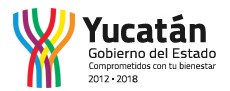 INSTITUTCIONES PÚBLICAS DE SEGURIDAD SOCIALEstructura Funcional - Programa Presupuestario INSTITUTO DE SEGURIDAD SOCIAL DE LOS TRABAJADORES DEL ESTADO DE YUCATÁN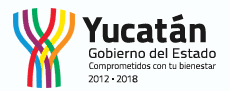 Tipo de Programa	ImporteFinalidad:	Gobierno	911,000Total del presupuesto:	1,342,887,728Referencias:S	Sujetos a Reglas de Operación U	Otros subsidiosE	Prestación de Servicios Públicos B	Provisión de Bienes PúblicosP	Planeación, seguimiento y evaluación de políticas públicas F	Promoción y FomentoG	Regulación y supervisiónA	Funciones de las Fuerzas Armadas (Únicamente Gobierno Federal) R	EspecíficosK	Proyectos de InversiónM	Apoyo al proceso presupuestario y para mejorar la eficiencia institucional O	Apoyo a la función pública y al mejoramiento de la gestiónW	Operaciones ajenasL	Obligaciones de cumplimiento de resolución jurisdiccional N	Desastres naturalesJ	Pensiones y jubilacionesT	Aportaciones a la seguridad socialAportaciones a fondos de estabilizaciónAportaciones a fondos de inversión y reestructura de pensiones I	Gasto FederalizadoParticipaciones a entidades federativas y municipiosCosto financiero, deuda o apoyos a deudores y ahorradores de la banca H	Adeudos de ejercicios fiscales anterioresPrespuesto de Egresos 2016 Estado de Flujos de Efectivo (Pesos)Ente Público:	INSTITUTO DE SEGURIDAD SOCIAL DE LOS TRABAJADORES DEL ESTADO DE YUCATANBajo protesta de decir verdad declaramos que los Estados Financieros y sus Notas son razonablemente correctos y responsabilidad del emisorAUTORIZA	ELABORAMTRO. ULISES CARRILLO CABRERA	C.P. SILVIA MARIA GIL SAHUIDIRECTOR GENERAL	JEFE DE CONTABILIDADGOBIERNO DEL ESTADO DE YUCATÁN NUMERO DE PLAZAS DE LAS ENTIDADESPresupuesto 2016 Tabulador de Sueldos y SalariosISSTEYGOBIERNO DEL ESTADO DE YUCATÁN PRESUPUESTO 2016SUELDO DE FUNCIONARIOS DE PRIMER Y SEGUNDO  NIVEL1234567891011121314151617181920212223242526272829303132333435363738394041424344454647484950515253545556Tipo de GastoENTIDADES PARAESTATALES Y FIDEICOMISOS NO EMPRESARIALES Y NO FINANCIEROSEstructura Funcional - Programa PresupuestarioINSTITUTO DE VIVIENDA DEL ESTADO DE YUCATÁNTipo de Programa	ImporteFinalidad:	Gobierno	900,000Total del presupuesto:	426,161,996Referencias:S	Sujetos a Reglas de Operación U	Otros subsidiosE	Prestación de Servicios Públicos B	Provisión de Bienes PúblicosP	Planeación, seguimiento y evaluación de políticas públicas F	Promoción y FomentoG	Regulación y supervisiónA	Funciones de las Fuerzas Armadas (Únicamente Gobierno Federal) R	EspecíficosK	Proyectos de InversiónM	Apoyo al proceso presupuestario y para mejorar la eficiencia institucional O	Apoyo a la función pública y al mejoramiento de la gestiónW	Operaciones ajenasL	Obligaciones de cumplimiento de resolución jurisdiccional N	Desastres naturalesJ	Pensiones y jubilacionesT	Aportaciones a la seguridad socialAportaciones a fondos de estabilizaciónAportaciones a fondos de inversión y reestructura de pensiones I	Gasto FederalizadoParticipaciones a entidades federativas y municipiosCosto financiero, deuda o apoyos a deudores y ahorradores de la banca H	Adeudos de ejercicios fiscales anterioresPrespuesto de Egresos 2016 Estado de Flujos de Efectivo (Pesos)Ente Público:	Instituto de Vivienda del Estado de Yucatán (IVEY)Bajo protesta de decir verdad declaramos que los Estados Financieros y sus Notas son razonablemente correctos y responsabilidad del emisorLic. César Armando Escobedo May	Lic. Jenny Carolina Rosado PatrónDierctor General	Directora AdministrativaGOBIERNO DEL ESTADO DE YUCATÁN NUMERO DE PLAZAS DE LAS PARAESTATALES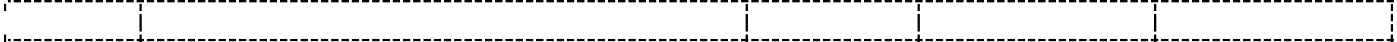 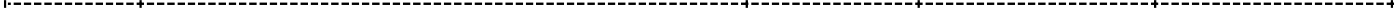 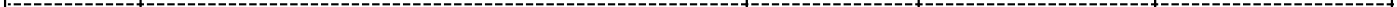 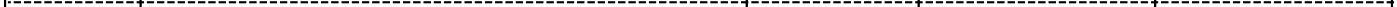 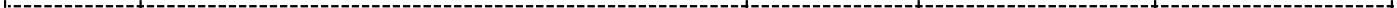 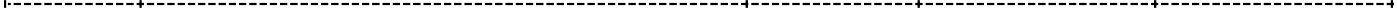 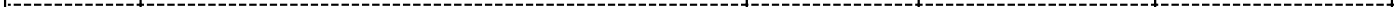 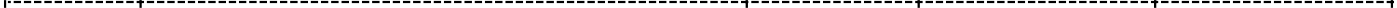 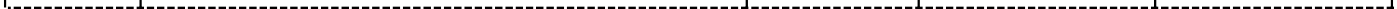 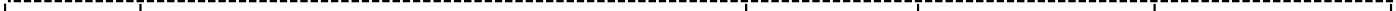 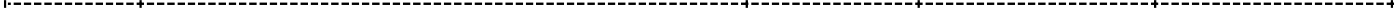 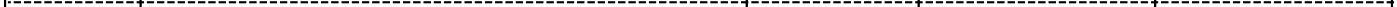 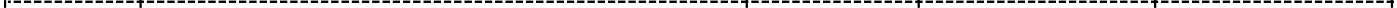 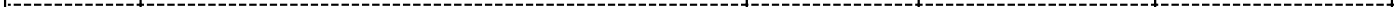 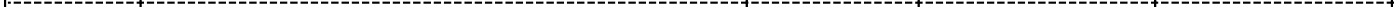 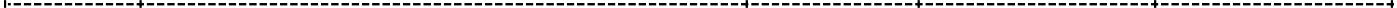 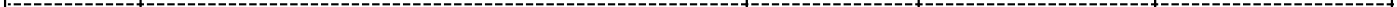 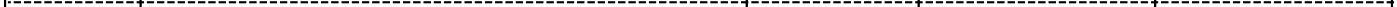 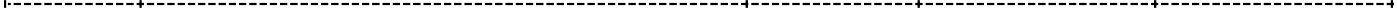 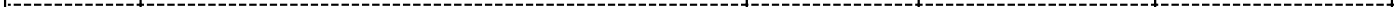 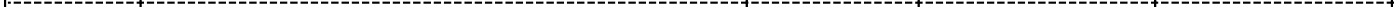 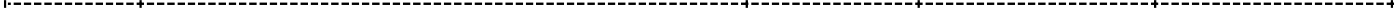 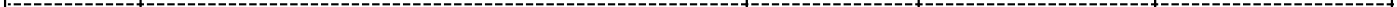 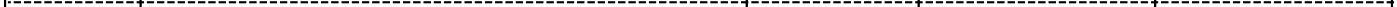 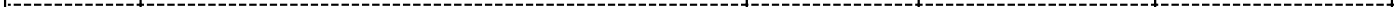 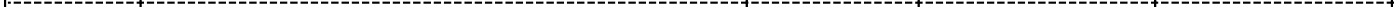 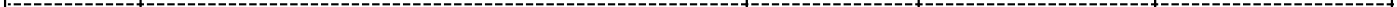 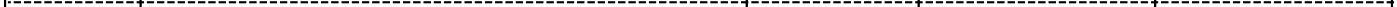 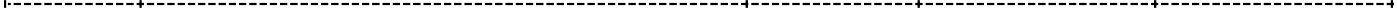 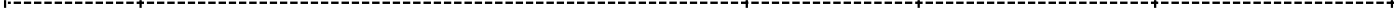 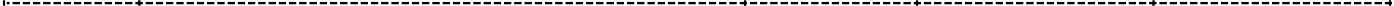 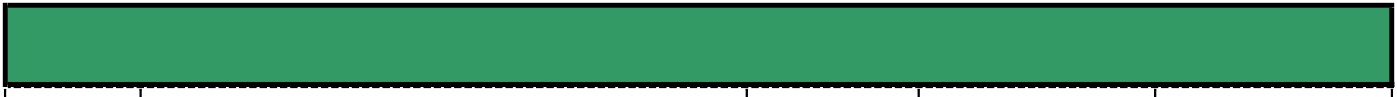 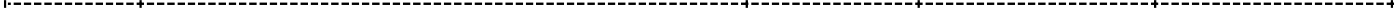 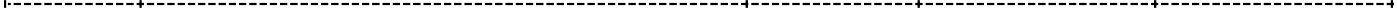 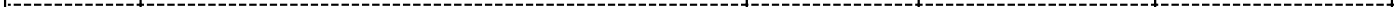 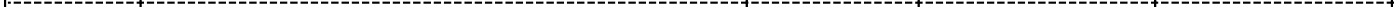 Presupuesto 2016 Tabulador de Sueldos y SalariosInstituto de Vivienda del Estado de YucatánGOBIERNO DEL ESTADO DE YUCATÁN PRESUPUESTO 2016SUELDO DE FUNCIONARIOS DE PRIMER Y SEGUNDO NIVELNOTA: Este cuadro y el denominado "sueldos de funcionarios de primero y segundo nivel" que se localiza en el Tomo II del Presupuesto de Egresos del Gobierno del Estado 2915, págs. de la 331 al 334 tienen diferencias de cifras en las columnas "Total de Deducciones" y "Sueldo neto". Dichas diferencias son atribuibles a que el cálculo de este cuadro se hizo con la nueva tabla del ISR de 2015Tipo de GastoENTIDADES PARAESTATALES Y FIDEICOMISOS NO EMPRESARIALES Y NO FINANCIEROSEstructura Funcional - Programa PresupuestarioINSTITUTO DEL DEPORTE DEL ESTADO DE YUCATÁNTipo de Programa	ImporteFinalidad:	Gobierno	796,559Total del presupuesto:	212,839,342Referencias:S	Sujetos a Reglas de Operación U	Otros subsidiosE	Prestación de Servicios Públicos B	Provisión de Bienes PúblicosP	Planeación, seguimiento y evaluación de políticas públicas F	Promoción y FomentoG	Regulación y supervisiónA	Funciones de las Fuerzas Armadas (Únicamente Gobierno Federal) R	EspecíficosK	Proyectos de InversiónM	Apoyo al proceso presupuestario y para mejorar la eficiencia institucional O	Apoyo a la función pública y al mejoramiento de la gestiónW	Operaciones ajenasL	Obligaciones de cumplimiento de resolución jurisdiccional N	Desastres naturalesJ	Pensiones y jubilacionesT	Aportaciones a la seguridad socialAportaciones a fondos de estabilizaciónAportaciones a fondos de inversión y reestructura de pensiones I	Gasto FederalizadoParticipaciones a entidades federativas y municipiosCosto financiero, deuda o apoyos a deudores y ahorradores de la banca H	Adeudos de ejercicios fiscales anterioresGOBIERNO DEL ESTADO DE YUCATÁN NUMERO DE PLAZAS DE LAS PARAESTATALESPresupuesto 2016 Tabulador de Sueldos y SalariosINSTITUTO DEL DEPORTE DEL ESTADO DE YUCATAN$  3,161,049.83   $293,507.48$ 320,000.00$3,774,557.31$ 1,053,683.28$ 386,186.91$    47,821.00   $526,841.64   $4,606,076.11   $6,620,608.94GOBIERNO DEL ESTADO DE YUCATÁN PRESUPUESTO  2016SUELDO DE FUNCIONARIOS DE PRIMER Y SEGUNDO NIVELTipo de GastoENTIDADES PARAESTATALES Y FIDEICOMISOS NO EMPRESARIALES Y NO FINANCIEROSEstructura Funcional - Programa PresupuestarioINSTITUTO PARA  LA  EQUIDAD DE GÉNERO EN YUCATÁNTipo de Programa	ImporteFinalidad:	Desarrollo Social	47,871,573Total del presupuesto:	47,871,573Referencias:S	Sujetos a Reglas de Operación U	Otros subsidiosE	Prestación de Servicios Públicos B	Provisión de Bienes PúblicosP	Planeación, seguimiento y evaluación de políticas públicas F	Promoción y FomentoG	Regulación y supervisiónA	Funciones de las Fuerzas Armadas (Únicamente Gobierno Federal) R	EspecíficosK	Proyectos de InversiónM	Apoyo al proceso presupuestario y para mejorar la eficiencia institucional O	Apoyo a la función pública y al mejoramiento de la gestiónW	Operaciones ajenasL	Obligaciones de cumplimiento de resolución jurisdiccional N	Desastres naturalesJ	Pensiones y jubilacionesT	Aportaciones a la seguridad socialAportaciones a fondos de estabilizaciónAportaciones a fondos de inversión y reestructura de pensiones I	Gasto FederalizadoParticipaciones a entidades federativas y municipiosCosto financiero, deuda o apoyos a deudores y ahorradores de la banca H	Adeudos de ejercicios fiscales anterioresPrespuesto de Egresos 2016 Estado de Flujos de Efectivo (Pesos)Ente Público:	INSTITUTO PARA LA EQUIDAD DE GÉNERO EN YUCATÁNBajo protesta de decir verdad declaramos que los Estados Financieros y sus Notas son razonablemente correctos y responsabilidad del emisorNombre de quien autoriza	Nombre de quien elaboraCargo de quien autoriza	Cargo de quien elaboraGOBIERNO DEL ESTADO DE YUCATÁN NUMERO DE PLAZAS DE LAS PARAESTATALESPresupuesto 2016 Tabulador de Sueldos y SalariosInstituto para la Equidad de Género en YucatánGOBIERNO DEL ESTADO DE YUCATÁN PRESUPUESTO 2016SUELDO DE FUNCIONARIOS DE PRIMER Y SEGUNDO NIVELTipo de GastoENTIDADES PARAESTATALES Y FIDEICOMISOS NO EMPRESARIALES Y NO FINANCIEROSEstructura Funcional - Programa Presupuestario INSTITUTO PARA EL DESARROLLO DE LA CULTURA MAYA DEL ESTADO DE YUCATÁNTipo de Programa	ImporteFinalidad:	Gobierno	455,364Total del presupuesto:	34,500,000Referencias:S	Sujetos a Reglas de Operación U	Otros subsidiosE	Prestación de Servicios Públicos B	Provisión de Bienes PúblicosP	Planeación, seguimiento y evaluación de políticas públicas F	Promoción y FomentoG	Regulación y supervisiónA	Funciones de las Fuerzas Armadas (Únicamente Gobierno Federal) R	EspecíficosK	Proyectos de InversiónM	Apoyo al proceso presupuestario y para mejorar la eficiencia institucional O	Apoyo a la función pública y al mejoramiento de la gestiónW	Operaciones ajenasL	Obligaciones de cumplimiento de resolución jurisdiccional N	Desastres naturalesJ	Pensiones y jubilacionesT	Aportaciones a la seguridad socialAportaciones a fondos de estabilizaciónAportaciones a fondos de inversión y reestructura de pensiones I	Gasto FederalizadoParticipaciones a entidades federativas y municipiosCosto financiero, deuda o apoyos a deudores y ahorradores de la banca H	Adeudos de ejercicios fiscales anterioresPrespuesto de Egresos 2016 Estado de Flujos de Efectivo (Pesos)Ente Público:	INSTITUTO PARA EL DESARROLLO DE LA CULTURA MAYA DEL ESTADO DE YUCATÁNBajo protesta de decir verdad declaramos que los Estados Financieros y sus Notas son razonablemente correctos y responsabilidad del emisorLOC. PAULINA DEL ROSARIO CETINA AMAYA	LIC. ALVARO ROBERTO DOMÍNGUEZ VÁZQUEZDIRECTORA GENERAL DEL INSTITUTO PARA EL DESARROLLO DE LA CULTURA MAYA	SUBDIRECTOR DE PLANEACIÓN Y ADMINISTRACIÓNGOBIERNO DEL ESTADO DE YUCATÁNNUMERO DE PLAZAS DE LAS DEPENDENCIAS CENTRALIZADASPresupuesto 2016 Tabulador de Sueldos y SalariosINSTITUTO PARA EL DESARROLLO DE LA CULTURA MAYA DEL ESTADO DE  YUCATANGOBIERNO DEL ESTADO DE YUCATÁN PRESUPUESTO 2016SUELDO DE FUNCIONARIOS DE PRIMER Y SEGUNDO NIVELTipo de GastoENTIDADES PARAESTATALES Y FIDEICOMISOS NO EMPRESARIALES Y NO FINANCIEROSEstructura Funcional - Programa Presupuestario INSTITUTO PARA EL DESARROLLO Y CERTIFICACIÓN DE LA INFRAESTRUCTURA FÍSICA EDUCATIVA DE YUCATÁNTipo de Programa	ImporteFinalidad:	Desarrollo Social	28,315,690Función:  Educación	28,315,690Administración de Recursos Humanos, Materiales y Financieros del Instituto para el Desarrollo y Certificación	M de la Infraestructura Física Educativa de Yucatán28,315,690Total del presupuesto:	28,315,690Referencias:S	Sujetos a Reglas de Operación U	Otros subsidiosE	Prestación de Servicios Públicos B	Provisión de Bienes PúblicosP	Planeación, seguimiento y evaluación de políticas públicas F	Promoción y FomentoG	Regulación y supervisiónA	Funciones de las Fuerzas Armadas (Únicamente Gobierno Federal) R	EspecíficosK	Proyectos de InversiónM	Apoyo al proceso presupuestario y para mejorar la eficiencia institucional O	Apoyo a la función pública y al mejoramiento de la gestiónW	Operaciones ajenasL	Obligaciones de cumplimiento de resolución jurisdiccional N	Desastres naturalesJ	Pensiones y jubilacionesT	Aportaciones a la seguridad socialAportaciones a fondos de estabilizaciónAportaciones a fondos de inversión y reestructura de pensiones I	Gasto FederalizadoParticipaciones a entidades federativas y municipiosCosto financiero, deuda o apoyos a deudores y ahorradores de la banca H	Adeudos de ejercicios fiscales anterioresPrespuesto de Egresos 2016 Estado de Flujos de Efectivo (Pesos)Ente Público:	El Instituto para el Desarrollo y Certificación de la Infraestructura Física Educativa de YucatánBajo protesta de decir verdad declaramos que los Estados Financieros y sus Notas son razonablemente correctos y responsabilidad del emisorC.P. Carlos David Canto Pacheco	C.P. Carlos David Canto PachecoDirector de Admninistracion	Director AdministracionGOBIERNO DEL ESTADO DE YUCATÁN NUMERO DE PLAZAS DE PARAESTATALES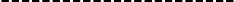 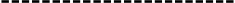 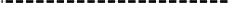 CAPÍTULO / CONCEPTO / PARTIDA GENÉRICAIMPORTEINSTITUTO DE SEGURIDAD SOCIAL DE LOS TRABAJADORES DEL ESTADO DEYUCATÁN1,342,887,7281000   SERVICIOS PERSONALES137,204,4161100 REMUNERACIONES AL PERSONAL DE CARÁCTER PERMANENTE64,833,0661130 SUELDOS BASE AL PERSONAL PERMANENTE64,833,0661200 REMUNERACIONES AL PERSONAL DE CARÁCTER TRANSITORIO12,689,8401220 SUELDOS BASE AL PERSONAL EVENTUAL11,807,8401230 RETRIBUCIONES POR SERVICIOS DE CARÁCTER SOCIAL882,0001300 REMUNERACIONES ADICIONALES Y ESPECIALES21,946,9771310 PRIMAS POR AÑOS DE SERVICIOS EFECTIVOS PRESTADOS867,6601320 PRIMAS DE VACACIONES, DOMINICAL Y GRATIFICACIÓN DE FIN DE AÑO16,888,6211330 HORAS EXTRAORDINARIAS2,839,3691340 COMPENSACIONES1,351,3271400 SEGURIDAD SOCIAL15,344,1041410 APORTACIONES DE SEGURIDAD SOCIAL13,901,0601440 APORTACIONES PARA SEGUROS1,443,0441500 OTRAS PRESTACIONES SOCIALES Y ECONÓMICAS17,968,3811520 INDEMNIZACIONES8,918,9811550 APOYOS A LA CAPACITACIÓN DE LOS SERVIDORES PÚBLICOS1,100,0001590 OTRAS PRESTACIONES SOCIALES Y ECONÓMICAS7,949,4001700 PAGO DE ESTÍMULOS A SERVIDORES PÚBLICOS4,422,0481710 ESTÍMULOS4,422,0482000   MATERIALES Y SUMINISTROS23,266,8242100 MATERIALES DE ADMINISTRACIÓN, EMISIÓN DE DOCUMENTOS Y ARTÍCULOS4,842,500OFICIALES2110  MATERIALES, ÚTILES Y EQUIPOS MENORES DE OFICINA1,007,0002120  MATERIALES Y ÚTILES DE IMPRESIÓN Y REPRODUCCIÓN411,5002140  MATERIALES, ÚTILES Y EQUIPOS MENORES DE TECNOLOGÍAS DE LA INFORMACIÓN Y1,911,000COMUNICACIONESCAPÍTULO / CONCEPTO / PARTIDA GENÉRICAIMPORTE2150  MATERIAL IMPRESO E INFORMACIÓN DIGITAL31,5002160  MATERIAL DE LIMPIEZA1,149,0002170  MATERIALES Y ÚTILES DE ENSEÑANZA332,5002200 ALIMENTOS Y UTENSILIOS5,552,6002210 PRODUCTOS ALIMENTICIOS PARA PERSONAS5,090,0002230 UTENSILIOS PARA EL SERVICIO DE ALIMENTACIÓN462,6002400 MATERIALES Y ARTÍCULOS DE CONSTRUCCIÓN Y DE REPARACIÓN2,606,9002410 PRODUCTOS MINERALES NO METÁLICOS70,5002420 CEMENTO Y PRODUCTOS DE CONCRETO76,5002430 CAL, YESO Y PRODUCTOS DE YESO70,1002440 MADERA Y PRODUCTOS DE MADERA70,5002450 VIDRIO Y PRODUCTOS DE VIDRIO71,6002460  MATERIAL ELÉCTRICO Y ELECTRÓNICO618,5002470  ARTÍCULOS METÁLICOS PARA LA CONSTRUCCIÓN453,2002480  MATERIALES COMPLEMENTARIOS570,0002490  OTROS MATERIALES Y ARTÍCULOS DE CONSTRUCCIÓN Y REPARACIÓN606,0002500 PRODUCTOS QUÍMICOS, FARMACÉUTICOS Y DE LABORATORIO990,1002510 PRODUCTOS QUÍMICOS BÁSICOS368,4002520 FERTILIZANTES, PESTICIDAS Y OTROS AGROQUÍMICOS21,2002530 MEDICINAS Y PRODUCTOS FARMACÉUTICOS465,3002540 MATERIALES, ACCESORIOS Y SUMINISTROS MÉDICOS114,2002560 FIBRAS SINTÉTICAS, HULES, PLÁSTICOS Y DERIVADOS21,0002600 COMBUSTIBLES, LUBRICANTES Y ADITIVOS4,220,0002610  COMBUSTIBLES, LUBRICANTES Y ADITIVOS4,220,0002700 VESTUARIO, BLANCOS, PRENDAS DE PROTECCIÓN Y ARTÍCULOS DEPORTIVOS923,000CAPÍTULO / CONCEPTO / PARTIDA GENÉRICAIMPORTE2710  VESTUARIO Y UNIFORMES321,0002720 PRENDAS DE SEGURIDAD Y PROTECCIÓN PERSONAL130,0002730 ARTÍCULOS DEPORTIVOS42,0002750 BLANCOS Y OTROS PRODUCTOS TEXTILES, EXCEPTO PRENDAS DE VESTIR430,0002900 HERRAMIENTAS, REFACCIONES Y ACCESORIOS MENORES4,131,7242910 HERRAMIENTAS MENORES105,0002920  REFACCIONES Y ACCESORIOS MENORES DE EDIFICIOS157,2002930  REFACCIONES Y ACCESORIOS MENORES DE MOBILIARIO Y EQUIPO DE143,500ADMINISTRACIÓN, EDUCACIONAL Y RECREATIVO2940  REFACCIONES Y ACCESORIOS MENORES DE EQUIPO DE CÓMPUTO Y TECNOLOGÍAS DE1,031,000LA INFORMACIÓN2960  REFACCIONES Y ACCESORIOS MENORES DE EQUIPO DE TRANSPORTE179,0002980  REFACCIONES Y ACCESORIOS MENORES DE MAQUINARIA Y OTROS EQUIPOS50,0002990  REFACCIONES Y ACCESORIOS MENORES OTROS BIENES MUEBLES2,466,0243000   SERVICIOS GENERALES93,625,5683100 SERVICIOS BÁSICOS9,689,5003110  ENERGÍA ELÉCTRICA6,200,0003120 GAS478,0003130 AGUA822,5003140  TELEFONÍA TRADICIONAL950,0003150  TELEFONÍA CELULAR655,0003170 SERVICIOS DE ACCESO DE INTERNET, REDES Y PROCESAMIENTO DE INFORMACIÓN301,0003180 SERVICIOS POSTALES Y TELEGRÁFICOS283,0003200 SERVICIOS DE ARRENDAMIENTO9,362,1683220  ARRENDAMIENTO DE EDIFICIOS750,0003230  ARRENDAMIENTO DE MOBILIARIO Y EQUIPO DE ADMINISTRACIÓN, EDUCACIONAL Y578,000RECREATIVOCAPÍTULO / CONCEPTO / PARTIDA GENÉRICAIMPORTE3250  ARRENDAMIENTO DE EQUIPO DE TRANSPORTE6,563,1683260 ARRENDAMIENTO DE MAQUINARIA, OTROS EQUIPOS Y HERRAMIENTAS100,0003270  ARRENDAMIENTO DE ACTIVOS INTANGIBLES1,119,0003290  OTROS ARRENDAMIENTOS252,0003300 SERVICIOS PROFESIONALES, CIENTÍFICOS, TÉCNICOS Y OTROS SERVICIOS19,926,6003310 SERVICIOS LEGALES, DE CONTABILIDAD, AUDITORÍA Y RELACIONADOS6,755,0003320 SERVICIOS DE DISEÑO, ARQUITECTURA, INGENIERÍA Y ACTIVIDADES RELACIONADAS1,705,0003330 SERVICIOS DE CONSULTORÍA ADMINISTRATIVA, PROCESOS, TÉCNICA Y EN4,426,000TECNOLOGÍAS DE LA INFORMACIÓN3340 SERVICIOS DE CAPACITACIÓN A SERVIDORES PÚBLICOS1,718,0003350 SERVICIOS DE INVESTIGACIÓN CIENTÍFICA Y DESARROLLO660,0003360 SERVICIOS DE APOYO ADMINISTRATIVO, FOTOCOPIADO E IMPRESIÓN1,757,6003380 SERVICIOS DE VIGILANCIA2,905,0003400 SERVICIOS FINANCIEROS, BANCARIOS Y COMERCIALES12,355,9003410 SERVICIOS FINANCIEROS Y BANCARIOS3,800,0003430 SERVICIOS DE RECAUDACIÓN, TRASLADO Y CUSTODIA DE VALORES385,0003450 SEGURO DE BIENES PATRIMONIALES7,506,4003460  ALMACENAJE, ENVASE Y EMBALAJE620,0003470 FLETES Y MANIOBRAS24,5003480  COMISIONES POR VENTAS20,0003500 SERVICIOS DE INSTALACIÓN, REPARACIÓN, MANTENIMIENTO Y CONSERVACIÓN27,373,0003510  CONSERVACIÓN Y MANTENIMIENTO MENOR DE INMUEBLES19,392,0003520  INSTALACIÓN, REPARACIÓN Y MANTENIMIENTO DE MOBILIARIO Y EQUIPO DE389,500ADMINISTRACIÓN, EDUCACIONAL Y RECREATIVO3530  INSTALACIÓN, REPARACIÓN Y MANTENIMIENTO DE EQUIPO DE CÓMPUTO Y940,000TECNOLOGÍAS DE LA INFORMACIÓN3550  REPARACIÓN Y MANTENIMIENTO DE EQUIPO DE TRANSPORTE900,000CAPÍTULO / CONCEPTO / PARTIDA GENÉRICAIMPORTE3570  INSTALACIÓN, REPARACIÓN Y MANTENIMIENTO DE MAQUINARIA, OTROS EQUIPOS Y695,000HERRAMIENTA3580 SERVICIOS DE LIMPIEZA Y MANEJO DE DESECHOS2,615,5003590 SERVICIOS DE JARDINERÍA Y FUMIGACIÓN2,441,0003600 SERVICIOS DE COMUNICACIÓN SOCIAL Y PUBLICIDAD450,0003610 DIFUSIÓN POR RADIO, TELEVISIÓN Y OTROS MEDIOS DE MENSAJES SOBRE150,000PROGRAMAS Y ACTIVIDADES GUBERNAMENTALES3620 DIFUSIÓN POR RADIO, TELEVISIÓN Y OTROS MEDIOS DE MENSAJES COMERCIALES300,000PARA PROMOVER LA VENTA DE BIENES O SERVICIOS3700 SERVICIOS DE TRASLADO Y VIÁTICOS849,0003710 PASAJES AÉREOS330,0003720 PASAJES TERRESTRES167,0003750  VIÁTICOS EN EL PAÍS152,0003790 OTROS SERVICIOS DE TRASLADO Y HOSPEDAJE200,0003800 SERVICIOS OFICIALES4,175,5003810 GASTOS DE CEREMONIAL5,0003820 GASTOS DE ORDEN SOCIAL Y CULTURAL4,120,5003840 EXPOSICIONES50,0003900 OTROS SERVICIOS GENERALES9,443,9003920 IMPUESTOS Y DERECHOS1,695,9003950  PENAS, MULTAS, ACCESORIOS Y ACTUALIZACIONES898,0003960 OTROS GASTOS POR RESPONSABILIDADES50,0003980 IMPUESTOS SOBRE NÓMINAS Y OTROS QUE SE DERIVEN DE UNA RELACIÓN LABORAL5,180,0003990 OTROS SERVICIOS GENERALES1,620,0004000   TRANSFERENCIAS, ASIGNACIONES, SUBSIDIOS Y OTRAS AYUDAS834,510,0004400 AYUDAS SOCIALES1,800,0004410 AYUDAS SOCIALES A PERSONAS1,800,0004500 PENSIONES Y JUBILACIONES350,000,000CAPÍTULO / CONCEPTO / PARTIDA GENÉRICAIMPORTE4510 PENSIONES50,000,0004520 JUBILACIONES300,000,0004700 TRANSFERENCIAS A LA SEGURIDAD SOCIAL482,010,0004710  TRANSFERENCIAS POR OBLIGACIÓN DE LEY482,010,0004800 DONATIVOS700,0004810 DONATIVOS A INSTITUCIONES SIN FINES DE LUCRO700,0005000   BIENES MUEBLES, INMUEBLES E INTANGIBLES10,784,5005100 MOBILIARIO Y EQUIPO DE ADMINISTRACIÓN6,062,5005110  MUEBLES DE OFICINA Y ESTANTERÍA5,411,0005190  OTROS MOBILIARIOS Y EQUIPOS DE ADMINISTRACIÓN651,5005200 MOBILIARIO Y EQUIPO EDUCACIONAL Y RECREATIVO110,0005210  EQUIPOS Y APARATOS AUDIOVISUALES90,0005230 CÁMARAS FOTOGRÁFICAS Y DE VIDEO20,0005300 EQUIPO E INSTRUMENTAL MÉDICO Y DE LABORATORIO25,0005310  EQUIPO MÉDICO Y DE LABORATORIO25,0005600 MAQUINARIA, OTROS EQUIPOS Y HERRAMIENTAS590,0005620  MAQUINARIA Y EQUIPO INDUSTRIAL65,0005650  EQUIPO DE COMUNICACIÓN Y TELECOMUNICACIÓN90,0005660  EQUIPOS DE GENERACIÓN ELÉCTRICA, APARATOS Y ACCESORIOS ELÉCTRICOS350,0005670 HERRAMIENTAS Y MÁQUINAS-HERRAMIENTA15,0005690  OTROS EQUIPOS70,0005700 ACTIVOS BIOLÓGICOS500,0005790 OTROS ACTIVOS BIOLÓGICOS500,0005900 ACTIVOS INTANGIBLES3,497,0005910 SOFTWARE732,0005970  LICENCIAS INFORMÁTICAS E INTELECTUALES2,765,0006000   INVERSIÓN PÚBLICA78,831,920CAPÍTULO / CONCEPTO / PARTIDA GENÉRICAIMPORTE6200 OBRA PÚBLICA EN BIENES PROPIOS78,831,9206220 EDIFICACIÓN NO HABITACIONAL78,831,9207000   INVERSIONES FINANCIERAS Y OTRAS PROVISIONES164,664,5007400 CONCESIÓN DE PRÉSTAMOS164,664,5007450 CONCESIÓN DE PRÉSTAMOS AL SECTOR PRIVADO CON FINES DE POLÍTICA ECONÓMICA164,664,500TIPO DE GASTOIMPORTEINSTITUTO DE SEGURIDAD SOCIAL DE LOS TRABAJADORES DEL ESTADO DE YUCATÁNGasto corriente1,342,887,7281,089,106,808Gasto de capital253,780,920Función:   Otros Servicios Generales911,000Comunicación Social e InformaciónF911,000Finalidad:	Desarrollo Social1,341,976,728Función:   Protección Social1,341,976,728Servicios y PrestacionesE1,134,617,932Servicios Integrales y de EsparcimientoO41,612,595Programa Administrativo del ISSTEYO165,746,201Concepto2016Concepto2016Flujos de Efectivo de las Actividades de Operación OrigenImpuestosCuotas y Aportaciones de Seguridad Social Contribuciones de mejorasDerechosProductos de Tipo Corriente Aprovechamientos de Tipo Corriente Ingresos por Venta de Bienes y ServiciosIngresos no Comprendidos en las Fracciones de la Ley de Ingresos Causados en Ejercicios Fiscales Anteriores Pendientes de Liquidación o PagoParticipaciones y AportacionesTransferencias, Asignaciones y Subsidios y Otras ayudas Otros Origenes de OperaciónAplicaciónServicios Personales Materiales y Suministros Servicios GeneralesTransferencias Internas y Asignaciones al Sector Público Transferencias al resto del Sector PúblicoSubsidios y Subvenciones Ayudas Sociales Pensiones y JubilacionesTransferencias a Fideicomisos, Mandatos y Contratos Análogos Transferencias a la Seguridad SocialDonativosTransferencias al Exterior Participaciones AportacionesConveniosOtros Aplicaciones de OperaciónFlujos Netos de Efectivo por Actividades de Operación1,219,770,065Flujos de Efectivo de las Actividades de Inversión OrigenBienes Inmuebles, Infraestructura y Construcciones en Proceso Bienes MueblesOtros Orígenes de InversiónAplicaciónBienes Inmuebles, Infraestructura y Construcciones en Proceso Bienes MueblesOtras Aplicaciones de InversiónFlujos Netos de Efectivo por Actividades de InversiónFlujo de Efectivo de las Actividades de Financiamiento OrigenEndeudamiento Neto InternoExternoDisminución de Activos Financieros Incremento de Otros PasivosAplicaciónServicios de la Deuda InternoExternoIncremento de Activos Financieros Disminución de Otros PasivosFlujos netos de Efectivo por Actividades de FinanciamientoIncremento/Disminución Neta en el Efectivo y Equivalentes al Efectivo0Flujos de Efectivo de las Actividades de Operación OrigenImpuestosCuotas y Aportaciones de Seguridad Social Contribuciones de mejorasDerechosProductos de Tipo Corriente Aprovechamientos de Tipo Corriente Ingresos por Venta de Bienes y ServiciosIngresos no Comprendidos en las Fracciones de la Ley de Ingresos Causados en Ejercicios Fiscales Anteriores Pendientes de Liquidación o PagoParticipaciones y AportacionesTransferencias, Asignaciones y Subsidios y Otras ayudas Otros Origenes de OperaciónAplicaciónServicios Personales Materiales y Suministros Servicios GeneralesTransferencias Internas y Asignaciones al Sector Público Transferencias al resto del Sector PúblicoSubsidios y Subvenciones Ayudas Sociales Pensiones y JubilacionesTransferencias a Fideicomisos, Mandatos y Contratos Análogos Transferencias a la Seguridad SocialDonativosTransferencias al Exterior Participaciones AportacionesConveniosOtros Aplicaciones de OperaciónFlujos Netos de Efectivo por Actividades de Operación0Flujos de Efectivo de las Actividades de Inversión OrigenBienes Inmuebles, Infraestructura y Construcciones en Proceso Bienes MueblesOtros Orígenes de InversiónAplicaciónBienes Inmuebles, Infraestructura y Construcciones en Proceso Bienes MueblesOtras Aplicaciones de InversiónFlujos Netos de Efectivo por Actividades de InversiónFlujo de Efectivo de las Actividades de Financiamiento OrigenEndeudamiento Neto InternoExternoDisminución de Activos Financieros Incremento de Otros PasivosAplicaciónServicios de la Deuda InternoExternoIncremento de Activos Financieros Disminución de Otros PasivosFlujos netos de Efectivo por Actividades de FinanciamientoIncremento/Disminución Neta en el Efectivo y Equivalentes al Efectivo0Flujos de Efectivo de las Actividades de Operación OrigenImpuestosCuotas y Aportaciones de Seguridad Social Contribuciones de mejorasDerechosProductos de Tipo Corriente Aprovechamientos de Tipo Corriente Ingresos por Venta de Bienes y ServiciosIngresos no Comprendidos en las Fracciones de la Ley de Ingresos Causados en Ejercicios Fiscales Anteriores Pendientes de Liquidación o PagoParticipaciones y AportacionesTransferencias, Asignaciones y Subsidios y Otras ayudas Otros Origenes de OperaciónAplicaciónServicios Personales Materiales y Suministros Servicios GeneralesTransferencias Internas y Asignaciones al Sector Público Transferencias al resto del Sector PúblicoSubsidios y Subvenciones Ayudas Sociales Pensiones y JubilacionesTransferencias a Fideicomisos, Mandatos y Contratos Análogos Transferencias a la Seguridad SocialDonativosTransferencias al Exterior Participaciones AportacionesConveniosOtros Aplicaciones de OperaciónFlujos Netos de Efectivo por Actividades de Operación909,476,054Flujos de Efectivo de las Actividades de Inversión OrigenBienes Inmuebles, Infraestructura y Construcciones en Proceso Bienes MueblesOtros Orígenes de InversiónAplicaciónBienes Inmuebles, Infraestructura y Construcciones en Proceso Bienes MueblesOtras Aplicaciones de InversiónFlujos Netos de Efectivo por Actividades de InversiónFlujo de Efectivo de las Actividades de Financiamiento OrigenEndeudamiento Neto InternoExternoDisminución de Activos Financieros Incremento de Otros PasivosAplicaciónServicios de la Deuda InternoExternoIncremento de Activos Financieros Disminución de Otros PasivosFlujos netos de Efectivo por Actividades de FinanciamientoIncremento/Disminución Neta en el Efectivo y Equivalentes al Efectivo0Flujos de Efectivo de las Actividades de Operación OrigenImpuestosCuotas y Aportaciones de Seguridad Social Contribuciones de mejorasDerechosProductos de Tipo Corriente Aprovechamientos de Tipo Corriente Ingresos por Venta de Bienes y ServiciosIngresos no Comprendidos en las Fracciones de la Ley de Ingresos Causados en Ejercicios Fiscales Anteriores Pendientes de Liquidación o PagoParticipaciones y AportacionesTransferencias, Asignaciones y Subsidios y Otras ayudas Otros Origenes de OperaciónAplicaciónServicios Personales Materiales y Suministros Servicios GeneralesTransferencias Internas y Asignaciones al Sector Público Transferencias al resto del Sector PúblicoSubsidios y Subvenciones Ayudas Sociales Pensiones y JubilacionesTransferencias a Fideicomisos, Mandatos y Contratos Análogos Transferencias a la Seguridad SocialDonativosTransferencias al Exterior Participaciones AportacionesConveniosOtros Aplicaciones de OperaciónFlujos Netos de Efectivo por Actividades de Operación0Flujos de Efectivo de las Actividades de Inversión OrigenBienes Inmuebles, Infraestructura y Construcciones en Proceso Bienes MueblesOtros Orígenes de InversiónAplicaciónBienes Inmuebles, Infraestructura y Construcciones en Proceso Bienes MueblesOtras Aplicaciones de InversiónFlujos Netos de Efectivo por Actividades de InversiónFlujo de Efectivo de las Actividades de Financiamiento OrigenEndeudamiento Neto InternoExternoDisminución de Activos Financieros Incremento de Otros PasivosAplicaciónServicios de la Deuda InternoExternoIncremento de Activos Financieros Disminución de Otros PasivosFlujos netos de Efectivo por Actividades de FinanciamientoIncremento/Disminución Neta en el Efectivo y Equivalentes al Efectivo0Flujos de Efectivo de las Actividades de Operación OrigenImpuestosCuotas y Aportaciones de Seguridad Social Contribuciones de mejorasDerechosProductos de Tipo Corriente Aprovechamientos de Tipo Corriente Ingresos por Venta de Bienes y ServiciosIngresos no Comprendidos en las Fracciones de la Ley de Ingresos Causados en Ejercicios Fiscales Anteriores Pendientes de Liquidación o PagoParticipaciones y AportacionesTransferencias, Asignaciones y Subsidios y Otras ayudas Otros Origenes de OperaciónAplicaciónServicios Personales Materiales y Suministros Servicios GeneralesTransferencias Internas y Asignaciones al Sector Público Transferencias al resto del Sector PúblicoSubsidios y Subvenciones Ayudas Sociales Pensiones y JubilacionesTransferencias a Fideicomisos, Mandatos y Contratos Análogos Transferencias a la Seguridad SocialDonativosTransferencias al Exterior Participaciones AportacionesConveniosOtros Aplicaciones de OperaciónFlujos Netos de Efectivo por Actividades de Operación0Flujos de Efectivo de las Actividades de Inversión OrigenBienes Inmuebles, Infraestructura y Construcciones en Proceso Bienes MueblesOtros Orígenes de InversiónAplicaciónBienes Inmuebles, Infraestructura y Construcciones en Proceso Bienes MueblesOtras Aplicaciones de InversiónFlujos Netos de Efectivo por Actividades de InversiónFlujo de Efectivo de las Actividades de Financiamiento OrigenEndeudamiento Neto InternoExternoDisminución de Activos Financieros Incremento de Otros PasivosAplicaciónServicios de la Deuda InternoExternoIncremento de Activos Financieros Disminución de Otros PasivosFlujos netos de Efectivo por Actividades de FinanciamientoIncremento/Disminución Neta en el Efectivo y Equivalentes al EfectivoFlujos de Efectivo de las Actividades de Operación OrigenImpuestosCuotas y Aportaciones de Seguridad Social Contribuciones de mejorasDerechosProductos de Tipo Corriente Aprovechamientos de Tipo Corriente Ingresos por Venta de Bienes y ServiciosIngresos no Comprendidos en las Fracciones de la Ley de Ingresos Causados en Ejercicios Fiscales Anteriores Pendientes de Liquidación o PagoParticipaciones y AportacionesTransferencias, Asignaciones y Subsidios y Otras ayudas Otros Origenes de OperaciónAplicaciónServicios Personales Materiales y Suministros Servicios GeneralesTransferencias Internas y Asignaciones al Sector Público Transferencias al resto del Sector PúblicoSubsidios y Subvenciones Ayudas Sociales Pensiones y JubilacionesTransferencias a Fideicomisos, Mandatos y Contratos Análogos Transferencias a la Seguridad SocialDonativosTransferencias al Exterior Participaciones AportacionesConveniosOtros Aplicaciones de OperaciónFlujos Netos de Efectivo por Actividades de Operación0Flujos de Efectivo de las Actividades de Inversión OrigenBienes Inmuebles, Infraestructura y Construcciones en Proceso Bienes MueblesOtros Orígenes de InversiónAplicaciónBienes Inmuebles, Infraestructura y Construcciones en Proceso Bienes MueblesOtras Aplicaciones de InversiónFlujos Netos de Efectivo por Actividades de InversiónFlujo de Efectivo de las Actividades de Financiamiento OrigenEndeudamiento Neto InternoExternoDisminución de Activos Financieros Incremento de Otros PasivosAplicaciónServicios de la Deuda InternoExternoIncremento de Activos Financieros Disminución de Otros PasivosFlujos netos de Efectivo por Actividades de FinanciamientoIncremento/Disminución Neta en el Efectivo y Equivalentes al Efectivo254,280,920Flujos de Efectivo de las Actividades de Operación OrigenImpuestosCuotas y Aportaciones de Seguridad Social Contribuciones de mejorasDerechosProductos de Tipo Corriente Aprovechamientos de Tipo Corriente Ingresos por Venta de Bienes y ServiciosIngresos no Comprendidos en las Fracciones de la Ley de Ingresos Causados en Ejercicios Fiscales Anteriores Pendientes de Liquidación o PagoParticipaciones y AportacionesTransferencias, Asignaciones y Subsidios y Otras ayudas Otros Origenes de OperaciónAplicaciónServicios Personales Materiales y Suministros Servicios GeneralesTransferencias Internas y Asignaciones al Sector Público Transferencias al resto del Sector PúblicoSubsidios y Subvenciones Ayudas Sociales Pensiones y JubilacionesTransferencias a Fideicomisos, Mandatos y Contratos Análogos Transferencias a la Seguridad SocialDonativosTransferencias al Exterior Participaciones AportacionesConveniosOtros Aplicaciones de OperaciónFlujos Netos de Efectivo por Actividades de Operación0Flujos de Efectivo de las Actividades de Inversión OrigenBienes Inmuebles, Infraestructura y Construcciones en Proceso Bienes MueblesOtros Orígenes de InversiónAplicaciónBienes Inmuebles, Infraestructura y Construcciones en Proceso Bienes MueblesOtras Aplicaciones de InversiónFlujos Netos de Efectivo por Actividades de InversiónFlujo de Efectivo de las Actividades de Financiamiento OrigenEndeudamiento Neto InternoExternoDisminución de Activos Financieros Incremento de Otros PasivosAplicaciónServicios de la Deuda InternoExternoIncremento de Activos Financieros Disminución de Otros PasivosFlujos netos de Efectivo por Actividades de FinanciamientoIncremento/Disminución Neta en el Efectivo y Equivalentes al Efectivo78,831,920Flujos de Efectivo de las Actividades de Operación OrigenImpuestosCuotas y Aportaciones de Seguridad Social Contribuciones de mejorasDerechosProductos de Tipo Corriente Aprovechamientos de Tipo Corriente Ingresos por Venta de Bienes y ServiciosIngresos no Comprendidos en las Fracciones de la Ley de Ingresos Causados en Ejercicios Fiscales Anteriores Pendientes de Liquidación o PagoParticipaciones y AportacionesTransferencias, Asignaciones y Subsidios y Otras ayudas Otros Origenes de OperaciónAplicaciónServicios Personales Materiales y Suministros Servicios GeneralesTransferencias Internas y Asignaciones al Sector Público Transferencias al resto del Sector PúblicoSubsidios y Subvenciones Ayudas Sociales Pensiones y JubilacionesTransferencias a Fideicomisos, Mandatos y Contratos Análogos Transferencias a la Seguridad SocialDonativosTransferencias al Exterior Participaciones AportacionesConveniosOtros Aplicaciones de OperaciónFlujos Netos de Efectivo por Actividades de Operación310,294,011Flujos de Efectivo de las Actividades de Inversión OrigenBienes Inmuebles, Infraestructura y Construcciones en Proceso Bienes MueblesOtros Orígenes de InversiónAplicaciónBienes Inmuebles, Infraestructura y Construcciones en Proceso Bienes MueblesOtras Aplicaciones de InversiónFlujos Netos de Efectivo por Actividades de InversiónFlujo de Efectivo de las Actividades de Financiamiento OrigenEndeudamiento Neto InternoExternoDisminución de Activos Financieros Incremento de Otros PasivosAplicaciónServicios de la Deuda InternoExternoIncremento de Activos Financieros Disminución de Otros PasivosFlujos netos de Efectivo por Actividades de FinanciamientoIncremento/Disminución Neta en el Efectivo y Equivalentes al Efectivo10,884,500Flujos de Efectivo de las Actividades de Operación OrigenImpuestosCuotas y Aportaciones de Seguridad Social Contribuciones de mejorasDerechosProductos de Tipo Corriente Aprovechamientos de Tipo Corriente Ingresos por Venta de Bienes y ServiciosIngresos no Comprendidos en las Fracciones de la Ley de Ingresos Causados en Ejercicios Fiscales Anteriores Pendientes de Liquidación o PagoParticipaciones y AportacionesTransferencias, Asignaciones y Subsidios y Otras ayudas Otros Origenes de OperaciónAplicaciónServicios Personales Materiales y Suministros Servicios GeneralesTransferencias Internas y Asignaciones al Sector Público Transferencias al resto del Sector PúblicoSubsidios y Subvenciones Ayudas Sociales Pensiones y JubilacionesTransferencias a Fideicomisos, Mandatos y Contratos Análogos Transferencias a la Seguridad SocialDonativosTransferencias al Exterior Participaciones AportacionesConveniosOtros Aplicaciones de OperaciónFlujos Netos de Efectivo por Actividades de Operación0Flujos de Efectivo de las Actividades de Inversión OrigenBienes Inmuebles, Infraestructura y Construcciones en Proceso Bienes MueblesOtros Orígenes de InversiónAplicaciónBienes Inmuebles, Infraestructura y Construcciones en Proceso Bienes MueblesOtras Aplicaciones de InversiónFlujos Netos de Efectivo por Actividades de InversiónFlujo de Efectivo de las Actividades de Financiamiento OrigenEndeudamiento Neto InternoExternoDisminución de Activos Financieros Incremento de Otros PasivosAplicaciónServicios de la Deuda InternoExternoIncremento de Activos Financieros Disminución de Otros PasivosFlujos netos de Efectivo por Actividades de FinanciamientoIncremento/Disminución Neta en el Efectivo y Equivalentes al Efectivo164,564,500Flujos de Efectivo de las Actividades de Operación OrigenImpuestosCuotas y Aportaciones de Seguridad Social Contribuciones de mejorasDerechosProductos de Tipo Corriente Aprovechamientos de Tipo Corriente Ingresos por Venta de Bienes y ServiciosIngresos no Comprendidos en las Fracciones de la Ley de Ingresos Causados en Ejercicios Fiscales Anteriores Pendientes de Liquidación o PagoParticipaciones y AportacionesTransferencias, Asignaciones y Subsidios y Otras ayudas Otros Origenes de OperaciónAplicaciónServicios Personales Materiales y Suministros Servicios GeneralesTransferencias Internas y Asignaciones al Sector Público Transferencias al resto del Sector PúblicoSubsidios y Subvenciones Ayudas Sociales Pensiones y JubilacionesTransferencias a Fideicomisos, Mandatos y Contratos Análogos Transferencias a la Seguridad SocialDonativosTransferencias al Exterior Participaciones AportacionesConveniosOtros Aplicaciones de OperaciónFlujos Netos de Efectivo por Actividades de Operación0Flujos de Efectivo de las Actividades de Inversión OrigenBienes Inmuebles, Infraestructura y Construcciones en Proceso Bienes MueblesOtros Orígenes de InversiónAplicaciónBienes Inmuebles, Infraestructura y Construcciones en Proceso Bienes MueblesOtras Aplicaciones de InversiónFlujos Netos de Efectivo por Actividades de InversiónFlujo de Efectivo de las Actividades de Financiamiento OrigenEndeudamiento Neto InternoExternoDisminución de Activos Financieros Incremento de Otros PasivosAplicaciónServicios de la Deuda InternoExternoIncremento de Activos Financieros Disminución de Otros PasivosFlujos netos de Efectivo por Actividades de FinanciamientoIncremento/Disminución Neta en el Efectivo y Equivalentes al EfectivoFlujos de Efectivo de las Actividades de Operación OrigenImpuestosCuotas y Aportaciones de Seguridad Social Contribuciones de mejorasDerechosProductos de Tipo Corriente Aprovechamientos de Tipo Corriente Ingresos por Venta de Bienes y ServiciosIngresos no Comprendidos en las Fracciones de la Ley de Ingresos Causados en Ejercicios Fiscales Anteriores Pendientes de Liquidación o PagoParticipaciones y AportacionesTransferencias, Asignaciones y Subsidios y Otras ayudas Otros Origenes de OperaciónAplicaciónServicios Personales Materiales y Suministros Servicios GeneralesTransferencias Internas y Asignaciones al Sector Público Transferencias al resto del Sector PúblicoSubsidios y Subvenciones Ayudas Sociales Pensiones y JubilacionesTransferencias a Fideicomisos, Mandatos y Contratos Análogos Transferencias a la Seguridad SocialDonativosTransferencias al Exterior Participaciones AportacionesConveniosOtros Aplicaciones de OperaciónFlujos Netos de Efectivo por Actividades de OperaciónFlujos de Efectivo de las Actividades de Inversión OrigenBienes Inmuebles, Infraestructura y Construcciones en Proceso Bienes MueblesOtros Orígenes de InversiónAplicaciónBienes Inmuebles, Infraestructura y Construcciones en Proceso Bienes MueblesOtras Aplicaciones de InversiónFlujos Netos de Efectivo por Actividades de InversiónFlujo de Efectivo de las Actividades de Financiamiento OrigenEndeudamiento Neto InternoExternoDisminución de Activos Financieros Incremento de Otros PasivosAplicaciónServicios de la Deuda InternoExternoIncremento de Activos Financieros Disminución de Otros PasivosFlujos netos de Efectivo por Actividades de FinanciamientoIncremento/Disminución Neta en el Efectivo y Equivalentes al Efectivo-254,280,920Flujos de Efectivo de las Actividades de Operación OrigenImpuestosCuotas y Aportaciones de Seguridad Social Contribuciones de mejorasDerechosProductos de Tipo Corriente Aprovechamientos de Tipo Corriente Ingresos por Venta de Bienes y ServiciosIngresos no Comprendidos en las Fracciones de la Ley de Ingresos Causados en Ejercicios Fiscales Anteriores Pendientes de Liquidación o PagoParticipaciones y AportacionesTransferencias, Asignaciones y Subsidios y Otras ayudas Otros Origenes de OperaciónAplicaciónServicios Personales Materiales y Suministros Servicios GeneralesTransferencias Internas y Asignaciones al Sector Público Transferencias al resto del Sector PúblicoSubsidios y Subvenciones Ayudas Sociales Pensiones y JubilacionesTransferencias a Fideicomisos, Mandatos y Contratos Análogos Transferencias a la Seguridad SocialDonativosTransferencias al Exterior Participaciones AportacionesConveniosOtros Aplicaciones de OperaciónFlujos Netos de Efectivo por Actividades de Operación0Flujos de Efectivo de las Actividades de Inversión OrigenBienes Inmuebles, Infraestructura y Construcciones en Proceso Bienes MueblesOtros Orígenes de InversiónAplicaciónBienes Inmuebles, Infraestructura y Construcciones en Proceso Bienes MueblesOtras Aplicaciones de InversiónFlujos Netos de Efectivo por Actividades de InversiónFlujo de Efectivo de las Actividades de Financiamiento OrigenEndeudamiento Neto InternoExternoDisminución de Activos Financieros Incremento de Otros PasivosAplicaciónServicios de la Deuda InternoExternoIncremento de Activos Financieros Disminución de Otros PasivosFlujos netos de Efectivo por Actividades de FinanciamientoIncremento/Disminución Neta en el Efectivo y Equivalentes al EfectivoFlujos de Efectivo de las Actividades de Operación OrigenImpuestosCuotas y Aportaciones de Seguridad Social Contribuciones de mejorasDerechosProductos de Tipo Corriente Aprovechamientos de Tipo Corriente Ingresos por Venta de Bienes y ServiciosIngresos no Comprendidos en las Fracciones de la Ley de Ingresos Causados en Ejercicios Fiscales Anteriores Pendientes de Liquidación o PagoParticipaciones y AportacionesTransferencias, Asignaciones y Subsidios y Otras ayudas Otros Origenes de OperaciónAplicaciónServicios Personales Materiales y Suministros Servicios GeneralesTransferencias Internas y Asignaciones al Sector Público Transferencias al resto del Sector PúblicoSubsidios y Subvenciones Ayudas Sociales Pensiones y JubilacionesTransferencias a Fideicomisos, Mandatos y Contratos Análogos Transferencias a la Seguridad SocialDonativosTransferencias al Exterior Participaciones AportacionesConveniosOtros Aplicaciones de OperaciónFlujos Netos de Efectivo por Actividades de Operación1,088,606,808Flujos de Efectivo de las Actividades de Inversión OrigenBienes Inmuebles, Infraestructura y Construcciones en Proceso Bienes MueblesOtros Orígenes de InversiónAplicaciónBienes Inmuebles, Infraestructura y Construcciones en Proceso Bienes MueblesOtras Aplicaciones de InversiónFlujos Netos de Efectivo por Actividades de InversiónFlujo de Efectivo de las Actividades de Financiamiento OrigenEndeudamiento Neto InternoExternoDisminución de Activos Financieros Incremento de Otros PasivosAplicaciónServicios de la Deuda InternoExternoIncremento de Activos Financieros Disminución de Otros PasivosFlujos netos de Efectivo por Actividades de FinanciamientoIncremento/Disminución Neta en el Efectivo y Equivalentes al EfectivoFlujos de Efectivo de las Actividades de Operación OrigenImpuestosCuotas y Aportaciones de Seguridad Social Contribuciones de mejorasDerechosProductos de Tipo Corriente Aprovechamientos de Tipo Corriente Ingresos por Venta de Bienes y ServiciosIngresos no Comprendidos en las Fracciones de la Ley de Ingresos Causados en Ejercicios Fiscales Anteriores Pendientes de Liquidación o PagoParticipaciones y AportacionesTransferencias, Asignaciones y Subsidios y Otras ayudas Otros Origenes de OperaciónAplicaciónServicios Personales Materiales y Suministros Servicios GeneralesTransferencias Internas y Asignaciones al Sector Público Transferencias al resto del Sector PúblicoSubsidios y Subvenciones Ayudas Sociales Pensiones y JubilacionesTransferencias a Fideicomisos, Mandatos y Contratos Análogos Transferencias a la Seguridad SocialDonativosTransferencias al Exterior Participaciones AportacionesConveniosOtros Aplicaciones de OperaciónFlujos Netos de Efectivo por Actividades de Operación137,204,416Flujos de Efectivo de las Actividades de Inversión OrigenBienes Inmuebles, Infraestructura y Construcciones en Proceso Bienes MueblesOtros Orígenes de InversiónAplicaciónBienes Inmuebles, Infraestructura y Construcciones en Proceso Bienes MueblesOtras Aplicaciones de InversiónFlujos Netos de Efectivo por Actividades de InversiónFlujo de Efectivo de las Actividades de Financiamiento OrigenEndeudamiento Neto InternoExternoDisminución de Activos Financieros Incremento de Otros PasivosAplicaciónServicios de la Deuda InternoExternoIncremento de Activos Financieros Disminución de Otros PasivosFlujos netos de Efectivo por Actividades de FinanciamientoIncremento/Disminución Neta en el Efectivo y Equivalentes al EfectivoFlujos de Efectivo de las Actividades de Operación OrigenImpuestosCuotas y Aportaciones de Seguridad Social Contribuciones de mejorasDerechosProductos de Tipo Corriente Aprovechamientos de Tipo Corriente Ingresos por Venta de Bienes y ServiciosIngresos no Comprendidos en las Fracciones de la Ley de Ingresos Causados en Ejercicios Fiscales Anteriores Pendientes de Liquidación o PagoParticipaciones y AportacionesTransferencias, Asignaciones y Subsidios y Otras ayudas Otros Origenes de OperaciónAplicaciónServicios Personales Materiales y Suministros Servicios GeneralesTransferencias Internas y Asignaciones al Sector Público Transferencias al resto del Sector PúblicoSubsidios y Subvenciones Ayudas Sociales Pensiones y JubilacionesTransferencias a Fideicomisos, Mandatos y Contratos Análogos Transferencias a la Seguridad SocialDonativosTransferencias al Exterior Participaciones AportacionesConveniosOtros Aplicaciones de OperaciónFlujos Netos de Efectivo por Actividades de Operación23,266,824Flujos de Efectivo de las Actividades de Inversión OrigenBienes Inmuebles, Infraestructura y Construcciones en Proceso Bienes MueblesOtros Orígenes de InversiónAplicaciónBienes Inmuebles, Infraestructura y Construcciones en Proceso Bienes MueblesOtras Aplicaciones de InversiónFlujos Netos de Efectivo por Actividades de InversiónFlujo de Efectivo de las Actividades de Financiamiento OrigenEndeudamiento Neto InternoExternoDisminución de Activos Financieros Incremento de Otros PasivosAplicaciónServicios de la Deuda InternoExternoIncremento de Activos Financieros Disminución de Otros PasivosFlujos netos de Efectivo por Actividades de FinanciamientoIncremento/Disminución Neta en el Efectivo y Equivalentes al Efectivo123,117,663Flujos de Efectivo de las Actividades de Operación OrigenImpuestosCuotas y Aportaciones de Seguridad Social Contribuciones de mejorasDerechosProductos de Tipo Corriente Aprovechamientos de Tipo Corriente Ingresos por Venta de Bienes y ServiciosIngresos no Comprendidos en las Fracciones de la Ley de Ingresos Causados en Ejercicios Fiscales Anteriores Pendientes de Liquidación o PagoParticipaciones y AportacionesTransferencias, Asignaciones y Subsidios y Otras ayudas Otros Origenes de OperaciónAplicaciónServicios Personales Materiales y Suministros Servicios GeneralesTransferencias Internas y Asignaciones al Sector Público Transferencias al resto del Sector PúblicoSubsidios y Subvenciones Ayudas Sociales Pensiones y JubilacionesTransferencias a Fideicomisos, Mandatos y Contratos Análogos Transferencias a la Seguridad SocialDonativosTransferencias al Exterior Participaciones AportacionesConveniosOtros Aplicaciones de OperaciónFlujos Netos de Efectivo por Actividades de Operación93,625,568Flujos de Efectivo de las Actividades de Inversión OrigenBienes Inmuebles, Infraestructura y Construcciones en Proceso Bienes MueblesOtros Orígenes de InversiónAplicaciónBienes Inmuebles, Infraestructura y Construcciones en Proceso Bienes MueblesOtras Aplicaciones de InversiónFlujos Netos de Efectivo por Actividades de InversiónFlujo de Efectivo de las Actividades de Financiamiento OrigenEndeudamiento Neto InternoExternoDisminución de Activos Financieros Incremento de Otros PasivosAplicaciónServicios de la Deuda InternoExternoIncremento de Activos Financieros Disminución de Otros PasivosFlujos netos de Efectivo por Actividades de FinanciamientoIncremento/Disminución Neta en el Efectivo y Equivalentes al Efectivo0Flujos de Efectivo de las Actividades de Operación OrigenImpuestosCuotas y Aportaciones de Seguridad Social Contribuciones de mejorasDerechosProductos de Tipo Corriente Aprovechamientos de Tipo Corriente Ingresos por Venta de Bienes y ServiciosIngresos no Comprendidos en las Fracciones de la Ley de Ingresos Causados en Ejercicios Fiscales Anteriores Pendientes de Liquidación o PagoParticipaciones y AportacionesTransferencias, Asignaciones y Subsidios y Otras ayudas Otros Origenes de OperaciónAplicaciónServicios Personales Materiales y Suministros Servicios GeneralesTransferencias Internas y Asignaciones al Sector Público Transferencias al resto del Sector PúblicoSubsidios y Subvenciones Ayudas Sociales Pensiones y JubilacionesTransferencias a Fideicomisos, Mandatos y Contratos Análogos Transferencias a la Seguridad SocialDonativosTransferencias al Exterior Participaciones AportacionesConveniosOtros Aplicaciones de OperaciónFlujos Netos de Efectivo por Actividades de Operación0Flujos de Efectivo de las Actividades de Inversión OrigenBienes Inmuebles, Infraestructura y Construcciones en Proceso Bienes MueblesOtros Orígenes de InversiónAplicaciónBienes Inmuebles, Infraestructura y Construcciones en Proceso Bienes MueblesOtras Aplicaciones de InversiónFlujos Netos de Efectivo por Actividades de InversiónFlujo de Efectivo de las Actividades de Financiamiento OrigenEndeudamiento Neto InternoExternoDisminución de Activos Financieros Incremento de Otros PasivosAplicaciónServicios de la Deuda InternoExternoIncremento de Activos Financieros Disminución de Otros PasivosFlujos netos de Efectivo por Actividades de FinanciamientoIncremento/Disminución Neta en el Efectivo y Equivalentes al Efectivo0Flujos de Efectivo de las Actividades de Operación OrigenImpuestosCuotas y Aportaciones de Seguridad Social Contribuciones de mejorasDerechosProductos de Tipo Corriente Aprovechamientos de Tipo Corriente Ingresos por Venta de Bienes y ServiciosIngresos no Comprendidos en las Fracciones de la Ley de Ingresos Causados en Ejercicios Fiscales Anteriores Pendientes de Liquidación o PagoParticipaciones y AportacionesTransferencias, Asignaciones y Subsidios y Otras ayudas Otros Origenes de OperaciónAplicaciónServicios Personales Materiales y Suministros Servicios GeneralesTransferencias Internas y Asignaciones al Sector Público Transferencias al resto del Sector PúblicoSubsidios y Subvenciones Ayudas Sociales Pensiones y JubilacionesTransferencias a Fideicomisos, Mandatos y Contratos Análogos Transferencias a la Seguridad SocialDonativosTransferencias al Exterior Participaciones AportacionesConveniosOtros Aplicaciones de OperaciónFlujos Netos de Efectivo por Actividades de Operación0Flujos de Efectivo de las Actividades de Inversión OrigenBienes Inmuebles, Infraestructura y Construcciones en Proceso Bienes MueblesOtros Orígenes de InversiónAplicaciónBienes Inmuebles, Infraestructura y Construcciones en Proceso Bienes MueblesOtras Aplicaciones de InversiónFlujos Netos de Efectivo por Actividades de InversiónFlujo de Efectivo de las Actividades de Financiamiento OrigenEndeudamiento Neto InternoExternoDisminución de Activos Financieros Incremento de Otros PasivosAplicaciónServicios de la Deuda InternoExternoIncremento de Activos Financieros Disminución de Otros PasivosFlujos netos de Efectivo por Actividades de FinanciamientoIncremento/Disminución Neta en el Efectivo y Equivalentes al Efectivo0Flujos de Efectivo de las Actividades de Operación OrigenImpuestosCuotas y Aportaciones de Seguridad Social Contribuciones de mejorasDerechosProductos de Tipo Corriente Aprovechamientos de Tipo Corriente Ingresos por Venta de Bienes y ServiciosIngresos no Comprendidos en las Fracciones de la Ley de Ingresos Causados en Ejercicios Fiscales Anteriores Pendientes de Liquidación o PagoParticipaciones y AportacionesTransferencias, Asignaciones y Subsidios y Otras ayudas Otros Origenes de OperaciónAplicaciónServicios Personales Materiales y Suministros Servicios GeneralesTransferencias Internas y Asignaciones al Sector Público Transferencias al resto del Sector PúblicoSubsidios y Subvenciones Ayudas Sociales Pensiones y JubilacionesTransferencias a Fideicomisos, Mandatos y Contratos Análogos Transferencias a la Seguridad SocialDonativosTransferencias al Exterior Participaciones AportacionesConveniosOtros Aplicaciones de OperaciónFlujos Netos de Efectivo por Actividades de Operación0Flujos de Efectivo de las Actividades de Inversión OrigenBienes Inmuebles, Infraestructura y Construcciones en Proceso Bienes MueblesOtros Orígenes de InversiónAplicaciónBienes Inmuebles, Infraestructura y Construcciones en Proceso Bienes MueblesOtras Aplicaciones de InversiónFlujos Netos de Efectivo por Actividades de InversiónFlujo de Efectivo de las Actividades de Financiamiento OrigenEndeudamiento Neto InternoExternoDisminución de Activos Financieros Incremento de Otros PasivosAplicaciónServicios de la Deuda InternoExternoIncremento de Activos Financieros Disminución de Otros PasivosFlujos netos de Efectivo por Actividades de FinanciamientoIncremento/Disminución Neta en el Efectivo y Equivalentes al Efectivo123,117,663Flujos de Efectivo de las Actividades de Operación OrigenImpuestosCuotas y Aportaciones de Seguridad Social Contribuciones de mejorasDerechosProductos de Tipo Corriente Aprovechamientos de Tipo Corriente Ingresos por Venta de Bienes y ServiciosIngresos no Comprendidos en las Fracciones de la Ley de Ingresos Causados en Ejercicios Fiscales Anteriores Pendientes de Liquidación o PagoParticipaciones y AportacionesTransferencias, Asignaciones y Subsidios y Otras ayudas Otros Origenes de OperaciónAplicaciónServicios Personales Materiales y Suministros Servicios GeneralesTransferencias Internas y Asignaciones al Sector Público Transferencias al resto del Sector PúblicoSubsidios y Subvenciones Ayudas Sociales Pensiones y JubilacionesTransferencias a Fideicomisos, Mandatos y Contratos Análogos Transferencias a la Seguridad SocialDonativosTransferencias al Exterior Participaciones AportacionesConveniosOtros Aplicaciones de OperaciónFlujos Netos de Efectivo por Actividades de Operación1,800,000Flujos de Efectivo de las Actividades de Inversión OrigenBienes Inmuebles, Infraestructura y Construcciones en Proceso Bienes MueblesOtros Orígenes de InversiónAplicaciónBienes Inmuebles, Infraestructura y Construcciones en Proceso Bienes MueblesOtras Aplicaciones de InversiónFlujos Netos de Efectivo por Actividades de InversiónFlujo de Efectivo de las Actividades de Financiamiento OrigenEndeudamiento Neto InternoExternoDisminución de Activos Financieros Incremento de Otros PasivosAplicaciónServicios de la Deuda InternoExternoIncremento de Activos Financieros Disminución de Otros PasivosFlujos netos de Efectivo por Actividades de FinanciamientoIncremento/Disminución Neta en el Efectivo y Equivalentes al Efectivo0Flujos de Efectivo de las Actividades de Operación OrigenImpuestosCuotas y Aportaciones de Seguridad Social Contribuciones de mejorasDerechosProductos de Tipo Corriente Aprovechamientos de Tipo Corriente Ingresos por Venta de Bienes y ServiciosIngresos no Comprendidos en las Fracciones de la Ley de Ingresos Causados en Ejercicios Fiscales Anteriores Pendientes de Liquidación o PagoParticipaciones y AportacionesTransferencias, Asignaciones y Subsidios y Otras ayudas Otros Origenes de OperaciónAplicaciónServicios Personales Materiales y Suministros Servicios GeneralesTransferencias Internas y Asignaciones al Sector Público Transferencias al resto del Sector PúblicoSubsidios y Subvenciones Ayudas Sociales Pensiones y JubilacionesTransferencias a Fideicomisos, Mandatos y Contratos Análogos Transferencias a la Seguridad SocialDonativosTransferencias al Exterior Participaciones AportacionesConveniosOtros Aplicaciones de OperaciónFlujos Netos de Efectivo por Actividades de Operación350,000,000Flujos de Efectivo de las Actividades de Inversión OrigenBienes Inmuebles, Infraestructura y Construcciones en Proceso Bienes MueblesOtros Orígenes de InversiónAplicaciónBienes Inmuebles, Infraestructura y Construcciones en Proceso Bienes MueblesOtras Aplicaciones de InversiónFlujos Netos de Efectivo por Actividades de InversiónFlujo de Efectivo de las Actividades de Financiamiento OrigenEndeudamiento Neto InternoExternoDisminución de Activos Financieros Incremento de Otros PasivosAplicaciónServicios de la Deuda InternoExternoIncremento de Activos Financieros Disminución de Otros PasivosFlujos netos de Efectivo por Actividades de FinanciamientoIncremento/Disminución Neta en el Efectivo y Equivalentes al EfectivoFlujos de Efectivo de las Actividades de Operación OrigenImpuestosCuotas y Aportaciones de Seguridad Social Contribuciones de mejorasDerechosProductos de Tipo Corriente Aprovechamientos de Tipo Corriente Ingresos por Venta de Bienes y ServiciosIngresos no Comprendidos en las Fracciones de la Ley de Ingresos Causados en Ejercicios Fiscales Anteriores Pendientes de Liquidación o PagoParticipaciones y AportacionesTransferencias, Asignaciones y Subsidios y Otras ayudas Otros Origenes de OperaciónAplicaciónServicios Personales Materiales y Suministros Servicios GeneralesTransferencias Internas y Asignaciones al Sector Público Transferencias al resto del Sector PúblicoSubsidios y Subvenciones Ayudas Sociales Pensiones y JubilacionesTransferencias a Fideicomisos, Mandatos y Contratos Análogos Transferencias a la Seguridad SocialDonativosTransferencias al Exterior Participaciones AportacionesConveniosOtros Aplicaciones de OperaciónFlujos Netos de Efectivo por Actividades de Operación0Flujos de Efectivo de las Actividades de Inversión OrigenBienes Inmuebles, Infraestructura y Construcciones en Proceso Bienes MueblesOtros Orígenes de InversiónAplicaciónBienes Inmuebles, Infraestructura y Construcciones en Proceso Bienes MueblesOtras Aplicaciones de InversiónFlujos Netos de Efectivo por Actividades de InversiónFlujo de Efectivo de las Actividades de Financiamiento OrigenEndeudamiento Neto InternoExternoDisminución de Activos Financieros Incremento de Otros PasivosAplicaciónServicios de la Deuda InternoExternoIncremento de Activos Financieros Disminución de Otros PasivosFlujos netos de Efectivo por Actividades de FinanciamientoIncremento/Disminución Neta en el Efectivo y Equivalentes al Efectivo0Flujos de Efectivo de las Actividades de Operación OrigenImpuestosCuotas y Aportaciones de Seguridad Social Contribuciones de mejorasDerechosProductos de Tipo Corriente Aprovechamientos de Tipo Corriente Ingresos por Venta de Bienes y ServiciosIngresos no Comprendidos en las Fracciones de la Ley de Ingresos Causados en Ejercicios Fiscales Anteriores Pendientes de Liquidación o PagoParticipaciones y AportacionesTransferencias, Asignaciones y Subsidios y Otras ayudas Otros Origenes de OperaciónAplicaciónServicios Personales Materiales y Suministros Servicios GeneralesTransferencias Internas y Asignaciones al Sector Público Transferencias al resto del Sector PúblicoSubsidios y Subvenciones Ayudas Sociales Pensiones y JubilacionesTransferencias a Fideicomisos, Mandatos y Contratos Análogos Transferencias a la Seguridad SocialDonativosTransferencias al Exterior Participaciones AportacionesConveniosOtros Aplicaciones de OperaciónFlujos Netos de Efectivo por Actividades de Operación482,010,000Flujos de Efectivo de las Actividades de Inversión OrigenBienes Inmuebles, Infraestructura y Construcciones en Proceso Bienes MueblesOtros Orígenes de InversiónAplicaciónBienes Inmuebles, Infraestructura y Construcciones en Proceso Bienes MueblesOtras Aplicaciones de InversiónFlujos Netos de Efectivo por Actividades de InversiónFlujo de Efectivo de las Actividades de Financiamiento OrigenEndeudamiento Neto InternoExternoDisminución de Activos Financieros Incremento de Otros PasivosAplicaciónServicios de la Deuda InternoExternoIncremento de Activos Financieros Disminución de Otros PasivosFlujos netos de Efectivo por Actividades de FinanciamientoIncremento/Disminución Neta en el Efectivo y Equivalentes al Efectivo0Flujos de Efectivo de las Actividades de Operación OrigenImpuestosCuotas y Aportaciones de Seguridad Social Contribuciones de mejorasDerechosProductos de Tipo Corriente Aprovechamientos de Tipo Corriente Ingresos por Venta de Bienes y ServiciosIngresos no Comprendidos en las Fracciones de la Ley de Ingresos Causados en Ejercicios Fiscales Anteriores Pendientes de Liquidación o PagoParticipaciones y AportacionesTransferencias, Asignaciones y Subsidios y Otras ayudas Otros Origenes de OperaciónAplicaciónServicios Personales Materiales y Suministros Servicios GeneralesTransferencias Internas y Asignaciones al Sector Público Transferencias al resto del Sector PúblicoSubsidios y Subvenciones Ayudas Sociales Pensiones y JubilacionesTransferencias a Fideicomisos, Mandatos y Contratos Análogos Transferencias a la Seguridad SocialDonativosTransferencias al Exterior Participaciones AportacionesConveniosOtros Aplicaciones de OperaciónFlujos Netos de Efectivo por Actividades de Operación700,000Flujos de Efectivo de las Actividades de Inversión OrigenBienes Inmuebles, Infraestructura y Construcciones en Proceso Bienes MueblesOtros Orígenes de InversiónAplicaciónBienes Inmuebles, Infraestructura y Construcciones en Proceso Bienes MueblesOtras Aplicaciones de InversiónFlujos Netos de Efectivo por Actividades de InversiónFlujo de Efectivo de las Actividades de Financiamiento OrigenEndeudamiento Neto InternoExternoDisminución de Activos Financieros Incremento de Otros PasivosAplicaciónServicios de la Deuda InternoExternoIncremento de Activos Financieros Disminución de Otros PasivosFlujos netos de Efectivo por Actividades de FinanciamientoIncremento/Disminución Neta en el Efectivo y Equivalentes al Efectivo0Flujos de Efectivo de las Actividades de Operación OrigenImpuestosCuotas y Aportaciones de Seguridad Social Contribuciones de mejorasDerechosProductos de Tipo Corriente Aprovechamientos de Tipo Corriente Ingresos por Venta de Bienes y ServiciosIngresos no Comprendidos en las Fracciones de la Ley de Ingresos Causados en Ejercicios Fiscales Anteriores Pendientes de Liquidación o PagoParticipaciones y AportacionesTransferencias, Asignaciones y Subsidios y Otras ayudas Otros Origenes de OperaciónAplicaciónServicios Personales Materiales y Suministros Servicios GeneralesTransferencias Internas y Asignaciones al Sector Público Transferencias al resto del Sector PúblicoSubsidios y Subvenciones Ayudas Sociales Pensiones y JubilacionesTransferencias a Fideicomisos, Mandatos y Contratos Análogos Transferencias a la Seguridad SocialDonativosTransferencias al Exterior Participaciones AportacionesConveniosOtros Aplicaciones de OperaciónFlujos Netos de Efectivo por Actividades de Operación0Flujos de Efectivo de las Actividades de Inversión OrigenBienes Inmuebles, Infraestructura y Construcciones en Proceso Bienes MueblesOtros Orígenes de InversiónAplicaciónBienes Inmuebles, Infraestructura y Construcciones en Proceso Bienes MueblesOtras Aplicaciones de InversiónFlujos Netos de Efectivo por Actividades de InversiónFlujo de Efectivo de las Actividades de Financiamiento OrigenEndeudamiento Neto InternoExternoDisminución de Activos Financieros Incremento de Otros PasivosAplicaciónServicios de la Deuda InternoExternoIncremento de Activos Financieros Disminución de Otros PasivosFlujos netos de Efectivo por Actividades de FinanciamientoIncremento/Disminución Neta en el Efectivo y Equivalentes al Efectivo0Flujos de Efectivo de las Actividades de Operación OrigenImpuestosCuotas y Aportaciones de Seguridad Social Contribuciones de mejorasDerechosProductos de Tipo Corriente Aprovechamientos de Tipo Corriente Ingresos por Venta de Bienes y ServiciosIngresos no Comprendidos en las Fracciones de la Ley de Ingresos Causados en Ejercicios Fiscales Anteriores Pendientes de Liquidación o PagoParticipaciones y AportacionesTransferencias, Asignaciones y Subsidios y Otras ayudas Otros Origenes de OperaciónAplicaciónServicios Personales Materiales y Suministros Servicios GeneralesTransferencias Internas y Asignaciones al Sector Público Transferencias al resto del Sector PúblicoSubsidios y Subvenciones Ayudas Sociales Pensiones y JubilacionesTransferencias a Fideicomisos, Mandatos y Contratos Análogos Transferencias a la Seguridad SocialDonativosTransferencias al Exterior Participaciones AportacionesConveniosOtros Aplicaciones de OperaciónFlujos Netos de Efectivo por Actividades de Operación0Flujos de Efectivo de las Actividades de Inversión OrigenBienes Inmuebles, Infraestructura y Construcciones en Proceso Bienes MueblesOtros Orígenes de InversiónAplicaciónBienes Inmuebles, Infraestructura y Construcciones en Proceso Bienes MueblesOtras Aplicaciones de InversiónFlujos Netos de Efectivo por Actividades de InversiónFlujo de Efectivo de las Actividades de Financiamiento OrigenEndeudamiento Neto InternoExternoDisminución de Activos Financieros Incremento de Otros PasivosAplicaciónServicios de la Deuda InternoExternoIncremento de Activos Financieros Disminución de Otros PasivosFlujos netos de Efectivo por Actividades de FinanciamientoIncremento/Disminución Neta en el Efectivo y Equivalentes al Efectivo0Flujos de Efectivo de las Actividades de Operación OrigenImpuestosCuotas y Aportaciones de Seguridad Social Contribuciones de mejorasDerechosProductos de Tipo Corriente Aprovechamientos de Tipo Corriente Ingresos por Venta de Bienes y ServiciosIngresos no Comprendidos en las Fracciones de la Ley de Ingresos Causados en Ejercicios Fiscales Anteriores Pendientes de Liquidación o PagoParticipaciones y AportacionesTransferencias, Asignaciones y Subsidios y Otras ayudas Otros Origenes de OperaciónAplicaciónServicios Personales Materiales y Suministros Servicios GeneralesTransferencias Internas y Asignaciones al Sector Público Transferencias al resto del Sector PúblicoSubsidios y Subvenciones Ayudas Sociales Pensiones y JubilacionesTransferencias a Fideicomisos, Mandatos y Contratos Análogos Transferencias a la Seguridad SocialDonativosTransferencias al Exterior Participaciones AportacionesConveniosOtros Aplicaciones de OperaciónFlujos Netos de Efectivo por Actividades de Operación0Flujos de Efectivo de las Actividades de Inversión OrigenBienes Inmuebles, Infraestructura y Construcciones en Proceso Bienes MueblesOtros Orígenes de InversiónAplicaciónBienes Inmuebles, Infraestructura y Construcciones en Proceso Bienes MueblesOtras Aplicaciones de InversiónFlujos Netos de Efectivo por Actividades de InversiónFlujo de Efectivo de las Actividades de Financiamiento OrigenEndeudamiento Neto InternoExternoDisminución de Activos Financieros Incremento de Otros PasivosAplicaciónServicios de la Deuda InternoExternoIncremento de Activos Financieros Disminución de Otros PasivosFlujos netos de Efectivo por Actividades de FinanciamientoIncremento/Disminución Neta en el Efectivo y Equivalentes al Efectivo0Flujos de Efectivo de las Actividades de Operación OrigenImpuestosCuotas y Aportaciones de Seguridad Social Contribuciones de mejorasDerechosProductos de Tipo Corriente Aprovechamientos de Tipo Corriente Ingresos por Venta de Bienes y ServiciosIngresos no Comprendidos en las Fracciones de la Ley de Ingresos Causados en Ejercicios Fiscales Anteriores Pendientes de Liquidación o PagoParticipaciones y AportacionesTransferencias, Asignaciones y Subsidios y Otras ayudas Otros Origenes de OperaciónAplicaciónServicios Personales Materiales y Suministros Servicios GeneralesTransferencias Internas y Asignaciones al Sector Público Transferencias al resto del Sector PúblicoSubsidios y Subvenciones Ayudas Sociales Pensiones y JubilacionesTransferencias a Fideicomisos, Mandatos y Contratos Análogos Transferencias a la Seguridad SocialDonativosTransferencias al Exterior Participaciones AportacionesConveniosOtros Aplicaciones de OperaciónFlujos Netos de Efectivo por Actividades de Operación0Flujos de Efectivo de las Actividades de Inversión OrigenBienes Inmuebles, Infraestructura y Construcciones en Proceso Bienes MueblesOtros Orígenes de InversiónAplicaciónBienes Inmuebles, Infraestructura y Construcciones en Proceso Bienes MueblesOtras Aplicaciones de InversiónFlujos Netos de Efectivo por Actividades de InversiónFlujo de Efectivo de las Actividades de Financiamiento OrigenEndeudamiento Neto InternoExternoDisminución de Activos Financieros Incremento de Otros PasivosAplicaciónServicios de la Deuda InternoExternoIncremento de Activos Financieros Disminución de Otros PasivosFlujos netos de Efectivo por Actividades de FinanciamientoIncremento/Disminución Neta en el Efectivo y Equivalentes al EfectivoFlujos de Efectivo de las Actividades de Operación OrigenImpuestosCuotas y Aportaciones de Seguridad Social Contribuciones de mejorasDerechosProductos de Tipo Corriente Aprovechamientos de Tipo Corriente Ingresos por Venta de Bienes y ServiciosIngresos no Comprendidos en las Fracciones de la Ley de Ingresos Causados en Ejercicios Fiscales Anteriores Pendientes de Liquidación o PagoParticipaciones y AportacionesTransferencias, Asignaciones y Subsidios y Otras ayudas Otros Origenes de OperaciónAplicaciónServicios Personales Materiales y Suministros Servicios GeneralesTransferencias Internas y Asignaciones al Sector Público Transferencias al resto del Sector PúblicoSubsidios y Subvenciones Ayudas Sociales Pensiones y JubilacionesTransferencias a Fideicomisos, Mandatos y Contratos Análogos Transferencias a la Seguridad SocialDonativosTransferencias al Exterior Participaciones AportacionesConveniosOtros Aplicaciones de OperaciónFlujos Netos de Efectivo por Actividades de Operación0Flujos de Efectivo de las Actividades de Inversión OrigenBienes Inmuebles, Infraestructura y Construcciones en Proceso Bienes MueblesOtros Orígenes de InversiónAplicaciónBienes Inmuebles, Infraestructura y Construcciones en Proceso Bienes MueblesOtras Aplicaciones de InversiónFlujos Netos de Efectivo por Actividades de InversiónFlujo de Efectivo de las Actividades de Financiamiento OrigenEndeudamiento Neto InternoExternoDisminución de Activos Financieros Incremento de Otros PasivosAplicaciónServicios de la Deuda InternoExternoIncremento de Activos Financieros Disminución de Otros PasivosFlujos netos de Efectivo por Actividades de FinanciamientoIncremento/Disminución Neta en el Efectivo y Equivalentes al Efectivo123,117,663Flujos de Efectivo de las Actividades de Operación OrigenImpuestosCuotas y Aportaciones de Seguridad Social Contribuciones de mejorasDerechosProductos de Tipo Corriente Aprovechamientos de Tipo Corriente Ingresos por Venta de Bienes y ServiciosIngresos no Comprendidos en las Fracciones de la Ley de Ingresos Causados en Ejercicios Fiscales Anteriores Pendientes de Liquidación o PagoParticipaciones y AportacionesTransferencias, Asignaciones y Subsidios y Otras ayudas Otros Origenes de OperaciónAplicaciónServicios Personales Materiales y Suministros Servicios GeneralesTransferencias Internas y Asignaciones al Sector Público Transferencias al resto del Sector PúblicoSubsidios y Subvenciones Ayudas Sociales Pensiones y JubilacionesTransferencias a Fideicomisos, Mandatos y Contratos Análogos Transferencias a la Seguridad SocialDonativosTransferencias al Exterior Participaciones AportacionesConveniosOtros Aplicaciones de OperaciónFlujos Netos de Efectivo por Actividades de Operación131,163,257Flujos de Efectivo de las Actividades de Inversión OrigenBienes Inmuebles, Infraestructura y Construcciones en Proceso Bienes MueblesOtros Orígenes de InversiónAplicaciónBienes Inmuebles, Infraestructura y Construcciones en Proceso Bienes MueblesOtras Aplicaciones de InversiónFlujos Netos de Efectivo por Actividades de InversiónFlujo de Efectivo de las Actividades de Financiamiento OrigenEndeudamiento Neto InternoExternoDisminución de Activos Financieros Incremento de Otros PasivosAplicaciónServicios de la Deuda InternoExternoIncremento de Activos Financieros Disminución de Otros PasivosFlujos netos de Efectivo por Actividades de FinanciamientoIncremento/Disminución Neta en el Efectivo y Equivalentes al Efectivo0SueldosSueldosSueldosSueldosHonorariosHonorariosDependenciaNo. PlazasConfianzaBaseEventualAsimilablesServicios ProfesionalesI.S.S.T.E.Y.77639619118TOTAL DE PLAZAS77600000Número de	Rango de RemuneracionesClave	Plaza / Puesto	Plazas	De	HastaNúmero de	Rango de RemuneracionesClave	Plaza / Puesto	Plazas	De	HastaNúmero de	Rango de RemuneracionesClave	Plaza / Puesto	Plazas	De	HastaNúmero de	Rango de RemuneracionesClave	Plaza / Puesto	Plazas	De	HastaNúmero de	Rango de RemuneracionesClave	Plaza / Puesto	Plazas	De	Hasta1Director general184,313.5084313.52Abarrotero85,777.425,777.423Administrador Centro Comercial219,346.4819,346.484Gerente Centro turistico221,674.5625,107.375Asesor1029,951.4744,520.006Asesor tecnico38,354.539,667.837Asistente educativa675,544.066,619.468Auxiliar394,960.656,620.559Auxiliar administrativo406,722.847,817.2210Auxiliar tecnico1028,099.0213,202.2111Cajera General27,817.227,817.2212Cajero155,777.426,346.4313Camarera55,254.005,777.3514Cocinera de Cendi56,039.896,039.8915Cocinero Centro turistico36,873.126,873.1216comprador27,277.347,817.2117Contador Centro Comercial18,354.978,354.9718Coordinador379,161.6215,393.2319Coordinador de Pedagogia69,161.629,161.6220Directora apoyo a la educ. especial111,649.9211,649.9221Directora Centro de capacitacion318,337.4718,337.4722Directora de Cendi620,333.3020,333.3023Doctor de cendi313,280.0413,280.04ClavePlaza / PuestoNúmero de PlazasRango de Remuneraciones De	HastaRango de Remuneraciones De	Hasta24Economa66,620.556,620.5525Encargada de grupo437,277.347,277.3426Encargado de area96,346.426,722.8427Enfermera66,039.896,620.5528Galopina154,960.505,777.4230Instructor121,851.0110,797.5831Intendente475,469.806,346.4332Jefe de departamento1920,856.0033,881.1033Jefe de mantenimiento226,039.747,277.3434Jefe de oficina3716,521.1220,933.3035Lavandera35,777.425,777.4236Mesero26,873.126,873.1237Programador310,015.2413,202.2138Psicologo36,619.467,024.5939Secretaria de Depto.166,039.897,582.6840Subdirector350,748.3050,748.3041Supervisor186,619.4612,111.9642Tecnica en alimentos16,645.876,645.8743Terapeuta75,777.426,346.4244Titular Organismo auxiliar350,748.3050,748.3045Vigilante204,960.506,346.43Total de Plazas658Clave	Plaza / Puesto	Número de	Rango de RemuneracionesPlazas	De	HastaClave	Plaza / Puesto	Número de	Rango de RemuneracionesPlazas	De	HastaClave	Plaza / Puesto	Número de	Rango de RemuneracionesPlazas	De	HastaClave	Plaza / Puesto	Número de	Rango de RemuneracionesPlazas	De	HastaClave	Plaza / Puesto	Número de	Rango de RemuneracionesPlazas	De	Hasta2Abarrotero25,777.425,777.4215Asesor tecnico18,354.539,667.8316Asistente educativa75,544.066,619.4618Auxiliar274,960.656,620.5524Auxiliar administrativo106,722.847,817.2230Auxiliar tecnico208,099.0213,202.2140Cajero85,777.426,346.4345Cocinera de Cendi16,039.896,039.8950Coordinador39,161.6215,393.2357Coordinador de Pedagogia19,161.629,161.6258Diligenciero15,777.355,777.3562Doctor de cendi113,280.0413,280.0464Encargada de grupo17,277.347,277.3469Enfermera26,039.896,620.5571Galopina24,960.505,777.4274Instructor131,851.0110,797.5880Intendente65,469.806,346.4388Jefe de mantenimiento26,039.747,277.3492Jefe de oficina316,521.1220,933.3099Programador110,015.2413,202.21107Secretaria de Depto.26,039.897,582.68115Supervisor16,619.4612,111.96128Terapeuta25,777.426,346.42132Vigilante14,960.506,346.43Total de Plazas118Clave	Plaza / Puesto	Número de	Rango de Remuneraciones Plazas		De	HastaClave	Plaza / Puesto	Número de	Rango de Remuneraciones Plazas		De	HastaClave	Plaza / Puesto	Número de	Rango de Remuneraciones Plazas		De	HastaClave	Plaza / Puesto	Número de	Rango de Remuneraciones Plazas		De	HastaClave	Plaza / Puesto	Número de	Rango de Remuneraciones Plazas		De	HastaNO APLICANO APLICANO APLICANO APLICANO APLICATotal de Plazas0PercepcionesPercepcionesPercepcionesDeduccionesDeduccionesDeduccionesDeduccionesSueldo NetoPUESTOSueldo BaseOtras PercepcionesSueldo BrutoISRISSTEYFondo de DefunciónTotal DeduccionesSueldo NetoCAPÍTULO / CONCEPTO / PARTIDA GENÉRICAIMPORTEINSTITUTO DE VIVIENDA DEL ESTADO DE YUCATÁN426,161,9961000   SERVICIOS PERSONALES92,089,8661100 REMUNERACIONES AL PERSONAL DE CARÁCTER PERMANENTE49,958,7041130 SUELDOS BASE AL PERSONAL PERMANENTE49,958,7041200 REMUNERACIONES AL PERSONAL DE CARÁCTER TRANSITORIO2,064,8631210 HONORARIOS ASIMILABLES A SALARIOS2,064,8631300 REMUNERACIONES ADICIONALES Y ESPECIALES7,272,4021310 PRIMAS POR AÑOS DE SERVICIOS EFECTIVOS PRESTADOS368,0381320 PRIMAS DE VACACIONES, DOMINICAL Y GRATIFICACIÓN DE FIN DE AÑO6,824,9601330 HORAS EXTRAORDINARIAS79,4041400 SEGURIDAD SOCIAL12,164,7161410 APORTACIONES DE SEGURIDAD SOCIAL8,875,4721420 APORTACIONES A FONDOS DE VIVIENDA2,969,2441440 APORTACIONES PARA SEGUROS320,0001500 OTRAS PRESTACIONES SOCIALES Y ECONÓMICAS9,520,0701530 PRESTACIONES Y HABERES DE RETIRO4,014,0001540 PRESTACIONES CONTRACTUALES4,831,1361550 APOYOS A LA CAPACITACIÓN DE LOS SERVIDORES PÚBLICOS120,0001590 OTRAS PRESTACIONES SOCIALES Y ECONÓMICAS554,9341600 PREVISIONES7,726,5711610 PREVISIONES DE CARÁCTER LABORAL, ECONÓMICA Y DE SEGURIDAD SOCIAL7,726,5711700 PAGO DE ESTÍMULOS A SERVIDORES PÚBLICOS3,382,5401710 ESTÍMULOS3,382,5402000   MATERIALES Y SUMINISTROS8,938,6002100 MATERIALES DE ADMINISTRACIÓN, EMISIÓN DE DOCUMENTOS Y ARTÍCULOS1,818,000OFICIALES2110  MATERIALES, ÚTILES Y EQUIPOS MENORES DE OFICINA600,000CAPÍTULO / CONCEPTO / PARTIDA GENÉRICAIMPORTE2140  MATERIALES, ÚTILES Y EQUIPOS MENORES DE TECNOLOGÍAS DE LA INFORMACIÓN Y1,000,000COMUNICACIONES2150  MATERIAL IMPRESO E INFORMACIÓN DIGITAL18,0002160  MATERIAL DE LIMPIEZA200,0002200 ALIMENTOS Y UTENSILIOS595,0002210 PRODUCTOS ALIMENTICIOS PARA PERSONAS580,0002230 UTENSILIOS PARA EL SERVICIO DE ALIMENTACIÓN15,0002400 MATERIALES Y ARTÍCULOS DE CONSTRUCCIÓN Y DE REPARACIÓN2,193,2002410 PRODUCTOS MINERALES NO METÁLICOS60,0002420 CEMENTO Y PRODUCTOS DE CONCRETO664,1642430 CAL, YESO Y PRODUCTOS DE YESO100,8842440 MADERA Y PRODUCTOS DE MADERA68,7482450 VIDRIO Y PRODUCTOS DE VIDRIO3,2002460  MATERIAL ELÉCTRICO Y ELECTRÓNICO95,7122470  ARTÍCULOS METÁLICOS PARA LA CONSTRUCCIÓN128,7482480  MATERIALES COMPLEMENTARIOS731,0042490  OTROS MATERIALES Y ARTÍCULOS DE CONSTRUCCIÓN Y REPARACIÓN340,7402500 PRODUCTOS QUÍMICOS, FARMACÉUTICOS Y DE LABORATORIO22,0002530 MEDICINAS Y PRODUCTOS FARMACÉUTICOS18,0002540 MATERIALES, ACCESORIOS Y SUMINISTROS MÉDICOS4,0002600 COMBUSTIBLES, LUBRICANTES Y ADITIVOS3,660,0002610  COMBUSTIBLES, LUBRICANTES Y ADITIVOS3,660,0002700 VESTUARIO, BLANCOS, PRENDAS DE PROTECCIÓN Y ARTÍCULOS DEPORTIVOS170,4002710  VESTUARIO Y UNIFORMES150,0002720 PRENDAS DE SEGURIDAD Y PROTECCIÓN PERSONAL18,0002730 ARTÍCULOS DEPORTIVOS2,4002900 HERRAMIENTAS, REFACCIONES Y ACCESORIOS MENORES480,000CAPÍTULO / CONCEPTO / PARTIDA GENÉRICAIMPORTE2910 HERRAMIENTAS MENORES36,0002920  REFACCIONES Y ACCESORIOS MENORES DE EDIFICIOS12,0002930  REFACCIONES Y ACCESORIOS MENORES DE MOBILIARIO Y EQUIPO DE6,000ADMINISTRACIÓN, EDUCACIONAL Y RECREATIVO2940  REFACCIONES Y ACCESORIOS MENORES DE EQUIPO DE CÓMPUTO Y TECNOLOGÍAS DE300,000LA INFORMACIÓN2960  REFACCIONES Y ACCESORIOS MENORES DE EQUIPO DE TRANSPORTE120,0002990  REFACCIONES Y ACCESORIOS MENORES OTROS BIENES MUEBLES6,0003000   SERVICIOS GENERALES30,911,8063100 SERVICIOS BÁSICOS3,296,0003110  ENERGÍA ELÉCTRICA2,600,0003130 AGUA18,0003140  TELEFONÍA TRADICIONAL360,0003150  TELEFONÍA CELULAR240,0003160 SERVICIOS DE TELECOMUNICACIONES Y SATÉLITES18,0003170 SERVICIOS DE ACCESO DE INTERNET, REDES Y PROCESAMIENTO DE INFORMACIÓN36,0003180 SERVICIOS POSTALES Y TELEGRÁFICOS24,0003200 SERVICIOS DE ARRENDAMIENTO2,236,8003220  ARRENDAMIENTO DE EDIFICIOS1,080,0003230  ARRENDAMIENTO DE MOBILIARIO Y EQUIPO DE ADMINISTRACIÓN, EDUCACIONAL Y816,000RECREATIVO3250  ARRENDAMIENTO DE EQUIPO DE TRANSPORTE240,0003260 ARRENDAMIENTO DE MAQUINARIA, OTROS EQUIPOS Y HERRAMIENTAS36,0003270  ARRENDAMIENTO DE ACTIVOS INTANGIBLES60,0003290  OTROS ARRENDAMIENTOS4,8003300 SERVICIOS PROFESIONALES, CIENTÍFICOS, TÉCNICOS Y OTROS SERVICIOS12,856,0273310 SERVICIOS LEGALES, DE CONTABILIDAD, AUDITORÍA Y RELACIONADOS4,877,500CAPÍTULO / CONCEPTO / PARTIDA GENÉRICAIMPORTE3320 SERVICIOS DE DISEÑO, ARQUITECTURA, INGENIERÍA Y ACTIVIDADES RELACIONADAS1,500,0003330 SERVICIOS DE CONSULTORÍA ADMINISTRATIVA, PROCESOS, TÉCNICA Y EN1,330,000TECNOLOGÍAS DE LA INFORMACIÓN3340 SERVICIOS DE CAPACITACIÓN A SERVIDORES PÚBLICOS340,0003350 SERVICIOS DE INVESTIGACIÓN CIENTÍFICA Y DESARROLLO2,426,5273360 SERVICIOS DE APOYO ADMINISTRATIVO, FOTOCOPIADO E IMPRESIÓN564,0003380 SERVICIOS DE VIGILANCIA1,800,0003390 SERVICIOS PROFESIONALES, CIENTÍFICOS Y TÉCNICOS INTEGRALES18,0003400 SERVICIOS FINANCIEROS, BANCARIOS Y COMERCIALES924,0003410 SERVICIOS FINANCIEROS Y BANCARIOS24,0003430 SERVICIOS DE RECAUDACIÓN, TRASLADO Y CUSTODIA DE VALORES12,0003450 SEGURO DE BIENES PATRIMONIALES756,0003470 FLETES Y MANIOBRAS12,0003480  COMISIONES POR VENTAS120,0003500 SERVICIOS DE INSTALACIÓN, REPARACIÓN, MANTENIMIENTO Y CONSERVACIÓN2,544,0003510  CONSERVACIÓN Y MANTENIMIENTO MENOR DE INMUEBLES1,200,0003520  INSTALACIÓN, REPARACIÓN Y MANTENIMIENTO DE MOBILIARIO Y EQUIPO DE96,000ADMINISTRACIÓN, EDUCACIONAL Y RECREATIVO3530  INSTALACIÓN, REPARACIÓN Y MANTENIMIENTO DE EQUIPO DE CÓMPUTO Y60,000TECNOLOGÍAS DE LA INFORMACIÓN3550  REPARACIÓN Y MANTENIMIENTO DE EQUIPO DE TRANSPORTE960,0003570  INSTALACIÓN, REPARACIÓN Y MANTENIMIENTO DE MAQUINARIA, OTROS EQUIPOS Y72,000HERRAMIENTA3580 SERVICIOS DE LIMPIEZA Y MANEJO DE DESECHOS96,0003590 SERVICIOS DE JARDINERÍA Y FUMIGACIÓN60,0003600 SERVICIOS DE COMUNICACIÓN SOCIAL Y PUBLICIDAD900,0003610 DIFUSIÓN POR RADIO, TELEVISIÓN Y OTROS MEDIOS DE MENSAJES SOBRE900,000PROGRAMAS Y ACTIVIDADES GUBERNAMENTALES3700 SERVICIOS DE TRASLADO Y VIÁTICOS798,000CAPÍTULO / CONCEPTO / PARTIDA GENÉRICAIMPORTE3710 PASAJES AÉREOS240,0003750  VIÁTICOS EN EL PAÍS540,0003790 OTROS SERVICIOS DE TRASLADO Y HOSPEDAJE18,0003800 SERVICIOS OFICIALES796,0003810 GASTOS DE CEREMONIAL36,0003820 GASTOS DE ORDEN SOCIAL Y CULTURAL360,0003830  CONGRESOS Y CONVENCIONES100,0003840 EXPOSICIONES300,0003900 OTROS SERVICIOS GENERALES6,560,9793920 IMPUESTOS Y DERECHOS2,250,0003940 SENTENCIAS Y RESOLUCIONES POR AUTORIDAD COMPETENTE1,000,0003950  PENAS, MULTAS, ACCESORIOS Y ACTUALIZACIONES60,0003980 IMPUESTOS SOBRE NÓMINAS Y OTROS QUE SE DERIVEN DE UNA RELACIÓN LABORAL3,014,9793990 OTROS SERVICIOS GENERALES236,0004000   TRANSFERENCIAS, ASIGNACIONES, SUBSIDIOS Y OTRAS AYUDAS77,205,5004300 SUBSIDIOS Y SUBVENCIONES75,765,0004360 SUBSIDIOS A LA VIVIENDA75,765,0004400 AYUDAS SOCIALES1,392,5004410 AYUDAS SOCIALES A PERSONAS1,392,5004800 DONATIVOS48,0004810 DONATIVOS A INSTITUCIONES SIN FINES DE LUCRO48,0005000   BIENES MUEBLES, INMUEBLES E INTANGIBLES65,931,7245100 MOBILIARIO Y EQUIPO DE ADMINISTRACIÓN1,032,0005110  MUEBLES DE OFICINA Y ESTANTERÍA96,0005150  EQUIPO DE CÓMPUTO Y DE TECNOLOGÍA DE LA INFORMACIÓN840,0005190  OTROS MOBILIARIOS Y EQUIPOS DE ADMINISTRACIÓN96,000CAPÍTULO / CONCEPTO / PARTIDA GENÉRICAIMPORTE5200 MOBILIARIO Y EQUIPO EDUCACIONAL Y RECREATIVO12,0005230 CÁMARAS FOTOGRÁFICAS Y DE VIDEO12,0005400 VEHÍCULOS Y EQUIPO DE TRANSPORTE500,0005410  VEHÍCULOS Y EQUIPO TERRESTRE500,0005600 MAQUINARIA, OTROS EQUIPOS Y HERRAMIENTAS324,0005630  MAQUINARIA Y EQUIPO DE CONSTRUCCIÓN120,0005640 SISTEMAS DE AIRE ACONDICIONADO, CALEFACCIÓN Y DE REFRIGERACIÓN INDUSTRIAL60,000Y COMERCIAL.5650  EQUIPO DE COMUNICACIÓN Y TELECOMUNICACIÓN36,0005660  EQUIPOS DE GENERACIÓN ELÉCTRICA, APARATOS Y ACCESORIOS ELÉCTRICOS60,0005670 HERRAMIENTAS Y MÁQUINAS-HERRAMIENTA36,0005690  OTROS EQUIPOS12,0005800 BIENES INMUEBLES63,743,7245810 TERRENOS63,743,7245900 ACTIVOS INTANGIBLES320,0005910 SOFTWARE200,0005970  LICENCIAS INFORMÁTICAS E INTELECTUALES120,0006000   INVERSIÓN PÚBLICA146,084,5006100 OBRA PÚBLICA EN BIENES DE DOMINIO PÚBLICO84,504,5006110 EDIFICACIÓN HABITACIONAL84,504,5006200 OBRA PÚBLICA EN BIENES PROPIOS61,580,0006210 EDIFICACIÓN HABITACIONAL41,580,0006240 DIVISIÓN DE TERRENOS Y CONSTRUCCIÓN DE OBRAS DE URBANIZACIÓN20,000,0007000   INVERSIONES FINANCIERAS Y OTRAS PROVISIONES5,000,0007400 CONCESIÓN DE PRÉSTAMOS5,000,0007450 CONCESIÓN DE PRÉSTAMOS AL SECTOR PRIVADO CON FINES DE POLÍTICA ECONÓMICA5,000,000TIPO DE GASTOIMPORTEINSTITUTO DE VIVIENDA DEL ESTADO DE YUCATÁNGasto corriente426,161,996130,584,245Gasto de capital295,577,751Función:   Otros Servicios Generales900,000Comunicación Social e InformaciónF900,000Finalidad:	Desarrollo Social425,261,996Función:   Vivienda y Servicios a la Comunidad425,261,996Construcción Ampliación y Mejoramiento de ViviendaK364,077,492Administración de Recursos Humanos, Materiales y Financieros del IVEYM61,184,504Concepto2016Concepto2016Flujos de Efectivo de las Actividades de Operación OrigenImpuestosCuotas y Aportaciones de Seguridad Social Contribuciones de mejorasDerechosProductos de Tipo Corriente Aprovechamientos de Tipo Corriente Ingresos por Venta de Bienes y ServiciosIngresos no Comprendidos en las Fracciones de la Ley de Ingresos Causados en Ejercicios Fiscales Anteriores Pendientes de Liquidación o PagoParticipaciones y AportacionesTransferencias, Asignaciones y Subsidios y Otras ayudas Otros Origenes de OperaciónAplicaciónServicios Personales Materiales y Suministros Servicios GeneralesTransferencias Internas y Asignaciones al Sector Público Transferencias al resto del Sector PúblicoSubsidios y Subvenciones Ayudas Sociales Pensiones y JubilacionesTransferencias a Fideicomisos, Mandatos y Contratos Análogos Transferencias a la Seguridad SocialDonativosTransferencias al Exterior Participaciones AportacionesConveniosOtros Aplicaciones de OperaciónFlujos Netos de Efectivo por Actividades de Operación426,161,996Flujos de Efectivo de las Actividades de Inversión OrigenBienes Inmuebles, Infraestructura y Construcciones en Proceso Bienes MueblesOtros Orígenes de InversiónAplicaciónBienes Inmuebles, Infraestructura y Construcciones en Proceso Bienes MueblesOtras Aplicaciones de InversiónFlujos Netos de Efectivo por Actividades de InversiónFlujo de Efectivo de las Actividades de Financiamiento OrigenEndeudamiento Neto InternoExternoDisminución de Activos Financieros Incremento de Otros PasivosAplicaciónServicios de la Deuda InternoExternoIncremento de Activos Financieros Disminución de Otros PasivosFlujos netos de Efectivo por Actividades de FinanciamientoIncremento/Disminución Neta en el Efectivo y Equivalentes al Efectivo0Flujos de Efectivo de las Actividades de Operación OrigenImpuestosCuotas y Aportaciones de Seguridad Social Contribuciones de mejorasDerechosProductos de Tipo Corriente Aprovechamientos de Tipo Corriente Ingresos por Venta de Bienes y ServiciosIngresos no Comprendidos en las Fracciones de la Ley de Ingresos Causados en Ejercicios Fiscales Anteriores Pendientes de Liquidación o PagoParticipaciones y AportacionesTransferencias, Asignaciones y Subsidios y Otras ayudas Otros Origenes de OperaciónAplicaciónServicios Personales Materiales y Suministros Servicios GeneralesTransferencias Internas y Asignaciones al Sector Público Transferencias al resto del Sector PúblicoSubsidios y Subvenciones Ayudas Sociales Pensiones y JubilacionesTransferencias a Fideicomisos, Mandatos y Contratos Análogos Transferencias a la Seguridad SocialDonativosTransferencias al Exterior Participaciones AportacionesConveniosOtros Aplicaciones de OperaciónFlujos Netos de Efectivo por Actividades de Operación0Flujos de Efectivo de las Actividades de Inversión OrigenBienes Inmuebles, Infraestructura y Construcciones en Proceso Bienes MueblesOtros Orígenes de InversiónAplicaciónBienes Inmuebles, Infraestructura y Construcciones en Proceso Bienes MueblesOtras Aplicaciones de InversiónFlujos Netos de Efectivo por Actividades de InversiónFlujo de Efectivo de las Actividades de Financiamiento OrigenEndeudamiento Neto InternoExternoDisminución de Activos Financieros Incremento de Otros PasivosAplicaciónServicios de la Deuda InternoExternoIncremento de Activos Financieros Disminución de Otros PasivosFlujos netos de Efectivo por Actividades de FinanciamientoIncremento/Disminución Neta en el Efectivo y Equivalentes al Efectivo0Flujos de Efectivo de las Actividades de Operación OrigenImpuestosCuotas y Aportaciones de Seguridad Social Contribuciones de mejorasDerechosProductos de Tipo Corriente Aprovechamientos de Tipo Corriente Ingresos por Venta de Bienes y ServiciosIngresos no Comprendidos en las Fracciones de la Ley de Ingresos Causados en Ejercicios Fiscales Anteriores Pendientes de Liquidación o PagoParticipaciones y AportacionesTransferencias, Asignaciones y Subsidios y Otras ayudas Otros Origenes de OperaciónAplicaciónServicios Personales Materiales y Suministros Servicios GeneralesTransferencias Internas y Asignaciones al Sector Público Transferencias al resto del Sector PúblicoSubsidios y Subvenciones Ayudas Sociales Pensiones y JubilacionesTransferencias a Fideicomisos, Mandatos y Contratos Análogos Transferencias a la Seguridad SocialDonativosTransferencias al Exterior Participaciones AportacionesConveniosOtros Aplicaciones de OperaciónFlujos Netos de Efectivo por Actividades de Operación0Flujos de Efectivo de las Actividades de Inversión OrigenBienes Inmuebles, Infraestructura y Construcciones en Proceso Bienes MueblesOtros Orígenes de InversiónAplicaciónBienes Inmuebles, Infraestructura y Construcciones en Proceso Bienes MueblesOtras Aplicaciones de InversiónFlujos Netos de Efectivo por Actividades de InversiónFlujo de Efectivo de las Actividades de Financiamiento OrigenEndeudamiento Neto InternoExternoDisminución de Activos Financieros Incremento de Otros PasivosAplicaciónServicios de la Deuda InternoExternoIncremento de Activos Financieros Disminución de Otros PasivosFlujos netos de Efectivo por Actividades de FinanciamientoIncremento/Disminución Neta en el Efectivo y Equivalentes al Efectivo0Flujos de Efectivo de las Actividades de Operación OrigenImpuestosCuotas y Aportaciones de Seguridad Social Contribuciones de mejorasDerechosProductos de Tipo Corriente Aprovechamientos de Tipo Corriente Ingresos por Venta de Bienes y ServiciosIngresos no Comprendidos en las Fracciones de la Ley de Ingresos Causados en Ejercicios Fiscales Anteriores Pendientes de Liquidación o PagoParticipaciones y AportacionesTransferencias, Asignaciones y Subsidios y Otras ayudas Otros Origenes de OperaciónAplicaciónServicios Personales Materiales y Suministros Servicios GeneralesTransferencias Internas y Asignaciones al Sector Público Transferencias al resto del Sector PúblicoSubsidios y Subvenciones Ayudas Sociales Pensiones y JubilacionesTransferencias a Fideicomisos, Mandatos y Contratos Análogos Transferencias a la Seguridad SocialDonativosTransferencias al Exterior Participaciones AportacionesConveniosOtros Aplicaciones de OperaciónFlujos Netos de Efectivo por Actividades de Operación0Flujos de Efectivo de las Actividades de Inversión OrigenBienes Inmuebles, Infraestructura y Construcciones en Proceso Bienes MueblesOtros Orígenes de InversiónAplicaciónBienes Inmuebles, Infraestructura y Construcciones en Proceso Bienes MueblesOtras Aplicaciones de InversiónFlujos Netos de Efectivo por Actividades de InversiónFlujo de Efectivo de las Actividades de Financiamiento OrigenEndeudamiento Neto InternoExternoDisminución de Activos Financieros Incremento de Otros PasivosAplicaciónServicios de la Deuda InternoExternoIncremento de Activos Financieros Disminución de Otros PasivosFlujos netos de Efectivo por Actividades de FinanciamientoIncremento/Disminución Neta en el Efectivo y Equivalentes al Efectivo0Flujos de Efectivo de las Actividades de Operación OrigenImpuestosCuotas y Aportaciones de Seguridad Social Contribuciones de mejorasDerechosProductos de Tipo Corriente Aprovechamientos de Tipo Corriente Ingresos por Venta de Bienes y ServiciosIngresos no Comprendidos en las Fracciones de la Ley de Ingresos Causados en Ejercicios Fiscales Anteriores Pendientes de Liquidación o PagoParticipaciones y AportacionesTransferencias, Asignaciones y Subsidios y Otras ayudas Otros Origenes de OperaciónAplicaciónServicios Personales Materiales y Suministros Servicios GeneralesTransferencias Internas y Asignaciones al Sector Público Transferencias al resto del Sector PúblicoSubsidios y Subvenciones Ayudas Sociales Pensiones y JubilacionesTransferencias a Fideicomisos, Mandatos y Contratos Análogos Transferencias a la Seguridad SocialDonativosTransferencias al Exterior Participaciones AportacionesConveniosOtros Aplicaciones de OperaciónFlujos Netos de Efectivo por Actividades de Operación0Flujos de Efectivo de las Actividades de Inversión OrigenBienes Inmuebles, Infraestructura y Construcciones en Proceso Bienes MueblesOtros Orígenes de InversiónAplicaciónBienes Inmuebles, Infraestructura y Construcciones en Proceso Bienes MueblesOtras Aplicaciones de InversiónFlujos Netos de Efectivo por Actividades de InversiónFlujo de Efectivo de las Actividades de Financiamiento OrigenEndeudamiento Neto InternoExternoDisminución de Activos Financieros Incremento de Otros PasivosAplicaciónServicios de la Deuda InternoExternoIncremento de Activos Financieros Disminución de Otros PasivosFlujos netos de Efectivo por Actividades de FinanciamientoIncremento/Disminución Neta en el Efectivo y Equivalentes al EfectivoFlujos de Efectivo de las Actividades de Operación OrigenImpuestosCuotas y Aportaciones de Seguridad Social Contribuciones de mejorasDerechosProductos de Tipo Corriente Aprovechamientos de Tipo Corriente Ingresos por Venta de Bienes y ServiciosIngresos no Comprendidos en las Fracciones de la Ley de Ingresos Causados en Ejercicios Fiscales Anteriores Pendientes de Liquidación o PagoParticipaciones y AportacionesTransferencias, Asignaciones y Subsidios y Otras ayudas Otros Origenes de OperaciónAplicaciónServicios Personales Materiales y Suministros Servicios GeneralesTransferencias Internas y Asignaciones al Sector Público Transferencias al resto del Sector PúblicoSubsidios y Subvenciones Ayudas Sociales Pensiones y JubilacionesTransferencias a Fideicomisos, Mandatos y Contratos Análogos Transferencias a la Seguridad SocialDonativosTransferencias al Exterior Participaciones AportacionesConveniosOtros Aplicaciones de OperaciónFlujos Netos de Efectivo por Actividades de Operación0Flujos de Efectivo de las Actividades de Inversión OrigenBienes Inmuebles, Infraestructura y Construcciones en Proceso Bienes MueblesOtros Orígenes de InversiónAplicaciónBienes Inmuebles, Infraestructura y Construcciones en Proceso Bienes MueblesOtras Aplicaciones de InversiónFlujos Netos de Efectivo por Actividades de InversiónFlujo de Efectivo de las Actividades de Financiamiento OrigenEndeudamiento Neto InternoExternoDisminución de Activos Financieros Incremento de Otros PasivosAplicaciónServicios de la Deuda InternoExternoIncremento de Activos Financieros Disminución de Otros PasivosFlujos netos de Efectivo por Actividades de FinanciamientoIncremento/Disminución Neta en el Efectivo y Equivalentes al Efectivo209,754,106Flujos de Efectivo de las Actividades de Operación OrigenImpuestosCuotas y Aportaciones de Seguridad Social Contribuciones de mejorasDerechosProductos de Tipo Corriente Aprovechamientos de Tipo Corriente Ingresos por Venta de Bienes y ServiciosIngresos no Comprendidos en las Fracciones de la Ley de Ingresos Causados en Ejercicios Fiscales Anteriores Pendientes de Liquidación o PagoParticipaciones y AportacionesTransferencias, Asignaciones y Subsidios y Otras ayudas Otros Origenes de OperaciónAplicaciónServicios Personales Materiales y Suministros Servicios GeneralesTransferencias Internas y Asignaciones al Sector Público Transferencias al resto del Sector PúblicoSubsidios y Subvenciones Ayudas Sociales Pensiones y JubilacionesTransferencias a Fideicomisos, Mandatos y Contratos Análogos Transferencias a la Seguridad SocialDonativosTransferencias al Exterior Participaciones AportacionesConveniosOtros Aplicaciones de OperaciónFlujos Netos de Efectivo por Actividades de Operación0Flujos de Efectivo de las Actividades de Inversión OrigenBienes Inmuebles, Infraestructura y Construcciones en Proceso Bienes MueblesOtros Orígenes de InversiónAplicaciónBienes Inmuebles, Infraestructura y Construcciones en Proceso Bienes MueblesOtras Aplicaciones de InversiónFlujos Netos de Efectivo por Actividades de InversiónFlujo de Efectivo de las Actividades de Financiamiento OrigenEndeudamiento Neto InternoExternoDisminución de Activos Financieros Incremento de Otros PasivosAplicaciónServicios de la Deuda InternoExternoIncremento de Activos Financieros Disminución de Otros PasivosFlujos netos de Efectivo por Actividades de FinanciamientoIncremento/Disminución Neta en el Efectivo y Equivalentes al Efectivo207,566,106Flujos de Efectivo de las Actividades de Operación OrigenImpuestosCuotas y Aportaciones de Seguridad Social Contribuciones de mejorasDerechosProductos de Tipo Corriente Aprovechamientos de Tipo Corriente Ingresos por Venta de Bienes y ServiciosIngresos no Comprendidos en las Fracciones de la Ley de Ingresos Causados en Ejercicios Fiscales Anteriores Pendientes de Liquidación o PagoParticipaciones y AportacionesTransferencias, Asignaciones y Subsidios y Otras ayudas Otros Origenes de OperaciónAplicaciónServicios Personales Materiales y Suministros Servicios GeneralesTransferencias Internas y Asignaciones al Sector Público Transferencias al resto del Sector PúblicoSubsidios y Subvenciones Ayudas Sociales Pensiones y JubilacionesTransferencias a Fideicomisos, Mandatos y Contratos Análogos Transferencias a la Seguridad SocialDonativosTransferencias al Exterior Participaciones AportacionesConveniosOtros Aplicaciones de OperaciónFlujos Netos de Efectivo por Actividades de Operación278,738,595Flujos de Efectivo de las Actividades de Inversión OrigenBienes Inmuebles, Infraestructura y Construcciones en Proceso Bienes MueblesOtros Orígenes de InversiónAplicaciónBienes Inmuebles, Infraestructura y Construcciones en Proceso Bienes MueblesOtras Aplicaciones de InversiónFlujos Netos de Efectivo por Actividades de InversiónFlujo de Efectivo de las Actividades de Financiamiento OrigenEndeudamiento Neto InternoExternoDisminución de Activos Financieros Incremento de Otros PasivosAplicaciónServicios de la Deuda InternoExternoIncremento de Activos Financieros Disminución de Otros PasivosFlujos netos de Efectivo por Actividades de FinanciamientoIncremento/Disminución Neta en el Efectivo y Equivalentes al Efectivo2,188,000Flujos de Efectivo de las Actividades de Operación OrigenImpuestosCuotas y Aportaciones de Seguridad Social Contribuciones de mejorasDerechosProductos de Tipo Corriente Aprovechamientos de Tipo Corriente Ingresos por Venta de Bienes y ServiciosIngresos no Comprendidos en las Fracciones de la Ley de Ingresos Causados en Ejercicios Fiscales Anteriores Pendientes de Liquidación o PagoParticipaciones y AportacionesTransferencias, Asignaciones y Subsidios y Otras ayudas Otros Origenes de OperaciónAplicaciónServicios Personales Materiales y Suministros Servicios GeneralesTransferencias Internas y Asignaciones al Sector Público Transferencias al resto del Sector PúblicoSubsidios y Subvenciones Ayudas Sociales Pensiones y JubilacionesTransferencias a Fideicomisos, Mandatos y Contratos Análogos Transferencias a la Seguridad SocialDonativosTransferencias al Exterior Participaciones AportacionesConveniosOtros Aplicaciones de OperaciónFlujos Netos de Efectivo por Actividades de Operación0Flujos de Efectivo de las Actividades de Inversión OrigenBienes Inmuebles, Infraestructura y Construcciones en Proceso Bienes MueblesOtros Orígenes de InversiónAplicaciónBienes Inmuebles, Infraestructura y Construcciones en Proceso Bienes MueblesOtras Aplicaciones de InversiónFlujos Netos de Efectivo por Actividades de InversiónFlujo de Efectivo de las Actividades de Financiamiento OrigenEndeudamiento Neto InternoExternoDisminución de Activos Financieros Incremento de Otros PasivosAplicaciónServicios de la Deuda InternoExternoIncremento de Activos Financieros Disminución de Otros PasivosFlujos netos de Efectivo por Actividades de FinanciamientoIncremento/Disminución Neta en el Efectivo y Equivalentes al Efectivo0Flujos de Efectivo de las Actividades de Operación OrigenImpuestosCuotas y Aportaciones de Seguridad Social Contribuciones de mejorasDerechosProductos de Tipo Corriente Aprovechamientos de Tipo Corriente Ingresos por Venta de Bienes y ServiciosIngresos no Comprendidos en las Fracciones de la Ley de Ingresos Causados en Ejercicios Fiscales Anteriores Pendientes de Liquidación o PagoParticipaciones y AportacionesTransferencias, Asignaciones y Subsidios y Otras ayudas Otros Origenes de OperaciónAplicaciónServicios Personales Materiales y Suministros Servicios GeneralesTransferencias Internas y Asignaciones al Sector Público Transferencias al resto del Sector PúblicoSubsidios y Subvenciones Ayudas Sociales Pensiones y JubilacionesTransferencias a Fideicomisos, Mandatos y Contratos Análogos Transferencias a la Seguridad SocialDonativosTransferencias al Exterior Participaciones AportacionesConveniosOtros Aplicaciones de OperaciónFlujos Netos de Efectivo por Actividades de Operación62,650,000Flujos de Efectivo de las Actividades de Inversión OrigenBienes Inmuebles, Infraestructura y Construcciones en Proceso Bienes MueblesOtros Orígenes de InversiónAplicaciónBienes Inmuebles, Infraestructura y Construcciones en Proceso Bienes MueblesOtras Aplicaciones de InversiónFlujos Netos de Efectivo por Actividades de InversiónFlujo de Efectivo de las Actividades de Financiamiento OrigenEndeudamiento Neto InternoExternoDisminución de Activos Financieros Incremento de Otros PasivosAplicaciónServicios de la Deuda InternoExternoIncremento de Activos Financieros Disminución de Otros PasivosFlujos netos de Efectivo por Actividades de FinanciamientoIncremento/Disminución Neta en el Efectivo y Equivalentes al EfectivoFlujos de Efectivo de las Actividades de Operación OrigenImpuestosCuotas y Aportaciones de Seguridad Social Contribuciones de mejorasDerechosProductos de Tipo Corriente Aprovechamientos de Tipo Corriente Ingresos por Venta de Bienes y ServiciosIngresos no Comprendidos en las Fracciones de la Ley de Ingresos Causados en Ejercicios Fiscales Anteriores Pendientes de Liquidación o PagoParticipaciones y AportacionesTransferencias, Asignaciones y Subsidios y Otras ayudas Otros Origenes de OperaciónAplicaciónServicios Personales Materiales y Suministros Servicios GeneralesTransferencias Internas y Asignaciones al Sector Público Transferencias al resto del Sector PúblicoSubsidios y Subvenciones Ayudas Sociales Pensiones y JubilacionesTransferencias a Fideicomisos, Mandatos y Contratos Análogos Transferencias a la Seguridad SocialDonativosTransferencias al Exterior Participaciones AportacionesConveniosOtros Aplicaciones de OperaciónFlujos Netos de Efectivo por Actividades de Operación84,773,401Flujos de Efectivo de las Actividades de Inversión OrigenBienes Inmuebles, Infraestructura y Construcciones en Proceso Bienes MueblesOtros Orígenes de InversiónAplicaciónBienes Inmuebles, Infraestructura y Construcciones en Proceso Bienes MueblesOtras Aplicaciones de InversiónFlujos Netos de Efectivo por Actividades de InversiónFlujo de Efectivo de las Actividades de Financiamiento OrigenEndeudamiento Neto InternoExternoDisminución de Activos Financieros Incremento de Otros PasivosAplicaciónServicios de la Deuda InternoExternoIncremento de Activos Financieros Disminución de Otros PasivosFlujos netos de Efectivo por Actividades de FinanciamientoIncremento/Disminución Neta en el Efectivo y Equivalentes al Efectivo-209,754,106Flujos de Efectivo de las Actividades de Operación OrigenImpuestosCuotas y Aportaciones de Seguridad Social Contribuciones de mejorasDerechosProductos de Tipo Corriente Aprovechamientos de Tipo Corriente Ingresos por Venta de Bienes y ServiciosIngresos no Comprendidos en las Fracciones de la Ley de Ingresos Causados en Ejercicios Fiscales Anteriores Pendientes de Liquidación o PagoParticipaciones y AportacionesTransferencias, Asignaciones y Subsidios y Otras ayudas Otros Origenes de OperaciónAplicaciónServicios Personales Materiales y Suministros Servicios GeneralesTransferencias Internas y Asignaciones al Sector Público Transferencias al resto del Sector PúblicoSubsidios y Subvenciones Ayudas Sociales Pensiones y JubilacionesTransferencias a Fideicomisos, Mandatos y Contratos Análogos Transferencias a la Seguridad SocialDonativosTransferencias al Exterior Participaciones AportacionesConveniosOtros Aplicaciones de OperaciónFlujos Netos de Efectivo por Actividades de Operación0Flujos de Efectivo de las Actividades de Inversión OrigenBienes Inmuebles, Infraestructura y Construcciones en Proceso Bienes MueblesOtros Orígenes de InversiónAplicaciónBienes Inmuebles, Infraestructura y Construcciones en Proceso Bienes MueblesOtras Aplicaciones de InversiónFlujos Netos de Efectivo por Actividades de InversiónFlujo de Efectivo de las Actividades de Financiamiento OrigenEndeudamiento Neto InternoExternoDisminución de Activos Financieros Incremento de Otros PasivosAplicaciónServicios de la Deuda InternoExternoIncremento de Activos Financieros Disminución de Otros PasivosFlujos netos de Efectivo por Actividades de FinanciamientoIncremento/Disminución Neta en el Efectivo y Equivalentes al EfectivoFlujos de Efectivo de las Actividades de Operación OrigenImpuestosCuotas y Aportaciones de Seguridad Social Contribuciones de mejorasDerechosProductos de Tipo Corriente Aprovechamientos de Tipo Corriente Ingresos por Venta de Bienes y ServiciosIngresos no Comprendidos en las Fracciones de la Ley de Ingresos Causados en Ejercicios Fiscales Anteriores Pendientes de Liquidación o PagoParticipaciones y AportacionesTransferencias, Asignaciones y Subsidios y Otras ayudas Otros Origenes de OperaciónAplicaciónServicios Personales Materiales y Suministros Servicios GeneralesTransferencias Internas y Asignaciones al Sector Público Transferencias al resto del Sector PúblicoSubsidios y Subvenciones Ayudas Sociales Pensiones y JubilacionesTransferencias a Fideicomisos, Mandatos y Contratos Análogos Transferencias a la Seguridad SocialDonativosTransferencias al Exterior Participaciones AportacionesConveniosOtros Aplicaciones de OperaciónFlujos Netos de Efectivo por Actividades de Operación211,407,890Flujos de Efectivo de las Actividades de Inversión OrigenBienes Inmuebles, Infraestructura y Construcciones en Proceso Bienes MueblesOtros Orígenes de InversiónAplicaciónBienes Inmuebles, Infraestructura y Construcciones en Proceso Bienes MueblesOtras Aplicaciones de InversiónFlujos Netos de Efectivo por Actividades de InversiónFlujo de Efectivo de las Actividades de Financiamiento OrigenEndeudamiento Neto InternoExternoDisminución de Activos Financieros Incremento de Otros PasivosAplicaciónServicios de la Deuda InternoExternoIncremento de Activos Financieros Disminución de Otros PasivosFlujos netos de Efectivo por Actividades de FinanciamientoIncremento/Disminución Neta en el Efectivo y Equivalentes al EfectivoFlujos de Efectivo de las Actividades de Operación OrigenImpuestosCuotas y Aportaciones de Seguridad Social Contribuciones de mejorasDerechosProductos de Tipo Corriente Aprovechamientos de Tipo Corriente Ingresos por Venta de Bienes y ServiciosIngresos no Comprendidos en las Fracciones de la Ley de Ingresos Causados en Ejercicios Fiscales Anteriores Pendientes de Liquidación o PagoParticipaciones y AportacionesTransferencias, Asignaciones y Subsidios y Otras ayudas Otros Origenes de OperaciónAplicaciónServicios Personales Materiales y Suministros Servicios GeneralesTransferencias Internas y Asignaciones al Sector Público Transferencias al resto del Sector PúblicoSubsidios y Subvenciones Ayudas Sociales Pensiones y JubilacionesTransferencias a Fideicomisos, Mandatos y Contratos Análogos Transferencias a la Seguridad SocialDonativosTransferencias al Exterior Participaciones AportacionesConveniosOtros Aplicaciones de OperaciónFlujos Netos de Efectivo por Actividades de Operación92,089,866Flujos de Efectivo de las Actividades de Inversión OrigenBienes Inmuebles, Infraestructura y Construcciones en Proceso Bienes MueblesOtros Orígenes de InversiónAplicaciónBienes Inmuebles, Infraestructura y Construcciones en Proceso Bienes MueblesOtras Aplicaciones de InversiónFlujos Netos de Efectivo por Actividades de InversiónFlujo de Efectivo de las Actividades de Financiamiento OrigenEndeudamiento Neto InternoExternoDisminución de Activos Financieros Incremento de Otros PasivosAplicaciónServicios de la Deuda InternoExternoIncremento de Activos Financieros Disminución de Otros PasivosFlujos netos de Efectivo por Actividades de FinanciamientoIncremento/Disminución Neta en el Efectivo y Equivalentes al EfectivoFlujos de Efectivo de las Actividades de Operación OrigenImpuestosCuotas y Aportaciones de Seguridad Social Contribuciones de mejorasDerechosProductos de Tipo Corriente Aprovechamientos de Tipo Corriente Ingresos por Venta de Bienes y ServiciosIngresos no Comprendidos en las Fracciones de la Ley de Ingresos Causados en Ejercicios Fiscales Anteriores Pendientes de Liquidación o PagoParticipaciones y AportacionesTransferencias, Asignaciones y Subsidios y Otras ayudas Otros Origenes de OperaciónAplicaciónServicios Personales Materiales y Suministros Servicios GeneralesTransferencias Internas y Asignaciones al Sector Público Transferencias al resto del Sector PúblicoSubsidios y Subvenciones Ayudas Sociales Pensiones y JubilacionesTransferencias a Fideicomisos, Mandatos y Contratos Análogos Transferencias a la Seguridad SocialDonativosTransferencias al Exterior Participaciones AportacionesConveniosOtros Aplicaciones de OperaciónFlujos Netos de Efectivo por Actividades de Operación8,938,600Flujos de Efectivo de las Actividades de Inversión OrigenBienes Inmuebles, Infraestructura y Construcciones en Proceso Bienes MueblesOtros Orígenes de InversiónAplicaciónBienes Inmuebles, Infraestructura y Construcciones en Proceso Bienes MueblesOtras Aplicaciones de InversiónFlujos Netos de Efectivo por Actividades de InversiónFlujo de Efectivo de las Actividades de Financiamiento OrigenEndeudamiento Neto InternoExternoDisminución de Activos Financieros Incremento de Otros PasivosAplicaciónServicios de la Deuda InternoExternoIncremento de Activos Financieros Disminución de Otros PasivosFlujos netos de Efectivo por Actividades de FinanciamientoIncremento/Disminución Neta en el Efectivo y Equivalentes al Efectivo0Flujos de Efectivo de las Actividades de Operación OrigenImpuestosCuotas y Aportaciones de Seguridad Social Contribuciones de mejorasDerechosProductos de Tipo Corriente Aprovechamientos de Tipo Corriente Ingresos por Venta de Bienes y ServiciosIngresos no Comprendidos en las Fracciones de la Ley de Ingresos Causados en Ejercicios Fiscales Anteriores Pendientes de Liquidación o PagoParticipaciones y AportacionesTransferencias, Asignaciones y Subsidios y Otras ayudas Otros Origenes de OperaciónAplicaciónServicios Personales Materiales y Suministros Servicios GeneralesTransferencias Internas y Asignaciones al Sector Público Transferencias al resto del Sector PúblicoSubsidios y Subvenciones Ayudas Sociales Pensiones y JubilacionesTransferencias a Fideicomisos, Mandatos y Contratos Análogos Transferencias a la Seguridad SocialDonativosTransferencias al Exterior Participaciones AportacionesConveniosOtros Aplicaciones de OperaciónFlujos Netos de Efectivo por Actividades de Operación33,173,924Flujos de Efectivo de las Actividades de Inversión OrigenBienes Inmuebles, Infraestructura y Construcciones en Proceso Bienes MueblesOtros Orígenes de InversiónAplicaciónBienes Inmuebles, Infraestructura y Construcciones en Proceso Bienes MueblesOtras Aplicaciones de InversiónFlujos Netos de Efectivo por Actividades de InversiónFlujo de Efectivo de las Actividades de Financiamiento OrigenEndeudamiento Neto InternoExternoDisminución de Activos Financieros Incremento de Otros PasivosAplicaciónServicios de la Deuda InternoExternoIncremento de Activos Financieros Disminución de Otros PasivosFlujos netos de Efectivo por Actividades de FinanciamientoIncremento/Disminución Neta en el Efectivo y Equivalentes al Efectivo0Flujos de Efectivo de las Actividades de Operación OrigenImpuestosCuotas y Aportaciones de Seguridad Social Contribuciones de mejorasDerechosProductos de Tipo Corriente Aprovechamientos de Tipo Corriente Ingresos por Venta de Bienes y ServiciosIngresos no Comprendidos en las Fracciones de la Ley de Ingresos Causados en Ejercicios Fiscales Anteriores Pendientes de Liquidación o PagoParticipaciones y AportacionesTransferencias, Asignaciones y Subsidios y Otras ayudas Otros Origenes de OperaciónAplicaciónServicios Personales Materiales y Suministros Servicios GeneralesTransferencias Internas y Asignaciones al Sector Público Transferencias al resto del Sector PúblicoSubsidios y Subvenciones Ayudas Sociales Pensiones y JubilacionesTransferencias a Fideicomisos, Mandatos y Contratos Análogos Transferencias a la Seguridad SocialDonativosTransferencias al Exterior Participaciones AportacionesConveniosOtros Aplicaciones de OperaciónFlujos Netos de Efectivo por Actividades de Operación0Flujos de Efectivo de las Actividades de Inversión OrigenBienes Inmuebles, Infraestructura y Construcciones en Proceso Bienes MueblesOtros Orígenes de InversiónAplicaciónBienes Inmuebles, Infraestructura y Construcciones en Proceso Bienes MueblesOtras Aplicaciones de InversiónFlujos Netos de Efectivo por Actividades de InversiónFlujo de Efectivo de las Actividades de Financiamiento OrigenEndeudamiento Neto InternoExternoDisminución de Activos Financieros Incremento de Otros PasivosAplicaciónServicios de la Deuda InternoExternoIncremento de Activos Financieros Disminución de Otros PasivosFlujos netos de Efectivo por Actividades de FinanciamientoIncremento/Disminución Neta en el Efectivo y Equivalentes al Efectivo0Flujos de Efectivo de las Actividades de Operación OrigenImpuestosCuotas y Aportaciones de Seguridad Social Contribuciones de mejorasDerechosProductos de Tipo Corriente Aprovechamientos de Tipo Corriente Ingresos por Venta de Bienes y ServiciosIngresos no Comprendidos en las Fracciones de la Ley de Ingresos Causados en Ejercicios Fiscales Anteriores Pendientes de Liquidación o PagoParticipaciones y AportacionesTransferencias, Asignaciones y Subsidios y Otras ayudas Otros Origenes de OperaciónAplicaciónServicios Personales Materiales y Suministros Servicios GeneralesTransferencias Internas y Asignaciones al Sector Público Transferencias al resto del Sector PúblicoSubsidios y Subvenciones Ayudas Sociales Pensiones y JubilacionesTransferencias a Fideicomisos, Mandatos y Contratos Análogos Transferencias a la Seguridad SocialDonativosTransferencias al Exterior Participaciones AportacionesConveniosOtros Aplicaciones de OperaciónFlujos Netos de Efectivo por Actividades de Operación0Flujos de Efectivo de las Actividades de Inversión OrigenBienes Inmuebles, Infraestructura y Construcciones en Proceso Bienes MueblesOtros Orígenes de InversiónAplicaciónBienes Inmuebles, Infraestructura y Construcciones en Proceso Bienes MueblesOtras Aplicaciones de InversiónFlujos Netos de Efectivo por Actividades de InversiónFlujo de Efectivo de las Actividades de Financiamiento OrigenEndeudamiento Neto InternoExternoDisminución de Activos Financieros Incremento de Otros PasivosAplicaciónServicios de la Deuda InternoExternoIncremento de Activos Financieros Disminución de Otros PasivosFlujos netos de Efectivo por Actividades de FinanciamientoIncremento/Disminución Neta en el Efectivo y Equivalentes al Efectivo0Flujos de Efectivo de las Actividades de Operación OrigenImpuestosCuotas y Aportaciones de Seguridad Social Contribuciones de mejorasDerechosProductos de Tipo Corriente Aprovechamientos de Tipo Corriente Ingresos por Venta de Bienes y ServiciosIngresos no Comprendidos en las Fracciones de la Ley de Ingresos Causados en Ejercicios Fiscales Anteriores Pendientes de Liquidación o PagoParticipaciones y AportacionesTransferencias, Asignaciones y Subsidios y Otras ayudas Otros Origenes de OperaciónAplicaciónServicios Personales Materiales y Suministros Servicios GeneralesTransferencias Internas y Asignaciones al Sector Público Transferencias al resto del Sector PúblicoSubsidios y Subvenciones Ayudas Sociales Pensiones y JubilacionesTransferencias a Fideicomisos, Mandatos y Contratos Análogos Transferencias a la Seguridad SocialDonativosTransferencias al Exterior Participaciones AportacionesConveniosOtros Aplicaciones de OperaciónFlujos Netos de Efectivo por Actividades de Operación77,205,500Flujos de Efectivo de las Actividades de Inversión OrigenBienes Inmuebles, Infraestructura y Construcciones en Proceso Bienes MueblesOtros Orígenes de InversiónAplicaciónBienes Inmuebles, Infraestructura y Construcciones en Proceso Bienes MueblesOtras Aplicaciones de InversiónFlujos Netos de Efectivo por Actividades de InversiónFlujo de Efectivo de las Actividades de Financiamiento OrigenEndeudamiento Neto InternoExternoDisminución de Activos Financieros Incremento de Otros PasivosAplicaciónServicios de la Deuda InternoExternoIncremento de Activos Financieros Disminución de Otros PasivosFlujos netos de Efectivo por Actividades de FinanciamientoIncremento/Disminución Neta en el Efectivo y Equivalentes al Efectivo0Flujos de Efectivo de las Actividades de Operación OrigenImpuestosCuotas y Aportaciones de Seguridad Social Contribuciones de mejorasDerechosProductos de Tipo Corriente Aprovechamientos de Tipo Corriente Ingresos por Venta de Bienes y ServiciosIngresos no Comprendidos en las Fracciones de la Ley de Ingresos Causados en Ejercicios Fiscales Anteriores Pendientes de Liquidación o PagoParticipaciones y AportacionesTransferencias, Asignaciones y Subsidios y Otras ayudas Otros Origenes de OperaciónAplicaciónServicios Personales Materiales y Suministros Servicios GeneralesTransferencias Internas y Asignaciones al Sector Público Transferencias al resto del Sector PúblicoSubsidios y Subvenciones Ayudas Sociales Pensiones y JubilacionesTransferencias a Fideicomisos, Mandatos y Contratos Análogos Transferencias a la Seguridad SocialDonativosTransferencias al Exterior Participaciones AportacionesConveniosOtros Aplicaciones de OperaciónFlujos Netos de Efectivo por Actividades de Operación0Flujos de Efectivo de las Actividades de Inversión OrigenBienes Inmuebles, Infraestructura y Construcciones en Proceso Bienes MueblesOtros Orígenes de InversiónAplicaciónBienes Inmuebles, Infraestructura y Construcciones en Proceso Bienes MueblesOtras Aplicaciones de InversiónFlujos Netos de Efectivo por Actividades de InversiónFlujo de Efectivo de las Actividades de Financiamiento OrigenEndeudamiento Neto InternoExternoDisminución de Activos Financieros Incremento de Otros PasivosAplicaciónServicios de la Deuda InternoExternoIncremento de Activos Financieros Disminución de Otros PasivosFlujos netos de Efectivo por Actividades de FinanciamientoIncremento/Disminución Neta en el Efectivo y Equivalentes al Efectivo0Flujos de Efectivo de las Actividades de Operación OrigenImpuestosCuotas y Aportaciones de Seguridad Social Contribuciones de mejorasDerechosProductos de Tipo Corriente Aprovechamientos de Tipo Corriente Ingresos por Venta de Bienes y ServiciosIngresos no Comprendidos en las Fracciones de la Ley de Ingresos Causados en Ejercicios Fiscales Anteriores Pendientes de Liquidación o PagoParticipaciones y AportacionesTransferencias, Asignaciones y Subsidios y Otras ayudas Otros Origenes de OperaciónAplicaciónServicios Personales Materiales y Suministros Servicios GeneralesTransferencias Internas y Asignaciones al Sector Público Transferencias al resto del Sector PúblicoSubsidios y Subvenciones Ayudas Sociales Pensiones y JubilacionesTransferencias a Fideicomisos, Mandatos y Contratos Análogos Transferencias a la Seguridad SocialDonativosTransferencias al Exterior Participaciones AportacionesConveniosOtros Aplicaciones de OperaciónFlujos Netos de Efectivo por Actividades de Operación0Flujos de Efectivo de las Actividades de Inversión OrigenBienes Inmuebles, Infraestructura y Construcciones en Proceso Bienes MueblesOtros Orígenes de InversiónAplicaciónBienes Inmuebles, Infraestructura y Construcciones en Proceso Bienes MueblesOtras Aplicaciones de InversiónFlujos Netos de Efectivo por Actividades de InversiónFlujo de Efectivo de las Actividades de Financiamiento OrigenEndeudamiento Neto InternoExternoDisminución de Activos Financieros Incremento de Otros PasivosAplicaciónServicios de la Deuda InternoExternoIncremento de Activos Financieros Disminución de Otros PasivosFlujos netos de Efectivo por Actividades de FinanciamientoIncremento/Disminución Neta en el Efectivo y Equivalentes al EfectivoFlujos de Efectivo de las Actividades de Operación OrigenImpuestosCuotas y Aportaciones de Seguridad Social Contribuciones de mejorasDerechosProductos de Tipo Corriente Aprovechamientos de Tipo Corriente Ingresos por Venta de Bienes y ServiciosIngresos no Comprendidos en las Fracciones de la Ley de Ingresos Causados en Ejercicios Fiscales Anteriores Pendientes de Liquidación o PagoParticipaciones y AportacionesTransferencias, Asignaciones y Subsidios y Otras ayudas Otros Origenes de OperaciónAplicaciónServicios Personales Materiales y Suministros Servicios GeneralesTransferencias Internas y Asignaciones al Sector Público Transferencias al resto del Sector PúblicoSubsidios y Subvenciones Ayudas Sociales Pensiones y JubilacionesTransferencias a Fideicomisos, Mandatos y Contratos Análogos Transferencias a la Seguridad SocialDonativosTransferencias al Exterior Participaciones AportacionesConveniosOtros Aplicaciones de OperaciónFlujos Netos de Efectivo por Actividades de Operación0Flujos de Efectivo de las Actividades de Inversión OrigenBienes Inmuebles, Infraestructura y Construcciones en Proceso Bienes MueblesOtros Orígenes de InversiónAplicaciónBienes Inmuebles, Infraestructura y Construcciones en Proceso Bienes MueblesOtras Aplicaciones de InversiónFlujos Netos de Efectivo por Actividades de InversiónFlujo de Efectivo de las Actividades de Financiamiento OrigenEndeudamiento Neto InternoExternoDisminución de Activos Financieros Incremento de Otros PasivosAplicaciónServicios de la Deuda InternoExternoIncremento de Activos Financieros Disminución de Otros PasivosFlujos netos de Efectivo por Actividades de FinanciamientoIncremento/Disminución Neta en el Efectivo y Equivalentes al Efectivo5,000,000Flujos de Efectivo de las Actividades de Operación OrigenImpuestosCuotas y Aportaciones de Seguridad Social Contribuciones de mejorasDerechosProductos de Tipo Corriente Aprovechamientos de Tipo Corriente Ingresos por Venta de Bienes y ServiciosIngresos no Comprendidos en las Fracciones de la Ley de Ingresos Causados en Ejercicios Fiscales Anteriores Pendientes de Liquidación o PagoParticipaciones y AportacionesTransferencias, Asignaciones y Subsidios y Otras ayudas Otros Origenes de OperaciónAplicaciónServicios Personales Materiales y Suministros Servicios GeneralesTransferencias Internas y Asignaciones al Sector Público Transferencias al resto del Sector PúblicoSubsidios y Subvenciones Ayudas Sociales Pensiones y JubilacionesTransferencias a Fideicomisos, Mandatos y Contratos Análogos Transferencias a la Seguridad SocialDonativosTransferencias al Exterior Participaciones AportacionesConveniosOtros Aplicaciones de OperaciónFlujos Netos de Efectivo por Actividades de Operación0Flujos de Efectivo de las Actividades de Inversión OrigenBienes Inmuebles, Infraestructura y Construcciones en Proceso Bienes MueblesOtros Orígenes de InversiónAplicaciónBienes Inmuebles, Infraestructura y Construcciones en Proceso Bienes MueblesOtras Aplicaciones de InversiónFlujos Netos de Efectivo por Actividades de InversiónFlujo de Efectivo de las Actividades de Financiamiento OrigenEndeudamiento Neto InternoExternoDisminución de Activos Financieros Incremento de Otros PasivosAplicaciónServicios de la Deuda InternoExternoIncremento de Activos Financieros Disminución de Otros PasivosFlujos netos de Efectivo por Actividades de FinanciamientoIncremento/Disminución Neta en el Efectivo y Equivalentes al Efectivo0Flujos de Efectivo de las Actividades de Operación OrigenImpuestosCuotas y Aportaciones de Seguridad Social Contribuciones de mejorasDerechosProductos de Tipo Corriente Aprovechamientos de Tipo Corriente Ingresos por Venta de Bienes y ServiciosIngresos no Comprendidos en las Fracciones de la Ley de Ingresos Causados en Ejercicios Fiscales Anteriores Pendientes de Liquidación o PagoParticipaciones y AportacionesTransferencias, Asignaciones y Subsidios y Otras ayudas Otros Origenes de OperaciónAplicaciónServicios Personales Materiales y Suministros Servicios GeneralesTransferencias Internas y Asignaciones al Sector Público Transferencias al resto del Sector PúblicoSubsidios y Subvenciones Ayudas Sociales Pensiones y JubilacionesTransferencias a Fideicomisos, Mandatos y Contratos Análogos Transferencias a la Seguridad SocialDonativosTransferencias al Exterior Participaciones AportacionesConveniosOtros Aplicaciones de OperaciónFlujos Netos de Efectivo por Actividades de Operación0Flujos de Efectivo de las Actividades de Inversión OrigenBienes Inmuebles, Infraestructura y Construcciones en Proceso Bienes MueblesOtros Orígenes de InversiónAplicaciónBienes Inmuebles, Infraestructura y Construcciones en Proceso Bienes MueblesOtras Aplicaciones de InversiónFlujos Netos de Efectivo por Actividades de InversiónFlujo de Efectivo de las Actividades de Financiamiento OrigenEndeudamiento Neto InternoExternoDisminución de Activos Financieros Incremento de Otros PasivosAplicaciónServicios de la Deuda InternoExternoIncremento de Activos Financieros Disminución de Otros PasivosFlujos netos de Efectivo por Actividades de FinanciamientoIncremento/Disminución Neta en el Efectivo y Equivalentes al Efectivo0Flujos de Efectivo de las Actividades de Operación OrigenImpuestosCuotas y Aportaciones de Seguridad Social Contribuciones de mejorasDerechosProductos de Tipo Corriente Aprovechamientos de Tipo Corriente Ingresos por Venta de Bienes y ServiciosIngresos no Comprendidos en las Fracciones de la Ley de Ingresos Causados en Ejercicios Fiscales Anteriores Pendientes de Liquidación o PagoParticipaciones y AportacionesTransferencias, Asignaciones y Subsidios y Otras ayudas Otros Origenes de OperaciónAplicaciónServicios Personales Materiales y Suministros Servicios GeneralesTransferencias Internas y Asignaciones al Sector Público Transferencias al resto del Sector PúblicoSubsidios y Subvenciones Ayudas Sociales Pensiones y JubilacionesTransferencias a Fideicomisos, Mandatos y Contratos Análogos Transferencias a la Seguridad SocialDonativosTransferencias al Exterior Participaciones AportacionesConveniosOtros Aplicaciones de OperaciónFlujos Netos de Efectivo por Actividades de Operación0Flujos de Efectivo de las Actividades de Inversión OrigenBienes Inmuebles, Infraestructura y Construcciones en Proceso Bienes MueblesOtros Orígenes de InversiónAplicaciónBienes Inmuebles, Infraestructura y Construcciones en Proceso Bienes MueblesOtras Aplicaciones de InversiónFlujos Netos de Efectivo por Actividades de InversiónFlujo de Efectivo de las Actividades de Financiamiento OrigenEndeudamiento Neto InternoExternoDisminución de Activos Financieros Incremento de Otros PasivosAplicaciónServicios de la Deuda InternoExternoIncremento de Activos Financieros Disminución de Otros PasivosFlujos netos de Efectivo por Actividades de FinanciamientoIncremento/Disminución Neta en el Efectivo y Equivalentes al Efectivo0Flujos de Efectivo de las Actividades de Operación OrigenImpuestosCuotas y Aportaciones de Seguridad Social Contribuciones de mejorasDerechosProductos de Tipo Corriente Aprovechamientos de Tipo Corriente Ingresos por Venta de Bienes y ServiciosIngresos no Comprendidos en las Fracciones de la Ley de Ingresos Causados en Ejercicios Fiscales Anteriores Pendientes de Liquidación o PagoParticipaciones y AportacionesTransferencias, Asignaciones y Subsidios y Otras ayudas Otros Origenes de OperaciónAplicaciónServicios Personales Materiales y Suministros Servicios GeneralesTransferencias Internas y Asignaciones al Sector Público Transferencias al resto del Sector PúblicoSubsidios y Subvenciones Ayudas Sociales Pensiones y JubilacionesTransferencias a Fideicomisos, Mandatos y Contratos Análogos Transferencias a la Seguridad SocialDonativosTransferencias al Exterior Participaciones AportacionesConveniosOtros Aplicaciones de OperaciónFlujos Netos de Efectivo por Actividades de Operación0Flujos de Efectivo de las Actividades de Inversión OrigenBienes Inmuebles, Infraestructura y Construcciones en Proceso Bienes MueblesOtros Orígenes de InversiónAplicaciónBienes Inmuebles, Infraestructura y Construcciones en Proceso Bienes MueblesOtras Aplicaciones de InversiónFlujos Netos de Efectivo por Actividades de InversiónFlujo de Efectivo de las Actividades de Financiamiento OrigenEndeudamiento Neto InternoExternoDisminución de Activos Financieros Incremento de Otros PasivosAplicaciónServicios de la Deuda InternoExternoIncremento de Activos Financieros Disminución de Otros PasivosFlujos netos de Efectivo por Actividades de FinanciamientoIncremento/Disminución Neta en el Efectivo y Equivalentes al Efectivo5,000,000Flujos de Efectivo de las Actividades de Operación OrigenImpuestosCuotas y Aportaciones de Seguridad Social Contribuciones de mejorasDerechosProductos de Tipo Corriente Aprovechamientos de Tipo Corriente Ingresos por Venta de Bienes y ServiciosIngresos no Comprendidos en las Fracciones de la Ley de Ingresos Causados en Ejercicios Fiscales Anteriores Pendientes de Liquidación o PagoParticipaciones y AportacionesTransferencias, Asignaciones y Subsidios y Otras ayudas Otros Origenes de OperaciónAplicaciónServicios Personales Materiales y Suministros Servicios GeneralesTransferencias Internas y Asignaciones al Sector Público Transferencias al resto del Sector PúblicoSubsidios y Subvenciones Ayudas Sociales Pensiones y JubilacionesTransferencias a Fideicomisos, Mandatos y Contratos Análogos Transferencias a la Seguridad SocialDonativosTransferencias al Exterior Participaciones AportacionesConveniosOtros Aplicaciones de OperaciónFlujos Netos de Efectivo por Actividades de Operación0Flujos de Efectivo de las Actividades de Inversión OrigenBienes Inmuebles, Infraestructura y Construcciones en Proceso Bienes MueblesOtros Orígenes de InversiónAplicaciónBienes Inmuebles, Infraestructura y Construcciones en Proceso Bienes MueblesOtras Aplicaciones de InversiónFlujos Netos de Efectivo por Actividades de InversiónFlujo de Efectivo de las Actividades de Financiamiento OrigenEndeudamiento Neto InternoExternoDisminución de Activos Financieros Incremento de Otros PasivosAplicaciónServicios de la Deuda InternoExternoIncremento de Activos Financieros Disminución de Otros PasivosFlujos netos de Efectivo por Actividades de FinanciamientoIncremento/Disminución Neta en el Efectivo y Equivalentes al Efectivo0Flujos de Efectivo de las Actividades de Operación OrigenImpuestosCuotas y Aportaciones de Seguridad Social Contribuciones de mejorasDerechosProductos de Tipo Corriente Aprovechamientos de Tipo Corriente Ingresos por Venta de Bienes y ServiciosIngresos no Comprendidos en las Fracciones de la Ley de Ingresos Causados en Ejercicios Fiscales Anteriores Pendientes de Liquidación o PagoParticipaciones y AportacionesTransferencias, Asignaciones y Subsidios y Otras ayudas Otros Origenes de OperaciónAplicaciónServicios Personales Materiales y Suministros Servicios GeneralesTransferencias Internas y Asignaciones al Sector Público Transferencias al resto del Sector PúblicoSubsidios y Subvenciones Ayudas Sociales Pensiones y JubilacionesTransferencias a Fideicomisos, Mandatos y Contratos Análogos Transferencias a la Seguridad SocialDonativosTransferencias al Exterior Participaciones AportacionesConveniosOtros Aplicaciones de OperaciónFlujos Netos de Efectivo por Actividades de Operación0Flujos de Efectivo de las Actividades de Inversión OrigenBienes Inmuebles, Infraestructura y Construcciones en Proceso Bienes MueblesOtros Orígenes de InversiónAplicaciónBienes Inmuebles, Infraestructura y Construcciones en Proceso Bienes MueblesOtras Aplicaciones de InversiónFlujos Netos de Efectivo por Actividades de InversiónFlujo de Efectivo de las Actividades de Financiamiento OrigenEndeudamiento Neto InternoExternoDisminución de Activos Financieros Incremento de Otros PasivosAplicaciónServicios de la Deuda InternoExternoIncremento de Activos Financieros Disminución de Otros PasivosFlujos netos de Efectivo por Actividades de FinanciamientoIncremento/Disminución Neta en el Efectivo y Equivalentes al EfectivoFlujos de Efectivo de las Actividades de Operación OrigenImpuestosCuotas y Aportaciones de Seguridad Social Contribuciones de mejorasDerechosProductos de Tipo Corriente Aprovechamientos de Tipo Corriente Ingresos por Venta de Bienes y ServiciosIngresos no Comprendidos en las Fracciones de la Ley de Ingresos Causados en Ejercicios Fiscales Anteriores Pendientes de Liquidación o PagoParticipaciones y AportacionesTransferencias, Asignaciones y Subsidios y Otras ayudas Otros Origenes de OperaciónAplicaciónServicios Personales Materiales y Suministros Servicios GeneralesTransferencias Internas y Asignaciones al Sector Público Transferencias al resto del Sector PúblicoSubsidios y Subvenciones Ayudas Sociales Pensiones y JubilacionesTransferencias a Fideicomisos, Mandatos y Contratos Análogos Transferencias a la Seguridad SocialDonativosTransferencias al Exterior Participaciones AportacionesConveniosOtros Aplicaciones de OperaciónFlujos Netos de Efectivo por Actividades de Operación0Flujos de Efectivo de las Actividades de Inversión OrigenBienes Inmuebles, Infraestructura y Construcciones en Proceso Bienes MueblesOtros Orígenes de InversiónAplicaciónBienes Inmuebles, Infraestructura y Construcciones en Proceso Bienes MueblesOtras Aplicaciones de InversiónFlujos Netos de Efectivo por Actividades de InversiónFlujo de Efectivo de las Actividades de Financiamiento OrigenEndeudamiento Neto InternoExternoDisminución de Activos Financieros Incremento de Otros PasivosAplicaciónServicios de la Deuda InternoExternoIncremento de Activos Financieros Disminución de Otros PasivosFlujos netos de Efectivo por Actividades de FinanciamientoIncremento/Disminución Neta en el Efectivo y Equivalentes al Efectivo-5,000,000Flujos de Efectivo de las Actividades de Operación OrigenImpuestosCuotas y Aportaciones de Seguridad Social Contribuciones de mejorasDerechosProductos de Tipo Corriente Aprovechamientos de Tipo Corriente Ingresos por Venta de Bienes y ServiciosIngresos no Comprendidos en las Fracciones de la Ley de Ingresos Causados en Ejercicios Fiscales Anteriores Pendientes de Liquidación o PagoParticipaciones y AportacionesTransferencias, Asignaciones y Subsidios y Otras ayudas Otros Origenes de OperaciónAplicaciónServicios Personales Materiales y Suministros Servicios GeneralesTransferencias Internas y Asignaciones al Sector Público Transferencias al resto del Sector PúblicoSubsidios y Subvenciones Ayudas Sociales Pensiones y JubilacionesTransferencias a Fideicomisos, Mandatos y Contratos Análogos Transferencias a la Seguridad SocialDonativosTransferencias al Exterior Participaciones AportacionesConveniosOtros Aplicaciones de OperaciónFlujos Netos de Efectivo por Actividades de Operación214,754,106Flujos de Efectivo de las Actividades de Inversión OrigenBienes Inmuebles, Infraestructura y Construcciones en Proceso Bienes MueblesOtros Orígenes de InversiónAplicaciónBienes Inmuebles, Infraestructura y Construcciones en Proceso Bienes MueblesOtras Aplicaciones de InversiónFlujos Netos de Efectivo por Actividades de InversiónFlujo de Efectivo de las Actividades de Financiamiento OrigenEndeudamiento Neto InternoExternoDisminución de Activos Financieros Incremento de Otros PasivosAplicaciónServicios de la Deuda InternoExternoIncremento de Activos Financieros Disminución de Otros PasivosFlujos netos de Efectivo por Actividades de FinanciamientoIncremento/Disminución Neta en el Efectivo y Equivalentes al Efectivo0SueldosSueldosSueldosSueldosHonorariosHonorariosDependenciaNo. PlazasConfianzaBaseEventualAsimilablesServicios ProfesionalesINSTITUTO DE VIVIENDA DEL ESTADO DE YUCATAN30856252011TOTAL DE PLAZAS308562520011Número de	Rango de RemuneracionesClave	Plaza / Puesto	Plazas	De	HastaNúmero de	Rango de RemuneracionesClave	Plaza / Puesto	Plazas	De	HastaNúmero de	Rango de RemuneracionesClave	Plaza / Puesto	Plazas	De	HastaNúmero de	Rango de RemuneracionesClave	Plaza / Puesto	Plazas	De	HastaNúmero de	Rango de RemuneracionesClave	Plaza / Puesto	Plazas	De	HastaDIRECTOR GENERAL1$105,305.10$105,305.10DIRECTOR ADMINISTRATIVO1$52,471.50$52,471.50DIRECTOR JURIDICO1$52,471.50$52,471.50DIRECTOR DE VIVIENDA1$52,471.50$52,471.50DIRECTOR TECNICO1$52,471.50$52,471.50DIRECTOR DE PLANEACION TERRITORIAL1$52,471.50$52,471.50DIRECTOR DE REGULARIZACIÓN DE SUELO1$52,471.50$52,471.50SUBDIRECTOR ADMINISTRATIVO1$40,276.80$40,276.80SUBDIRECTOR FINANCIERO1$40,276.80$40,276.80SUBDIRECTOR DE INFORMATICA1$40,276.80$40,276.80SUBDIRECTOR PARA LA ADQUISICION YCONSTITUCION DE RESERVAS TERRITORIALES1$40,276.80$40,276.80SUBDIRECTORA DE VIVIENDA1$40,276.80$40,276.80SUBDIRECTOR DE OPERACIÓN1$40,276.80$40,276.80SUBDIRECTOR DE INGENIERIA Y DESARROLLO1$40,276.80$40,276.80SUBDIRECTOR DE PRESUPUESTO Y CONTROL1$40,276.80$40,276.80SUBDIRECTOR DE PLANEACION URBANA1$40,276.80$40,276.80SUBDIRECTOR DE OPERACION SOCIAL1$40,276.80$40,276.80SUBDIRECTOR DE REGULARIZACION Y OPERACIÓN COMERCIAL1$40,276.80$40,276.80SUBDIRECTOR DE ADMINISTRACIÓN DE LA RESERVA1$33,790.20$33,790.20JEFE  DE DIFUSION Y COMUNICACIÓN SOCIAL1$25,994.70$25,994.70ClavePlaza / PuestoNúmero de PlazasRango de Remuneraciones De	HastaRango de Remuneraciones De	HastaJEFE DEPTO. DE CALIDAD1$25,994.70$25,994.70JEFE DE RECURSOS HUMANOS1$25,994.70$25,994.70JEFE DE TESORERIA Y FINANZAS1$25,994.70$25,994.70JEFE DE DESARROLLO1$25,994.70$25,994.70JEFE DE CONTABILIDAD1$25,994.70$25,994.70JEFE DE PLANEACION Y PRESUPUESTO1$25,994.70$25,994.70JEFE DE ZONA COSTERA1$25,994.70$25,994.70JEFE DE CARTERA1$25,994.70$25,994.70JEFE DE SERVICIOS GENERALES1$25,994.70$25,994.70JEFE DE RECURSOS MATERIALES1$25,994.70$25,994.70JEFE DE ADMINISTRACION DE BASE DE DATOS JEFE DE ADMINISTRACION DE SERVIDORES Y SOPORTE11$25,994.70$25,994.70$25,994.70$25,994.70JEFE  DE LO CONTENCIOSO Y CONSULTIVO1$25,994.70$25,994.70JEFE DE TITULACIONJEFE DE EVALUACION Y SEGUIMIENTO DE PROGRAMAS11$25,994.70$25,994.70$25,994.70$25,994.70JEFE DE CONCERTACION Y SEGUIMIENTO ESTADISTICO1$25,994.70$25,994.70JEFE DE PLANEACION Y ADMINISTRACION DE LARESERVA1$25,994.70$25,994.70JEFE DE INFRAESTRUCTURA URBANA DEMOVIMIENTOS DE TIERRA Y VIALIDADES1$25,994.70$25,994.70ClavePlaza / PuestoNúmero de PlazasRango de Remuneraciones De	HastaRango de Remuneraciones De	HastaJEFE DE INFRAESTRUCTURA URBANA DE AGUAPOTABLE Y DRENAJE1$25,994.70$25,994.70JEFE DE PROYECTOS DE INFRAESTRUCTURAURBANA1$25,994.70$25,994.70JEFE DE EDIFICACION DE VIVIENDA1$25,994.70$25,994.70JEFE DE INFRAESTRUCTURA URBANA DEELECTRIFICACION1$25,994.70$25,994.70JEFE DE TOPOGRAFIA1$25,994.70$25,994.70JEFE DE DISEÑO E INNOVACION TECNOLOGICA1$25,994.70$25,994.70JEFE DE REGULARIZACION Y OPERACIÓNCOMERCIAL1$25,994.70$25,994.70JEFE DE OPERACIÓN SOCIAL1$25,994.70$25,994.70JEFE DE CREDITO1$20,794.50$20,794.50JEFE DE VIVIENDA1$20,794.50$20,794.50JEFE DE PROMOCION1$20,794.50$20,794.50SUPERVISOR DE OBRA5$16,524.00$20,794.50JEFE DE ASIGNACION1$20,794.50$20,794.50JEFE DE PLANEACION1$16,524.00$16,524.00ASISTENTE DE LA DIRECCION GENERAL4$10,804.50$14,196.60COORDINADOR DE CONTROLADOR DEDOCUMENTOS1$14,196.60$14,196.60Número de	Rango de RemuneracionesClave	Plaza / Puesto	Plazas	De	HastaNúmero de	Rango de RemuneracionesClave	Plaza / Puesto	Plazas	De	HastaNúmero de	Rango de RemuneracionesClave	Plaza / Puesto	Plazas	De	HastaNúmero de	Rango de RemuneracionesClave	Plaza / Puesto	Plazas	De	HastaNúmero de	Rango de RemuneracionesClave	Plaza / Puesto	Plazas	De	HastaASISTENTE DE DIFUSION Y COMUNICACIÓNSOCIAL1$14,196.60$14,196.60CHOFER4$5,865.90$14,196.60COORDINADOR DE TESORERIA1$14,196.60$14,196.60COORDINADOR DE PERSONAL1$14,196.60$14,196.60COORDINADOR DE CONTABILIDAD1$14,196.60$14,196.60COBRATARIO8$6,302.10$14,196.60ASISTENTE DE SERVICIOS GENERALES2$10,804.50$14,196.60COORDINADOR DE DESARROLLO DE SISTEMAS1$14,196.60$14,196.60COORDINADOR DE PRESUPUESTO1$14,196.60$14,196.60COORDINADOR DE NOMINA1$14,196.60$14,196.60COORDINADOR DE COBRANZA1$14,196.60$14,196.60COORDINADOR DE SOPORTE TECNICO1$14,196.60$14,196.60COORDINADOR ADMINISTRATIVO2$14,196.60$14,196.60COORDINADOR DE RECURSOS MATERIALES1$14,196.60$14,196.60SUPERVISOR DE CAJAS1$14,196.60$14,196.60COORDINADOR DE LO CONTENCIOSO1$14,196.60$14,196.60COORDINADOR NOTARIAL1$14,196.60$14,196.60COORDINADOR CONSULTIVO1$14,196.60$14,196.60ASISTENTE DE LA DIRECCION JURIDICA2$11,829.60$14,196.60COORDINADOR DE CREDITO1$14,196.60$14,196.60COORDINADOR DE PROMOCION1$14,196.60$14,196.60ClavePlaza / PuestoNúmero de PlazasRango de Remuneraciones De	HastaRango de Remuneraciones De	HastaCOORDINADOR DE VIGILANCIA DE LA RESERVA1$14,196.60$14,196.60COORDINADOR DE TOPOGRAFIA DE GABINETE2$14,196.60$14,196.60COORDINADOR DE ADMON DE LA RESERVA1$14,196.60$14,196.60COORDINADOR DE PROYECTOS1$14,196.60$14,196.60COORDINADOR DE COSTOS1$14,196.60$14,196.60COORDINADOR DE OPERACIÓN2$14,196.60$14,196.60COORDINADOR DE LICITACIONES1$14,196.60$14,196.60COORDINADOR DE CONTROL DOCUMENTAL COORDINADOR DE PROYECTOS ELÉCTRICOS Y GESTIONES ADMINISTRATIVAS ANTE DEPENDENCIAS11$14,196.60$14,196.60$14,196.60$14,196.60COORDINADOR DE DISEÑO E INNOVACION TECNOLOGICA1$14,196.60$14,196.60COORDINADOR TECNICO2$10,804.50$14,196.60ENCARGADO DE SENSIBILIZACION1$14,196.60$14,196.60COORDINADOR DE ASIGNACIONES1$14,196.60$14,196.60COORDINADOR DE REGULARIZACION1$14,196.60$14,196.60COORDINADOR DE CONTROL Y SEGUIMIENTO1$11,829.60$11,829.60COORDINADOR DE SERVIDORES1$11,829.60$11,829.60COORDINADOR DE CARTERA1$11,829.60$11,829.60ASISTENTE DE RECURSOS HUMANOS1$11,829.60$11,829.60Número de	Rango de RemuneracionesClave	Plaza / Puesto	Plazas	De	HastaNúmero de	Rango de RemuneracionesClave	Plaza / Puesto	Plazas	De	HastaNúmero de	Rango de RemuneracionesClave	Plaza / Puesto	Plazas	De	HastaNúmero de	Rango de RemuneracionesClave	Plaza / Puesto	Plazas	De	HastaNúmero de	Rango de RemuneracionesClave	Plaza / Puesto	Plazas	De	HastaCOORDINADOR DE SERVICIOS GENERALES1$11,829.60$11,829.60COORDINADOR DE CAPACITACION1$11,829.60$11,829.60COORDINADOR REGISTRAL1$11,829.60$11,829.60ASESOR CONTENCIOSO7$7,819.20$11,829.60COORDINADOR DE DOCUMENTACION1$11,829.60$11,829.60PROMOTOR SOCIAL9$6,775.80$11,829.60COORDINADOR DE ATENCION CIUDADANA1$11,829.60$11,829.60COORDINADOR TECNICO DE CREDITO1$11,829.60$11,829.60VERIFICADOR4$7,152.60$11,829.60COORDINADOR DE NORMATIVIDAD URBANA1$11,829.60$11,829.60COORDINADOR DE ZONA COSTERA1$10,804.50$10,804.50COORDINADOR PARA LA ADQUISICION Y CONSTITUCION DE RESERVAS TERRITORIALES1$10,804.50$10,804.50ASESOR JURIDICO7$7,819.20$10,804.50ASISTENTE DEL DEPTO. DE LO CONTENCIOSO Y CONSULTIVO1$10,804.50$10,804.50DIBUJANTE6$7,819.20$10,804.50AUXILIAR ADMINISTRATIVO40$6,302.10$10,804.50COORDINADOR DE NORMATIVIDAD1$11,829.60$11,829.60COORDINADOR DE TOPOGRAFIA DE CAMPO1$10,804.50$10,804.50ASISTENTE DE LA DIRECION DE REGULARIZACION DE SUELO1$10,804.50$10,804.50ASISTENTE DEL DEPTO. DE OPERACIÓN SOCIAL1$10,804.50$10,804.50COORDINADOR DE COMERCIALIZACION1$10,804.50$10,804.50OFICIALIA DE PARTES1$8,684.40$8,684.40AUXILIAR DE OFICINA DE COBRANZA1$8,684.40$8,684.40AUXILIAR CONTABLE DE CARTERA1$8,684.40$8,684.40CAJERO2$6,775.80$8,684.40AUXILIAR CONTABLE DE INGRESOS1$8,684.40$8,684.40ENCARGADO DE RESGUARDO1$8,684.40$8,684.40AUXILIAR DE RECURSOS MATERIALES1$8,684.40$8,684.40AUXILIAR DE EGRESOS2$8,684.40$8,684.40GESTOR JURIDICO4$6,775.80$8,684.40CHOFER‐MENSAJERO3$6,775.80$8,684.40ENCARGADA DE CONMUTADOR2$7,152.60$8,684.40AUXILIAR DE PLANEACION Y PRESUPUESTO1$8,684.40$8,684.40ASESOR CONSULTIVO3$6,775.80$8,684.40AUXILIAR JURIDICO4$7,819.20$8,684.40INSPECTOR7$7,152.60$8,684.40ANALISTA1$8,684.40$8,684.40AUXILIAR ADMINISTRATIVO DE CONTROL DOCUMENTAL1$8,684.40$8,684.40AUXILIAR ADMINISTRATIVO DE LICITACIONES1$8,684.40$8,684.40AUXILIAR DE COMERCIALIZACION2$5,865.90$8,684.40ClavePlaza / PuestoNúmero de PlazasRango de Remuneraciones De	HastaRango de Remuneraciones De	HastaAUXILIAR DE ESTUDIOS SOCIOECONOMICOS1$8,684.40$8,684.40ENCARGADA DE EXPEDIENTE UNICO1$8,684.40$8,684.40AUXILIAR DE ASIGNACION1$8,684.40$8,684.40AUXILIAR DE OPERACIÓN3$7,819.20$8,684.40FOTOGRAFO1$7,819.20$7,819.20VIGILANTE5$6,302.10$7,819.20ANALISTA TECNICO2$8,684.40$8,684.40ARCHIVISTA1$7,819.20$7,819.20ENCARGADO DE BRIGADA5$7,152.60$7,819.20ATENCION EN VENTANILLA4$5,865.90$7,819.20INSPECTOR DE CAMPO3$6,302.10$7,819.20NOTIFICADOR Y VERIFICADOR1$7,152.60$7,152.60OPERADOR5$5,865.90$7,152.60AUXILIAR DE REGULARIZACION2$7,152.60$7,152.60INTENDENTE6$5,865.90$6,775.80AUXILIAR TECNICO1$6,775.80$6,775.80BALICERO7$5,865.90$6,775.80JARDINERO10$5,865.90$6,775.80ATENCION AL PUBLICO1$6,302.10$6,302.10AUXILIAR SERVICIOS GENERALES1$6,302.10$6,302.10BRECHERO4$5,865.90$6,302.10Total de Plazas308Clave	Plaza / Puesto	Número de	Rango de Remuneraciones Plazas		De	HastaClave	Plaza / Puesto	Número de	Rango de Remuneraciones Plazas		De	HastaClave	Plaza / Puesto	Número de	Rango de Remuneraciones Plazas		De	HastaClave	Plaza / Puesto	Número de	Rango de Remuneraciones Plazas		De	HastaClave	Plaza / Puesto	Número de	Rango de Remuneraciones Plazas		De	HastaPRESTADOR DE SERVICIOS DE TRÁMITES DE MUNICIPALIZACIÓN1$7,800.00$7,800.00PRESTADOR DE SERVICIOS DE SUPERVISOR5$11,778.00$14,000.00PRESTADOR DE SERVICIOS DE ACTIVIDADES DE TOPOGRAFÍA1$7,535.68$7,535.68PRESTADOR DE SERVICIOS DE INSPECTOR1$7,535.68$7,535.68PRESTADOR DE SERVICIOS DE AUXILIAR DE INGRESOS1$6,000.00$6,000.00PRESTADOR DE SERVICIOS DE LIMPIEZA1$6,386.13$6,386.13PRESTADOR DE SERVICIOS DE SUPERVISION ADMINISTRATIVA1$11,778.00$11,778.00Total de Plazas11Clave	Plaza / Puesto	Número de	Rango de RemuneracionesPlazas	De	HastaClave	Plaza / Puesto	Número de	Rango de RemuneracionesPlazas	De	HastaClave	Plaza / Puesto	Número de	Rango de RemuneracionesPlazas	De	HastaClave	Plaza / Puesto	Número de	Rango de RemuneracionesPlazas	De	HastaClave	Plaza / Puesto	Número de	Rango de RemuneracionesPlazas	De	HastaNO APLICANO APLICANO APLICANO APLICANO APLICATotal de Plazas0PercepcionesPercepcionesPercepcionesDeduccionesDeduccionesDeduccionesDeduccionesSueldo NetoPUESTOSueldo BaseOtras PercepcionesSueldo BrutoISRIMSSFondo de DefunciónTotal DeduccionesSueldo NetoInstituto de Vivienda del Estado de YucatánInstituto de Vivienda del Estado de YucatánInstituto de Vivienda del Estado de YucatánInstituto de Vivienda del Estado de YucatánInstituto de Vivienda del Estado de YucatánInstituto de Vivienda del Estado de YucatánInstituto de Vivienda del Estado de YucatánInstituto de Vivienda del Estado de YucatánInstituto de Vivienda del Estado de YucatánDIRECTOR GENERAL105,305.100.00105,305.1030,734.711,481.510.0032,216.2273,088.88DIRECTOR ADMINISTRATIVO52,471.500.0052,471.5012,593.391,481.510.0014,074.9038,396.60DIRECTOR JURIDICO52,471.500.0052,471.5012,593.391,481.510.0014,074.9038,396.60DIRECTOR DE VIVIENDA52,471.5060.0052,531.5012,611.391,481.510.0014,092.9038,438.60DIRECTOR TECNICO52,471.500.0052,471.5012,593.391,481.510.0014,074.9038,396.60DIRECTOR DE PLANEACIÓN TERRITORIAL52,471.500.0052,471.5012,593.391,481.510.0014,074.9038,396.60DIRECTOR DE REGULARIZACIÓN DE SUELO52,471.500.0052,471.5012,593.391,481.510.0014,074.9038,396.60CAPÍTULO / CONCEPTO / PARTIDA GENÉRICAIMPORTEINSTITUTO DEL DEPORTE DEL ESTADO DE YUCATÁN212,839,3421000   SERVICIOS PERSONALES83,432,3981100 REMUNERACIONES AL PERSONAL DE CARÁCTER PERMANENTE39,883,7911130 SUELDOS BASE AL PERSONAL PERMANENTE39,883,7911200 REMUNERACIONES AL PERSONAL DE CARÁCTER TRANSITORIO23,320,7131210 HONORARIOS ASIMILABLES A SALARIOS19,130,8631220 SUELDOS BASE AL PERSONAL EVENTUAL4,189,8501300 REMUNERACIONES ADICIONALES Y ESPECIALES7,105,0131310 PRIMAS POR AÑOS DE SERVICIOS EFECTIVOS PRESTADOS596,2081320 PRIMAS DE VACACIONES, DOMINICAL Y GRATIFICACIÓN DE FIN DE AÑO6,051,8621330 HORAS EXTRAORDINARIAS327,6001340 COMPENSACIONES129,3431400 SEGURIDAD SOCIAL6,907,9361410 APORTACIONES DE SEGURIDAD SOCIAL5,386,5071440 APORTACIONES PARA SEGUROS1,521,4291500 OTRAS PRESTACIONES SOCIALES Y ECONÓMICAS4,961,9041540 PRESTACIONES CONTRACTUALES4,063,4881590 OTRAS PRESTACIONES SOCIALES Y ECONÓMICAS898,4161600 PREVISIONES853,0411610 PREVISIONES DE CARÁCTER LABORAL, ECONÓMICA Y DE SEGURIDAD SOCIAL853,0411700 PAGO DE ESTÍMULOS A SERVIDORES PÚBLICOS400,0001710 ESTÍMULOS400,0002000   MATERIALES Y SUMINISTROS20,693,6172100 MATERIALES DE ADMINISTRACIÓN, EMISIÓN DE DOCUMENTOS Y ARTÍCULOS889,909OFICIALES2110  MATERIALES, ÚTILES Y EQUIPOS MENORES DE OFICINA282,2182120  MATERIALES Y ÚTILES DE IMPRESIÓN Y REPRODUCCIÓN1,800CAPÍTULO / CONCEPTO / PARTIDA GENÉRICAIMPORTE2140  MATERIALES, ÚTILES Y EQUIPOS MENORES DE TECNOLOGÍAS DE LA INFORMACIÓN Y223,991COMUNICACIONES2150  MATERIAL IMPRESO E INFORMACIÓN DIGITAL4,2002160  MATERIAL DE LIMPIEZA356,9002170  MATERIALES Y ÚTILES DE ENSEÑANZA20,8002200 ALIMENTOS Y UTENSILIOS10,987,8712210 PRODUCTOS ALIMENTICIOS PARA PERSONAS10,915,1212230 UTENSILIOS PARA EL SERVICIO DE ALIMENTACIÓN72,7502400 MATERIALES Y ARTÍCULOS DE CONSTRUCCIÓN Y DE REPARACIÓN605,0502410 PRODUCTOS MINERALES NO METÁLICOS7,2002420 CEMENTO Y PRODUCTOS DE CONCRETO8,4002430 CAL, YESO Y PRODUCTOS DE YESO7,9002440 MADERA Y PRODUCTOS DE MADERA44,0002450 VIDRIO Y PRODUCTOS DE VIDRIO7,2002460  MATERIAL ELÉCTRICO Y ELECTRÓNICO267,0002470  ARTÍCULOS METÁLICOS PARA LA CONSTRUCCIÓN68,6502480  MATERIALES COMPLEMENTARIOS123,6002490  OTROS MATERIALES Y ARTÍCULOS DE CONSTRUCCIÓN Y REPARACIÓN71,1002500 PRODUCTOS QUÍMICOS, FARMACÉUTICOS Y DE LABORATORIO1,454,5502510 PRODUCTOS QUÍMICOS BÁSICOS1,063,6502520 FERTILIZANTES, PESTICIDAS Y OTROS AGROQUÍMICOS2,4002530 MEDICINAS Y PRODUCTOS FARMACÉUTICOS356,6002540 MATERIALES, ACCESORIOS Y SUMINISTROS MÉDICOS31,3002560 FIBRAS SINTÉTICAS, HULES, PLÁSTICOS Y DERIVADOS6002600 COMBUSTIBLES, LUBRICANTES Y ADITIVOS2,521,8082610  COMBUSTIBLES, LUBRICANTES Y ADITIVOS2,521,808CAPÍTULO / CONCEPTO / PARTIDA GENÉRICAIMPORTE2700 VESTUARIO, BLANCOS, PRENDAS DE PROTECCIÓN Y ARTÍCULOS DEPORTIVOS3,937,7292710  VESTUARIO Y UNIFORMES1,700,3472720 PRENDAS DE SEGURIDAD Y PROTECCIÓN PERSONAL23,2502730 ARTÍCULOS DEPORTIVOS2,214,1322900 HERRAMIENTAS, REFACCIONES Y ACCESORIOS MENORES296,7002910 HERRAMIENTAS MENORES33,9002920  REFACCIONES Y ACCESORIOS MENORES DE EDIFICIOS30,5002930  REFACCIONES Y ACCESORIOS MENORES DE MOBILIARIO Y EQUIPO DE3,600ADMINISTRACIÓN, EDUCACIONAL Y RECREATIVO2940  REFACCIONES Y ACCESORIOS MENORES DE EQUIPO DE CÓMPUTO Y TECNOLOGÍAS DE54,900LA INFORMACIÓN2960  REFACCIONES Y ACCESORIOS MENORES DE EQUIPO DE TRANSPORTE73,8002980  REFACCIONES Y ACCESORIOS MENORES DE MAQUINARIA Y OTROS EQUIPOS19,8002990  REFACCIONES Y ACCESORIOS MENORES OTROS BIENES MUEBLES80,2003000   SERVICIOS GENERALES64,993,8593100 SERVICIOS BÁSICOS12,421,1943110  ENERGÍA ELÉCTRICA11,589,8003130 AGUA62,6703140  TELEFONÍA TRADICIONAL360,0003150  TELEFONÍA CELULAR274,2043160 SERVICIOS DE TELECOMUNICACIONES Y SATÉLITES63,0003170 SERVICIOS DE ACCESO DE INTERNET, REDES Y PROCESAMIENTO DE INFORMACIÓN66,0003180 SERVICIOS POSTALES Y TELEGRÁFICOS5,5203200 SERVICIOS DE ARRENDAMIENTO744,7663230  ARRENDAMIENTO DE MOBILIARIO Y EQUIPO DE ADMINISTRACIÓN, EDUCACIONAL Y149,112RECREATIVO3250  ARRENDAMIENTO DE EQUIPO DE TRANSPORTE5,0003260 ARRENDAMIENTO DE MAQUINARIA, OTROS EQUIPOS Y HERRAMIENTAS20,000CAPÍTULO / CONCEPTO / PARTIDA GENÉRICAIMPORTE3290  OTROS ARRENDAMIENTOS570,6543300 SERVICIOS PROFESIONALES, CIENTÍFICOS, TÉCNICOS Y OTROS SERVICIOS7,292,7473310 SERVICIOS LEGALES, DE CONTABILIDAD, AUDITORÍA Y RELACIONADOS323,8403330 SERVICIOS DE CONSULTORÍA ADMINISTRATIVA, PROCESOS, TÉCNICA Y EN4,602,878TECNOLOGÍAS DE LA INFORMACIÓN3340 SERVICIOS DE CAPACITACIÓN A SERVIDORES PÚBLICOS130,2583360 SERVICIOS DE APOYO ADMINISTRATIVO, FOTOCOPIADO E IMPRESIÓN272,4213380 SERVICIOS DE VIGILANCIA936,0003390 SERVICIOS PROFESIONALES, CIENTÍFICOS Y TÉCNICOS INTEGRALES1,027,3503400 SERVICIOS FINANCIEROS, BANCARIOS Y COMERCIALES170,3163410 SERVICIOS FINANCIEROS Y BANCARIOS36,0003450 SEGURO DE BIENES PATRIMONIALES95,0003470 FLETES Y MANIOBRAS39,3163500 SERVICIOS DE INSTALACIÓN, REPARACIÓN, MANTENIMIENTO Y CONSERVACIÓN2,242,5603510  CONSERVACIÓN Y MANTENIMIENTO MENOR DE INMUEBLES953,9603520  INSTALACIÓN, REPARACIÓN Y MANTENIMIENTO DE MOBILIARIO Y EQUIPO DE124,400ADMINISTRACIÓN, EDUCACIONAL Y RECREATIVO3550  REPARACIÓN Y MANTENIMIENTO DE EQUIPO DE TRANSPORTE419,2003570  INSTALACIÓN, REPARACIÓN Y MANTENIMIENTO DE MAQUINARIA, OTROS EQUIPOS Y357,400HERRAMIENTA3580 SERVICIOS DE LIMPIEZA Y MANEJO DE DESECHOS387,6003600 SERVICIOS DE COMUNICACIÓN SOCIAL Y PUBLICIDAD1,258,0393610 DIFUSIÓN POR RADIO, TELEVISIÓN Y OTROS MEDIOS DE MENSAJES SOBRE1,258,039PROGRAMAS Y ACTIVIDADES GUBERNAMENTALES3700 SERVICIOS DE TRASLADO Y VIÁTICOS32,384,1853710 PASAJES AÉREOS3,134,6003720 PASAJES TERRESTRES5,922,1003750  VIÁTICOS EN EL PAÍS23,327,4853800 SERVICIOS OFICIALES5,126,800CAPÍTULO / CONCEPTO / PARTIDA GENÉRICAIMPORTE3810 GASTOS DE CEREMONIAL744,0003820 GASTOS DE ORDEN SOCIAL Y CULTURAL4,282,8003830  CONGRESOS Y CONVENCIONES100,0003900 OTROS SERVICIOS GENERALES3,353,2523920 IMPUESTOS Y DERECHOS45,1823950  PENAS, MULTAS, ACCESORIOS Y ACTUALIZACIONES18,0003980 IMPUESTOS SOBRE NÓMINAS Y OTROS QUE SE DERIVEN DE UNA RELACIÓN LABORAL3,290,0704000   TRANSFERENCIAS, ASIGNACIONES, SUBSIDIOS Y OTRAS AYUDAS39,479,5734400 AYUDAS SOCIALES39,479,5734410 AYUDAS SOCIALES A PERSONAS33,997,5734420 BECAS Y OTRAS AYUDAS PARA PROGRAMAS DE CAPACITACIÓN5,482,0005000   BIENES MUEBLES, INMUEBLES E INTANGIBLES4,239,8955100 MOBILIARIO Y EQUIPO DE ADMINISTRACIÓN39,3955150  EQUIPO DE CÓMPUTO Y DE TECNOLOGÍA DE LA INFORMACIÓN37,0005190  OTROS MOBILIARIOS Y EQUIPOS DE ADMINISTRACIÓN2,3955200 MOBILIARIO Y EQUIPO EDUCACIONAL Y RECREATIVO3,062,5005210  EQUIPOS Y APARATOS AUDIOVISUALES265,0005220 APARATOS DEPORTIVOS2,797,5005400 VEHÍCULOS Y EQUIPO DE TRANSPORTE1,000,0005410  VEHÍCULOS Y EQUIPO TERRESTRE1,000,0005600 MAQUINARIA, OTROS EQUIPOS Y HERRAMIENTAS138,0005620  MAQUINARIA Y EQUIPO INDUSTRIAL123,0005640 SISTEMAS DE AIRE ACONDICIONADO, CALEFACCIÓN Y DE REFRIGERACIÓN INDUSTRIAL15,000Y COMERCIAL.TIPO DE GASTOIMPORTEINSTITUTO DEL DEPORTE DEL ESTADO DE YUCATÁNGasto corriente212,839,342208,599,447Gasto de capital4,239,895Función:   Otros Servicios Generales796,559Comunicación Social e InformaciónF796,559Finalidad:	Desarrollo Social212,042,783Función:  Recreación, Cultura y Otras Manifestaciones Sociales212,042,783Activación FísicaE38,982,702Alto RendimientoE114,112,861Operación de Unidades DeportivasE45,123,157Eficiencia en los Recursos Humanos, Administrativos y Financieros IDEYM13,824,063SueldosSueldosSueldosSueldosHonorariosHonorariosDependenciaNo. PlazasConfianzaBaseEventualAsimilablesServicios ProfesionalesINSTITUTO DEL DEPORTE DEL ESTADO DE YUCATAN6493038321215‐TOTAL DE PLAZAS64930383212150ClavePlaza / PuestoNúmero de PlazasRango de Remuneraciones De	HastaRango de Remuneraciones De	Hasta1ANALISTA ADMINISTRATIVO33$	4,797.77$	6,959.312AUXILIAR ADMINISTRATIVO75$	3,910.59$	4,599.363AUXILIAR DE SERVICIO140$	3,890.83$	4,366.014CAJERA1$	4,307.03$	4,307.035CHOFER6$	4,249.15$	4,307.036CONTRALOR INTERNO1$	22,923.00$	22,923.007COORDINADOR47$	5,385.34$	16,128.408DIRECTOR10$	37,233.60$	74,880.309ENCARGADO5$	4,249.15$	4,307.0310INSTRUCTOR DEPORTIVO5$	3,580.03$	5,836.3911JEFE DE DEPARTAMENTO18$	22,923.90$	30,975.6012JEFE DE OFICINA9$	4,599.36$	4,797.4013JEFE DE PROGRAMACION3$	5,564.45$	5,564.4514JEFE DE SECCION4$	4,213.84$	4,540.7515PROGRAMADOR22$	5,563.72$	8,293.9416PROMOTOR9$	7,237.27$	7,237.2717SECRETARIA30$	4,011.79$	6,353.4018SUBDIRECTOR1$	34,395.32$	34,395.3219SUPERVISOR1$	4,249.15$	4,249.1520VIGILANTE14$	3,797.73$	3,965.19Total de Plazas434Clave	Plaza / Puesto	Número de	Rango de Remuneraciones Plazas		De	HastaClave	Plaza / Puesto	Número de	Rango de Remuneraciones Plazas		De	HastaClave	Plaza / Puesto	Número de	Rango de Remuneraciones Plazas		De	HastaClave	Plaza / Puesto	Número de	Rango de Remuneraciones Plazas		De	HastaClave	Plaza / Puesto	Número de	Rango de Remuneraciones Plazas		De	HastaHONORARIOS215$1,500.00$30,651.60Total de Plazas215ClavePlaza / PuestoNúmero de PlazasRango de Remuneraciones De	HastaRango de Remuneraciones De	HastaVIGILANTE2$	3,797.73$3,965.19AUXILIAR DE SERVICIO6$	3,890.83$4,366.01JEFE DE OFICINA1$	4,797.40$4,797.40JEFE DE PROGRAMACION1$	5,564.45$5,564.45ANALISTA ADMINISTRATIVO2$	6,959.31$6,959.31PROGRAMADOR1$	8,293.94$8,293.94COORDINADOR8$	8,013.93$13,308.51Total de Plazas21PercepcionesPercepcionesPercepcionesDeduccionesDeduccionesDeduccionesDeduccionesSueldo NetoPUESTOSueldo BaseOtras PercepcionesSueldo BrutoISRISSTEYFondo de DefunciónTotal DeduccionesSueldo NetoINSTITUTO DEL DEPORTE DEL ESTADO DE   YUCATANINSTITUTO DEL DEPORTE DEL ESTADO DE   YUCATANINSTITUTO DEL DEPORTE DEL ESTADO DE   YUCATANINSTITUTO DEL DEPORTE DEL ESTADO DE   YUCATANINSTITUTO DEL DEPORTE DEL ESTADO DE   YUCATANINSTITUTO DEL DEPORTE DEL ESTADO DE   YUCATANINSTITUTO DEL DEPORTE DEL ESTADO DE   YUCATANINSTITUTO DEL DEPORTE DEL ESTADO DE   YUCATANINSTITUTO DEL DEPORTE DEL ESTADO DE   YUCATANSC0164 DIRECTOR GENERAL$	74,880.30$	‐$ 74,880.30$ 19,052.001,345.92$	‐$	20,397.92$	54,482.38SC0013 DIRECTOR B$	46,541.10$	‐$ 46,541.10$ 10,283.001,345.92$	‐$	11,628.92$	34,912.18SC0022 DIRECTOR A$	37,233.60$	‐$ 37,233.60$   7,491.001,345.92$	‐$	8,836.92$	28,396.68SC0022 DIRECTOR A$	37,233.60$	‐$ 37,233.60$   7,491.001,345.92$	‐$	8,836.92$	28,396.68SC0022 DIRECTOR A$	37,233.60$	‐$ 37,233.60$   7,491.001,345.92$	‐$	8,836.92$	28,396.68SC0022 DIRECTOR A$	37,233.60$	‐$ 37,233.60$   7,491.001,345.92$	‐$	8,836.92$	28,396.68SC0022 DIRECTOR A$	37,233.60$	‐$ 37,233.60$   7,509.001,345.92$	‐$	8,854.92$	28,378.68SC0022 DIRECTOR A$	37,233.60$	‐$ 37,233.60$   7,491.001,345.92$	‐$	8,836.92$	28,396.68SC0022 DIRECTOR A$	37,233.60$	‐$ 37,233.60$   7,491.001,345.92$	‐$	8,836.92$	28,396.68SC0022 DIRECTOR A$	37,233.60$	‐$ 37,233.60$   7,525.001,345.92$	‐$	8,870.92$	28,362.68SC0064 SUBDIRECTOR$	34,395.32$	‐$ 34,395.32$   6,658.001,345.92$	‐$	8,003.92$	26,391.40CAPÍTULO / CONCEPTO / PARTIDA GENÉRICAIMPORTEINSTITUTO PARA  LA  EQUIDAD DE GÉNERO EN YUCATÁN47,871,5731000   SERVICIOS PERSONALES15,807,1631100 REMUNERACIONES AL PERSONAL DE CARÁCTER PERMANENTE10,118,1311130 SUELDOS BASE AL PERSONAL PERMANENTE10,118,1311200 REMUNERACIONES AL PERSONAL DE CARÁCTER TRANSITORIO593,2081220 SUELDOS BASE AL PERSONAL EVENTUAL593,2081300 REMUNERACIONES ADICIONALES Y ESPECIALES1,994,5191310 PRIMAS POR AÑOS DE SERVICIOS EFECTIVOS PRESTADOS36,6961320 PRIMAS DE VACACIONES, DOMINICAL Y GRATIFICACIÓN DE FIN DE AÑO1,821,0231340 COMPENSACIONES136,8001400 SEGURIDAD SOCIAL2,066,5151410 APORTACIONES DE SEGURIDAD SOCIAL1,696,7541440 APORTACIONES PARA SEGUROS369,7611500 OTRAS PRESTACIONES SOCIALES Y ECONÓMICAS393,0301540 PRESTACIONES CONTRACTUALES289,5361590 OTRAS PRESTACIONES SOCIALES Y ECONÓMICAS103,4941600 PREVISIONES577,5121610 PREVISIONES DE CARÁCTER LABORAL, ECONÓMICA Y DE SEGURIDAD SOCIAL577,5121700 PAGO DE ESTÍMULOS A SERVIDORES PÚBLICOS64,2481710 ESTÍMULOS64,2482000   MATERIALES Y SUMINISTROS3,130,6202100 MATERIALES DE ADMINISTRACIÓN, EMISIÓN DE DOCUMENTOS Y ARTÍCULOS1,462,200OFICIALES2110  MATERIALES, ÚTILES Y EQUIPOS MENORES DE OFICINA971,4002120  MATERIALES Y ÚTILES DE IMPRESIÓN Y REPRODUCCIÓN32,8002140  MATERIALES, ÚTILES Y EQUIPOS MENORES DE TECNOLOGÍAS DE LA INFORMACIÓN Y360,000COMUNICACIONES2160  MATERIAL DE LIMPIEZA98,0002200 ALIMENTOS Y UTENSILIOS110,500CAPÍTULO / CONCEPTO / PARTIDA GENÉRICAIMPORTE2210 PRODUCTOS ALIMENTICIOS PARA PERSONAS98,5002230 UTENSILIOS PARA EL SERVICIO DE ALIMENTACIÓN12,0002600 COMBUSTIBLES, LUBRICANTES Y ADITIVOS1,453,6002610  COMBUSTIBLES, LUBRICANTES Y ADITIVOS1,453,6002700 VESTUARIO, BLANCOS, PRENDAS DE PROTECCIÓN Y ARTÍCULOS DEPORTIVOS51,3202710  VESTUARIO Y UNIFORMES51,3202900 HERRAMIENTAS, REFACCIONES Y ACCESORIOS MENORES53,0002920  REFACCIONES Y ACCESORIOS MENORES DE EDIFICIOS3,0002960  REFACCIONES Y ACCESORIOS MENORES DE EQUIPO DE TRANSPORTE50,0003000   SERVICIOS GENERALES28,140,5653100 SERVICIOS BÁSICOS533,0003110  ENERGÍA ELÉCTRICA300,0003140  TELEFONÍA TRADICIONAL102,0003150  TELEFONÍA CELULAR78,0003170 SERVICIOS DE ACCESO DE INTERNET, REDES Y PROCESAMIENTO DE INFORMACIÓN40,0003180 SERVICIOS POSTALES Y TELEGRÁFICOS13,0003200 SERVICIOS DE ARRENDAMIENTO2,133,6003220  ARRENDAMIENTO DE EDIFICIOS1,445,0003230  ARRENDAMIENTO DE MOBILIARIO Y EQUIPO DE ADMINISTRACIÓN, EDUCACIONAL Y675,000RECREATIVO3270  ARRENDAMIENTO DE ACTIVOS INTANGIBLES10,0003290  OTROS ARRENDAMIENTOS3,6003300 SERVICIOS PROFESIONALES, CIENTÍFICOS, TÉCNICOS Y OTROS SERVICIOS17,051,8153310 SERVICIOS LEGALES, DE CONTABILIDAD, AUDITORÍA Y RELACIONADOS9,163,6053340 SERVICIOS DE CAPACITACIÓN A SERVIDORES PÚBLICOS3,893,6053350 SERVICIOS DE INVESTIGACIÓN CIENTÍFICA Y DESARROLLO3,643,6053360 SERVICIOS DE APOYO ADMINISTRATIVO, FOTOCOPIADO E IMPRESIÓN351,000CAPÍTULO / CONCEPTO / PARTIDA GENÉRICAIMPORTE3400 SERVICIOS FINANCIEROS, BANCARIOS Y COMERCIALES141,0003410 SERVICIOS FINANCIEROS Y BANCARIOS7,0003450 SEGURO DE BIENES PATRIMONIALES134,0003500 SERVICIOS DE INSTALACIÓN, REPARACIÓN, MANTENIMIENTO Y CONSERVACIÓN719,8583510  CONSERVACIÓN Y MANTENIMIENTO MENOR DE INMUEBLES578,8583520  INSTALACIÓN, REPARACIÓN Y MANTENIMIENTO DE MOBILIARIO Y EQUIPO DE10,000ADMINISTRACIÓN, EDUCACIONAL Y RECREATIVO3550  REPARACIÓN Y MANTENIMIENTO DE EQUIPO DE TRANSPORTE131,0003600 SERVICIOS DE COMUNICACIÓN SOCIAL Y PUBLICIDAD675,0003610 DIFUSIÓN POR RADIO, TELEVISIÓN Y OTROS MEDIOS DE MENSAJES SOBRE675,000PROGRAMAS Y ACTIVIDADES GUBERNAMENTALES3700 SERVICIOS DE TRASLADO Y VIÁTICOS247,1113710 PASAJES AÉREOS177,1113750  VIÁTICOS EN EL PAÍS70,0003800 SERVICIOS OFICIALES6,080,0003820 GASTOS DE ORDEN SOCIAL Y CULTURAL424,0003830  CONGRESOS Y CONVENCIONES5,656,0003900 OTROS SERVICIOS GENERALES559,1813920 IMPUESTOS Y DERECHOS11,6003980 IMPUESTOS SOBRE NÓMINAS Y OTROS QUE SE DERIVEN DE UNA RELACIÓN LABORAL547,5814000   TRANSFERENCIAS, ASIGNACIONES, SUBSIDIOS Y OTRAS AYUDAS150,0004400 AYUDAS SOCIALES150,0004420 BECAS Y OTRAS AYUDAS PARA PROGRAMAS DE CAPACITACIÓN150,0005000   BIENES MUEBLES, INMUEBLES E INTANGIBLES643,2255100 MOBILIARIO Y EQUIPO DE ADMINISTRACIÓN581,2755110  MUEBLES DE OFICINA Y ESTANTERÍA216,9605150  EQUIPO DE CÓMPUTO Y DE TECNOLOGÍA DE LA INFORMACIÓN314,9655190  OTROS MOBILIARIOS Y EQUIPOS DE ADMINISTRACIÓN49,350CAPÍTULO / CONCEPTO / PARTIDA GENÉRICAIMPORTE5200 MOBILIARIO Y EQUIPO EDUCACIONAL Y RECREATIVO25,0005230 CÁMARAS FOTOGRÁFICAS Y DE VIDEO25,0005600 MAQUINARIA, OTROS EQUIPOS Y HERRAMIENTAS6,9505670 HERRAMIENTAS Y MÁQUINAS-HERRAMIENTA6,9505900 ACTIVOS INTANGIBLES30,0005910 SOFTWARE30,000TIPO DE GASTOIMPORTEINSTITUTO PARA  LA  EQUIDAD DE GÉNERO EN YUCATÁNGasto corriente47,871,57347,228,348Gasto de capital643,225Función:   Protección Social47,871,573Atención a Víctimas de ViolenciaE17,255,222Programa Institucional para la Igualdad entre Mujeres y HombresE24,561,560Administración de IEGYM6,054,791Concepto2016Concepto2016Flujos de Efectivo de las Actividades de Operación OrigenImpuestosCuotas y Aportaciones de Seguridad Social Contribuciones de mejorasDerechosProductos de Tipo Corriente Aprovechamientos de Tipo Corriente Ingresos por Venta de Bienes y ServiciosIngresos no Comprendidos en las Fracciones de la Ley de Ingresos Causados en Ejercicios Fiscales Anteriores Pendientes de Liquidación o PagoParticipaciones y AportacionesTransferencias, Asignaciones y Subsidios y Otras ayudas Otros Origenes de OperaciónAplicaciónServicios Personales Materiales y Suministros Servicios GeneralesTransferencias Internas y Asignaciones al Sector Público Transferencias al resto del Sector PúblicoSubsidios y Subvenciones Ayudas Sociales Pensiones y JubilacionesTransferencias a Fideicomisos, Mandatos y Contratos Análogos Transferencias a la Seguridad SocialDonativosTransferencias al Exterior Participaciones AportacionesConveniosOtros Aplicaciones de OperaciónFlujos Netos de Efectivo por Actividades de Operación47,871,573Flujos de Efectivo de las Actividades de Inversión OrigenBienes Inmuebles, Infraestructura y Construcciones en Proceso Bienes MueblesOtros Orígenes de InversiónAplicaciónBienes Inmuebles, Infraestructura y Construcciones en Proceso Bienes MueblesOtras Aplicaciones de InversiónFlujos Netos de Efectivo por Actividades de InversiónFlujo de Efectivo de las Actividades de Financiamiento OrigenEndeudamiento Neto InternoExternoDisminución de Activos Financieros Incremento de Otros PasivosAplicaciónServicios de la Deuda InternoExternoIncremento de Activos Financieros Disminución de Otros PasivosFlujos netos de Efectivo por Actividades de FinanciamientoIncremento/Disminución Neta en el Efectivo y Equivalentes al Efectivo0Flujos de Efectivo de las Actividades de Operación OrigenImpuestosCuotas y Aportaciones de Seguridad Social Contribuciones de mejorasDerechosProductos de Tipo Corriente Aprovechamientos de Tipo Corriente Ingresos por Venta de Bienes y ServiciosIngresos no Comprendidos en las Fracciones de la Ley de Ingresos Causados en Ejercicios Fiscales Anteriores Pendientes de Liquidación o PagoParticipaciones y AportacionesTransferencias, Asignaciones y Subsidios y Otras ayudas Otros Origenes de OperaciónAplicaciónServicios Personales Materiales y Suministros Servicios GeneralesTransferencias Internas y Asignaciones al Sector Público Transferencias al resto del Sector PúblicoSubsidios y Subvenciones Ayudas Sociales Pensiones y JubilacionesTransferencias a Fideicomisos, Mandatos y Contratos Análogos Transferencias a la Seguridad SocialDonativosTransferencias al Exterior Participaciones AportacionesConveniosOtros Aplicaciones de OperaciónFlujos Netos de Efectivo por Actividades de Operación0Flujos de Efectivo de las Actividades de Inversión OrigenBienes Inmuebles, Infraestructura y Construcciones en Proceso Bienes MueblesOtros Orígenes de InversiónAplicaciónBienes Inmuebles, Infraestructura y Construcciones en Proceso Bienes MueblesOtras Aplicaciones de InversiónFlujos Netos de Efectivo por Actividades de InversiónFlujo de Efectivo de las Actividades de Financiamiento OrigenEndeudamiento Neto InternoExternoDisminución de Activos Financieros Incremento de Otros PasivosAplicaciónServicios de la Deuda InternoExternoIncremento de Activos Financieros Disminución de Otros PasivosFlujos netos de Efectivo por Actividades de FinanciamientoIncremento/Disminución Neta en el Efectivo y Equivalentes al Efectivo0Flujos de Efectivo de las Actividades de Operación OrigenImpuestosCuotas y Aportaciones de Seguridad Social Contribuciones de mejorasDerechosProductos de Tipo Corriente Aprovechamientos de Tipo Corriente Ingresos por Venta de Bienes y ServiciosIngresos no Comprendidos en las Fracciones de la Ley de Ingresos Causados en Ejercicios Fiscales Anteriores Pendientes de Liquidación o PagoParticipaciones y AportacionesTransferencias, Asignaciones y Subsidios y Otras ayudas Otros Origenes de OperaciónAplicaciónServicios Personales Materiales y Suministros Servicios GeneralesTransferencias Internas y Asignaciones al Sector Público Transferencias al resto del Sector PúblicoSubsidios y Subvenciones Ayudas Sociales Pensiones y JubilacionesTransferencias a Fideicomisos, Mandatos y Contratos Análogos Transferencias a la Seguridad SocialDonativosTransferencias al Exterior Participaciones AportacionesConveniosOtros Aplicaciones de OperaciónFlujos Netos de Efectivo por Actividades de Operación0Flujos de Efectivo de las Actividades de Inversión OrigenBienes Inmuebles, Infraestructura y Construcciones en Proceso Bienes MueblesOtros Orígenes de InversiónAplicaciónBienes Inmuebles, Infraestructura y Construcciones en Proceso Bienes MueblesOtras Aplicaciones de InversiónFlujos Netos de Efectivo por Actividades de InversiónFlujo de Efectivo de las Actividades de Financiamiento OrigenEndeudamiento Neto InternoExternoDisminución de Activos Financieros Incremento de Otros PasivosAplicaciónServicios de la Deuda InternoExternoIncremento de Activos Financieros Disminución de Otros PasivosFlujos netos de Efectivo por Actividades de FinanciamientoIncremento/Disminución Neta en el Efectivo y Equivalentes al Efectivo0Flujos de Efectivo de las Actividades de Operación OrigenImpuestosCuotas y Aportaciones de Seguridad Social Contribuciones de mejorasDerechosProductos de Tipo Corriente Aprovechamientos de Tipo Corriente Ingresos por Venta de Bienes y ServiciosIngresos no Comprendidos en las Fracciones de la Ley de Ingresos Causados en Ejercicios Fiscales Anteriores Pendientes de Liquidación o PagoParticipaciones y AportacionesTransferencias, Asignaciones y Subsidios y Otras ayudas Otros Origenes de OperaciónAplicaciónServicios Personales Materiales y Suministros Servicios GeneralesTransferencias Internas y Asignaciones al Sector Público Transferencias al resto del Sector PúblicoSubsidios y Subvenciones Ayudas Sociales Pensiones y JubilacionesTransferencias a Fideicomisos, Mandatos y Contratos Análogos Transferencias a la Seguridad SocialDonativosTransferencias al Exterior Participaciones AportacionesConveniosOtros Aplicaciones de OperaciónFlujos Netos de Efectivo por Actividades de Operación0Flujos de Efectivo de las Actividades de Inversión OrigenBienes Inmuebles, Infraestructura y Construcciones en Proceso Bienes MueblesOtros Orígenes de InversiónAplicaciónBienes Inmuebles, Infraestructura y Construcciones en Proceso Bienes MueblesOtras Aplicaciones de InversiónFlujos Netos de Efectivo por Actividades de InversiónFlujo de Efectivo de las Actividades de Financiamiento OrigenEndeudamiento Neto InternoExternoDisminución de Activos Financieros Incremento de Otros PasivosAplicaciónServicios de la Deuda InternoExternoIncremento de Activos Financieros Disminución de Otros PasivosFlujos netos de Efectivo por Actividades de FinanciamientoIncremento/Disminución Neta en el Efectivo y Equivalentes al Efectivo0Flujos de Efectivo de las Actividades de Operación OrigenImpuestosCuotas y Aportaciones de Seguridad Social Contribuciones de mejorasDerechosProductos de Tipo Corriente Aprovechamientos de Tipo Corriente Ingresos por Venta de Bienes y ServiciosIngresos no Comprendidos en las Fracciones de la Ley de Ingresos Causados en Ejercicios Fiscales Anteriores Pendientes de Liquidación o PagoParticipaciones y AportacionesTransferencias, Asignaciones y Subsidios y Otras ayudas Otros Origenes de OperaciónAplicaciónServicios Personales Materiales y Suministros Servicios GeneralesTransferencias Internas y Asignaciones al Sector Público Transferencias al resto del Sector PúblicoSubsidios y Subvenciones Ayudas Sociales Pensiones y JubilacionesTransferencias a Fideicomisos, Mandatos y Contratos Análogos Transferencias a la Seguridad SocialDonativosTransferencias al Exterior Participaciones AportacionesConveniosOtros Aplicaciones de OperaciónFlujos Netos de Efectivo por Actividades de Operación0Flujos de Efectivo de las Actividades de Inversión OrigenBienes Inmuebles, Infraestructura y Construcciones en Proceso Bienes MueblesOtros Orígenes de InversiónAplicaciónBienes Inmuebles, Infraestructura y Construcciones en Proceso Bienes MueblesOtras Aplicaciones de InversiónFlujos Netos de Efectivo por Actividades de InversiónFlujo de Efectivo de las Actividades de Financiamiento OrigenEndeudamiento Neto InternoExternoDisminución de Activos Financieros Incremento de Otros PasivosAplicaciónServicios de la Deuda InternoExternoIncremento de Activos Financieros Disminución de Otros PasivosFlujos netos de Efectivo por Actividades de FinanciamientoIncremento/Disminución Neta en el Efectivo y Equivalentes al EfectivoFlujos de Efectivo de las Actividades de Operación OrigenImpuestosCuotas y Aportaciones de Seguridad Social Contribuciones de mejorasDerechosProductos de Tipo Corriente Aprovechamientos de Tipo Corriente Ingresos por Venta de Bienes y ServiciosIngresos no Comprendidos en las Fracciones de la Ley de Ingresos Causados en Ejercicios Fiscales Anteriores Pendientes de Liquidación o PagoParticipaciones y AportacionesTransferencias, Asignaciones y Subsidios y Otras ayudas Otros Origenes de OperaciónAplicaciónServicios Personales Materiales y Suministros Servicios GeneralesTransferencias Internas y Asignaciones al Sector Público Transferencias al resto del Sector PúblicoSubsidios y Subvenciones Ayudas Sociales Pensiones y JubilacionesTransferencias a Fideicomisos, Mandatos y Contratos Análogos Transferencias a la Seguridad SocialDonativosTransferencias al Exterior Participaciones AportacionesConveniosOtros Aplicaciones de OperaciónFlujos Netos de Efectivo por Actividades de Operación0Flujos de Efectivo de las Actividades de Inversión OrigenBienes Inmuebles, Infraestructura y Construcciones en Proceso Bienes MueblesOtros Orígenes de InversiónAplicaciónBienes Inmuebles, Infraestructura y Construcciones en Proceso Bienes MueblesOtras Aplicaciones de InversiónFlujos Netos de Efectivo por Actividades de InversiónFlujo de Efectivo de las Actividades de Financiamiento OrigenEndeudamiento Neto InternoExternoDisminución de Activos Financieros Incremento de Otros PasivosAplicaciónServicios de la Deuda InternoExternoIncremento de Activos Financieros Disminución de Otros PasivosFlujos netos de Efectivo por Actividades de FinanciamientoIncremento/Disminución Neta en el Efectivo y Equivalentes al Efectivo793,225Flujos de Efectivo de las Actividades de Operación OrigenImpuestosCuotas y Aportaciones de Seguridad Social Contribuciones de mejorasDerechosProductos de Tipo Corriente Aprovechamientos de Tipo Corriente Ingresos por Venta de Bienes y ServiciosIngresos no Comprendidos en las Fracciones de la Ley de Ingresos Causados en Ejercicios Fiscales Anteriores Pendientes de Liquidación o PagoParticipaciones y AportacionesTransferencias, Asignaciones y Subsidios y Otras ayudas Otros Origenes de OperaciónAplicaciónServicios Personales Materiales y Suministros Servicios GeneralesTransferencias Internas y Asignaciones al Sector Público Transferencias al resto del Sector PúblicoSubsidios y Subvenciones Ayudas Sociales Pensiones y JubilacionesTransferencias a Fideicomisos, Mandatos y Contratos Análogos Transferencias a la Seguridad SocialDonativosTransferencias al Exterior Participaciones AportacionesConveniosOtros Aplicaciones de OperaciónFlujos Netos de Efectivo por Actividades de Operación0Flujos de Efectivo de las Actividades de Inversión OrigenBienes Inmuebles, Infraestructura y Construcciones en Proceso Bienes MueblesOtros Orígenes de InversiónAplicaciónBienes Inmuebles, Infraestructura y Construcciones en Proceso Bienes MueblesOtras Aplicaciones de InversiónFlujos Netos de Efectivo por Actividades de InversiónFlujo de Efectivo de las Actividades de Financiamiento OrigenEndeudamiento Neto InternoExternoDisminución de Activos Financieros Incremento de Otros PasivosAplicaciónServicios de la Deuda InternoExternoIncremento de Activos Financieros Disminución de Otros PasivosFlujos netos de Efectivo por Actividades de FinanciamientoIncremento/Disminución Neta en el Efectivo y Equivalentes al Efectivo0Flujos de Efectivo de las Actividades de Operación OrigenImpuestosCuotas y Aportaciones de Seguridad Social Contribuciones de mejorasDerechosProductos de Tipo Corriente Aprovechamientos de Tipo Corriente Ingresos por Venta de Bienes y ServiciosIngresos no Comprendidos en las Fracciones de la Ley de Ingresos Causados en Ejercicios Fiscales Anteriores Pendientes de Liquidación o PagoParticipaciones y AportacionesTransferencias, Asignaciones y Subsidios y Otras ayudas Otros Origenes de OperaciónAplicaciónServicios Personales Materiales y Suministros Servicios GeneralesTransferencias Internas y Asignaciones al Sector Público Transferencias al resto del Sector PúblicoSubsidios y Subvenciones Ayudas Sociales Pensiones y JubilacionesTransferencias a Fideicomisos, Mandatos y Contratos Análogos Transferencias a la Seguridad SocialDonativosTransferencias al Exterior Participaciones AportacionesConveniosOtros Aplicaciones de OperaciónFlujos Netos de Efectivo por Actividades de Operación0Flujos de Efectivo de las Actividades de Inversión OrigenBienes Inmuebles, Infraestructura y Construcciones en Proceso Bienes MueblesOtros Orígenes de InversiónAplicaciónBienes Inmuebles, Infraestructura y Construcciones en Proceso Bienes MueblesOtras Aplicaciones de InversiónFlujos Netos de Efectivo por Actividades de InversiónFlujo de Efectivo de las Actividades de Financiamiento OrigenEndeudamiento Neto InternoExternoDisminución de Activos Financieros Incremento de Otros PasivosAplicaciónServicios de la Deuda InternoExternoIncremento de Activos Financieros Disminución de Otros PasivosFlujos netos de Efectivo por Actividades de FinanciamientoIncremento/Disminución Neta en el Efectivo y Equivalentes al Efectivo793,225Flujos de Efectivo de las Actividades de Operación OrigenImpuestosCuotas y Aportaciones de Seguridad Social Contribuciones de mejorasDerechosProductos de Tipo Corriente Aprovechamientos de Tipo Corriente Ingresos por Venta de Bienes y ServiciosIngresos no Comprendidos en las Fracciones de la Ley de Ingresos Causados en Ejercicios Fiscales Anteriores Pendientes de Liquidación o PagoParticipaciones y AportacionesTransferencias, Asignaciones y Subsidios y Otras ayudas Otros Origenes de OperaciónAplicaciónServicios Personales Materiales y Suministros Servicios GeneralesTransferencias Internas y Asignaciones al Sector Público Transferencias al resto del Sector PúblicoSubsidios y Subvenciones Ayudas Sociales Pensiones y JubilacionesTransferencias a Fideicomisos, Mandatos y Contratos Análogos Transferencias a la Seguridad SocialDonativosTransferencias al Exterior Participaciones AportacionesConveniosOtros Aplicaciones de OperaciónFlujos Netos de Efectivo por Actividades de Operación0Flujos de Efectivo de las Actividades de Inversión OrigenBienes Inmuebles, Infraestructura y Construcciones en Proceso Bienes MueblesOtros Orígenes de InversiónAplicaciónBienes Inmuebles, Infraestructura y Construcciones en Proceso Bienes MueblesOtras Aplicaciones de InversiónFlujos Netos de Efectivo por Actividades de InversiónFlujo de Efectivo de las Actividades de Financiamiento OrigenEndeudamiento Neto InternoExternoDisminución de Activos Financieros Incremento de Otros PasivosAplicaciónServicios de la Deuda InternoExternoIncremento de Activos Financieros Disminución de Otros PasivosFlujos netos de Efectivo por Actividades de FinanciamientoIncremento/Disminución Neta en el Efectivo y Equivalentes al Efectivo0Flujos de Efectivo de las Actividades de Operación OrigenImpuestosCuotas y Aportaciones de Seguridad Social Contribuciones de mejorasDerechosProductos de Tipo Corriente Aprovechamientos de Tipo Corriente Ingresos por Venta de Bienes y ServiciosIngresos no Comprendidos en las Fracciones de la Ley de Ingresos Causados en Ejercicios Fiscales Anteriores Pendientes de Liquidación o PagoParticipaciones y AportacionesTransferencias, Asignaciones y Subsidios y Otras ayudas Otros Origenes de OperaciónAplicaciónServicios Personales Materiales y Suministros Servicios GeneralesTransferencias Internas y Asignaciones al Sector Público Transferencias al resto del Sector PúblicoSubsidios y Subvenciones Ayudas Sociales Pensiones y JubilacionesTransferencias a Fideicomisos, Mandatos y Contratos Análogos Transferencias a la Seguridad SocialDonativosTransferencias al Exterior Participaciones AportacionesConveniosOtros Aplicaciones de OperaciónFlujos Netos de Efectivo por Actividades de Operación20,475,573Flujos de Efectivo de las Actividades de Inversión OrigenBienes Inmuebles, Infraestructura y Construcciones en Proceso Bienes MueblesOtros Orígenes de InversiónAplicaciónBienes Inmuebles, Infraestructura y Construcciones en Proceso Bienes MueblesOtras Aplicaciones de InversiónFlujos Netos de Efectivo por Actividades de InversiónFlujo de Efectivo de las Actividades de Financiamiento OrigenEndeudamiento Neto InternoExternoDisminución de Activos Financieros Incremento de Otros PasivosAplicaciónServicios de la Deuda InternoExternoIncremento de Activos Financieros Disminución de Otros PasivosFlujos netos de Efectivo por Actividades de FinanciamientoIncremento/Disminución Neta en el Efectivo y Equivalentes al EfectivoFlujos de Efectivo de las Actividades de Operación OrigenImpuestosCuotas y Aportaciones de Seguridad Social Contribuciones de mejorasDerechosProductos de Tipo Corriente Aprovechamientos de Tipo Corriente Ingresos por Venta de Bienes y ServiciosIngresos no Comprendidos en las Fracciones de la Ley de Ingresos Causados en Ejercicios Fiscales Anteriores Pendientes de Liquidación o PagoParticipaciones y AportacionesTransferencias, Asignaciones y Subsidios y Otras ayudas Otros Origenes de OperaciónAplicaciónServicios Personales Materiales y Suministros Servicios GeneralesTransferencias Internas y Asignaciones al Sector Público Transferencias al resto del Sector PúblicoSubsidios y Subvenciones Ayudas Sociales Pensiones y JubilacionesTransferencias a Fideicomisos, Mandatos y Contratos Análogos Transferencias a la Seguridad SocialDonativosTransferencias al Exterior Participaciones AportacionesConveniosOtros Aplicaciones de OperaciónFlujos Netos de Efectivo por Actividades de Operación27,396,000Flujos de Efectivo de las Actividades de Inversión OrigenBienes Inmuebles, Infraestructura y Construcciones en Proceso Bienes MueblesOtros Orígenes de InversiónAplicaciónBienes Inmuebles, Infraestructura y Construcciones en Proceso Bienes MueblesOtras Aplicaciones de InversiónFlujos Netos de Efectivo por Actividades de InversiónFlujo de Efectivo de las Actividades de Financiamiento OrigenEndeudamiento Neto InternoExternoDisminución de Activos Financieros Incremento de Otros PasivosAplicaciónServicios de la Deuda InternoExternoIncremento de Activos Financieros Disminución de Otros PasivosFlujos netos de Efectivo por Actividades de FinanciamientoIncremento/Disminución Neta en el Efectivo y Equivalentes al Efectivo-793,225Flujos de Efectivo de las Actividades de Operación OrigenImpuestosCuotas y Aportaciones de Seguridad Social Contribuciones de mejorasDerechosProductos de Tipo Corriente Aprovechamientos de Tipo Corriente Ingresos por Venta de Bienes y ServiciosIngresos no Comprendidos en las Fracciones de la Ley de Ingresos Causados en Ejercicios Fiscales Anteriores Pendientes de Liquidación o PagoParticipaciones y AportacionesTransferencias, Asignaciones y Subsidios y Otras ayudas Otros Origenes de OperaciónAplicaciónServicios Personales Materiales y Suministros Servicios GeneralesTransferencias Internas y Asignaciones al Sector Público Transferencias al resto del Sector PúblicoSubsidios y Subvenciones Ayudas Sociales Pensiones y JubilacionesTransferencias a Fideicomisos, Mandatos y Contratos Análogos Transferencias a la Seguridad SocialDonativosTransferencias al Exterior Participaciones AportacionesConveniosOtros Aplicaciones de OperaciónFlujos Netos de Efectivo por Actividades de Operación0Flujos de Efectivo de las Actividades de Inversión OrigenBienes Inmuebles, Infraestructura y Construcciones en Proceso Bienes MueblesOtros Orígenes de InversiónAplicaciónBienes Inmuebles, Infraestructura y Construcciones en Proceso Bienes MueblesOtras Aplicaciones de InversiónFlujos Netos de Efectivo por Actividades de InversiónFlujo de Efectivo de las Actividades de Financiamiento OrigenEndeudamiento Neto InternoExternoDisminución de Activos Financieros Incremento de Otros PasivosAplicaciónServicios de la Deuda InternoExternoIncremento de Activos Financieros Disminución de Otros PasivosFlujos netos de Efectivo por Actividades de FinanciamientoIncremento/Disminución Neta en el Efectivo y Equivalentes al EfectivoFlujos de Efectivo de las Actividades de Operación OrigenImpuestosCuotas y Aportaciones de Seguridad Social Contribuciones de mejorasDerechosProductos de Tipo Corriente Aprovechamientos de Tipo Corriente Ingresos por Venta de Bienes y ServiciosIngresos no Comprendidos en las Fracciones de la Ley de Ingresos Causados en Ejercicios Fiscales Anteriores Pendientes de Liquidación o PagoParticipaciones y AportacionesTransferencias, Asignaciones y Subsidios y Otras ayudas Otros Origenes de OperaciónAplicaciónServicios Personales Materiales y Suministros Servicios GeneralesTransferencias Internas y Asignaciones al Sector Público Transferencias al resto del Sector PúblicoSubsidios y Subvenciones Ayudas Sociales Pensiones y JubilacionesTransferencias a Fideicomisos, Mandatos y Contratos Análogos Transferencias a la Seguridad SocialDonativosTransferencias al Exterior Participaciones AportacionesConveniosOtros Aplicaciones de OperaciónFlujos Netos de Efectivo por Actividades de Operación47,078,348Flujos de Efectivo de las Actividades de Inversión OrigenBienes Inmuebles, Infraestructura y Construcciones en Proceso Bienes MueblesOtros Orígenes de InversiónAplicaciónBienes Inmuebles, Infraestructura y Construcciones en Proceso Bienes MueblesOtras Aplicaciones de InversiónFlujos Netos de Efectivo por Actividades de InversiónFlujo de Efectivo de las Actividades de Financiamiento OrigenEndeudamiento Neto InternoExternoDisminución de Activos Financieros Incremento de Otros PasivosAplicaciónServicios de la Deuda InternoExternoIncremento de Activos Financieros Disminución de Otros PasivosFlujos netos de Efectivo por Actividades de FinanciamientoIncremento/Disminución Neta en el Efectivo y Equivalentes al EfectivoFlujos de Efectivo de las Actividades de Operación OrigenImpuestosCuotas y Aportaciones de Seguridad Social Contribuciones de mejorasDerechosProductos de Tipo Corriente Aprovechamientos de Tipo Corriente Ingresos por Venta de Bienes y ServiciosIngresos no Comprendidos en las Fracciones de la Ley de Ingresos Causados en Ejercicios Fiscales Anteriores Pendientes de Liquidación o PagoParticipaciones y AportacionesTransferencias, Asignaciones y Subsidios y Otras ayudas Otros Origenes de OperaciónAplicaciónServicios Personales Materiales y Suministros Servicios GeneralesTransferencias Internas y Asignaciones al Sector Público Transferencias al resto del Sector PúblicoSubsidios y Subvenciones Ayudas Sociales Pensiones y JubilacionesTransferencias a Fideicomisos, Mandatos y Contratos Análogos Transferencias a la Seguridad SocialDonativosTransferencias al Exterior Participaciones AportacionesConveniosOtros Aplicaciones de OperaciónFlujos Netos de Efectivo por Actividades de Operación15,807,163Flujos de Efectivo de las Actividades de Inversión OrigenBienes Inmuebles, Infraestructura y Construcciones en Proceso Bienes MueblesOtros Orígenes de InversiónAplicaciónBienes Inmuebles, Infraestructura y Construcciones en Proceso Bienes MueblesOtras Aplicaciones de InversiónFlujos Netos de Efectivo por Actividades de InversiónFlujo de Efectivo de las Actividades de Financiamiento OrigenEndeudamiento Neto InternoExternoDisminución de Activos Financieros Incremento de Otros PasivosAplicaciónServicios de la Deuda InternoExternoIncremento de Activos Financieros Disminución de Otros PasivosFlujos netos de Efectivo por Actividades de FinanciamientoIncremento/Disminución Neta en el Efectivo y Equivalentes al EfectivoFlujos de Efectivo de las Actividades de Operación OrigenImpuestosCuotas y Aportaciones de Seguridad Social Contribuciones de mejorasDerechosProductos de Tipo Corriente Aprovechamientos de Tipo Corriente Ingresos por Venta de Bienes y ServiciosIngresos no Comprendidos en las Fracciones de la Ley de Ingresos Causados en Ejercicios Fiscales Anteriores Pendientes de Liquidación o PagoParticipaciones y AportacionesTransferencias, Asignaciones y Subsidios y Otras ayudas Otros Origenes de OperaciónAplicaciónServicios Personales Materiales y Suministros Servicios GeneralesTransferencias Internas y Asignaciones al Sector Público Transferencias al resto del Sector PúblicoSubsidios y Subvenciones Ayudas Sociales Pensiones y JubilacionesTransferencias a Fideicomisos, Mandatos y Contratos Análogos Transferencias a la Seguridad SocialDonativosTransferencias al Exterior Participaciones AportacionesConveniosOtros Aplicaciones de OperaciónFlujos Netos de Efectivo por Actividades de Operación3,130,620Flujos de Efectivo de las Actividades de Inversión OrigenBienes Inmuebles, Infraestructura y Construcciones en Proceso Bienes MueblesOtros Orígenes de InversiónAplicaciónBienes Inmuebles, Infraestructura y Construcciones en Proceso Bienes MueblesOtras Aplicaciones de InversiónFlujos Netos de Efectivo por Actividades de InversiónFlujo de Efectivo de las Actividades de Financiamiento OrigenEndeudamiento Neto InternoExternoDisminución de Activos Financieros Incremento de Otros PasivosAplicaciónServicios de la Deuda InternoExternoIncremento de Activos Financieros Disminución de Otros PasivosFlujos netos de Efectivo por Actividades de FinanciamientoIncremento/Disminución Neta en el Efectivo y Equivalentes al Efectivo0Flujos de Efectivo de las Actividades de Operación OrigenImpuestosCuotas y Aportaciones de Seguridad Social Contribuciones de mejorasDerechosProductos de Tipo Corriente Aprovechamientos de Tipo Corriente Ingresos por Venta de Bienes y ServiciosIngresos no Comprendidos en las Fracciones de la Ley de Ingresos Causados en Ejercicios Fiscales Anteriores Pendientes de Liquidación o PagoParticipaciones y AportacionesTransferencias, Asignaciones y Subsidios y Otras ayudas Otros Origenes de OperaciónAplicaciónServicios Personales Materiales y Suministros Servicios GeneralesTransferencias Internas y Asignaciones al Sector Público Transferencias al resto del Sector PúblicoSubsidios y Subvenciones Ayudas Sociales Pensiones y JubilacionesTransferencias a Fideicomisos, Mandatos y Contratos Análogos Transferencias a la Seguridad SocialDonativosTransferencias al Exterior Participaciones AportacionesConveniosOtros Aplicaciones de OperaciónFlujos Netos de Efectivo por Actividades de Operación28,140,565Flujos de Efectivo de las Actividades de Inversión OrigenBienes Inmuebles, Infraestructura y Construcciones en Proceso Bienes MueblesOtros Orígenes de InversiónAplicaciónBienes Inmuebles, Infraestructura y Construcciones en Proceso Bienes MueblesOtras Aplicaciones de InversiónFlujos Netos de Efectivo por Actividades de InversiónFlujo de Efectivo de las Actividades de Financiamiento OrigenEndeudamiento Neto InternoExternoDisminución de Activos Financieros Incremento de Otros PasivosAplicaciónServicios de la Deuda InternoExternoIncremento de Activos Financieros Disminución de Otros PasivosFlujos netos de Efectivo por Actividades de FinanciamientoIncremento/Disminución Neta en el Efectivo y Equivalentes al Efectivo0Flujos de Efectivo de las Actividades de Operación OrigenImpuestosCuotas y Aportaciones de Seguridad Social Contribuciones de mejorasDerechosProductos de Tipo Corriente Aprovechamientos de Tipo Corriente Ingresos por Venta de Bienes y ServiciosIngresos no Comprendidos en las Fracciones de la Ley de Ingresos Causados en Ejercicios Fiscales Anteriores Pendientes de Liquidación o PagoParticipaciones y AportacionesTransferencias, Asignaciones y Subsidios y Otras ayudas Otros Origenes de OperaciónAplicaciónServicios Personales Materiales y Suministros Servicios GeneralesTransferencias Internas y Asignaciones al Sector Público Transferencias al resto del Sector PúblicoSubsidios y Subvenciones Ayudas Sociales Pensiones y JubilacionesTransferencias a Fideicomisos, Mandatos y Contratos Análogos Transferencias a la Seguridad SocialDonativosTransferencias al Exterior Participaciones AportacionesConveniosOtros Aplicaciones de OperaciónFlujos Netos de Efectivo por Actividades de Operación0Flujos de Efectivo de las Actividades de Inversión OrigenBienes Inmuebles, Infraestructura y Construcciones en Proceso Bienes MueblesOtros Orígenes de InversiónAplicaciónBienes Inmuebles, Infraestructura y Construcciones en Proceso Bienes MueblesOtras Aplicaciones de InversiónFlujos Netos de Efectivo por Actividades de InversiónFlujo de Efectivo de las Actividades de Financiamiento OrigenEndeudamiento Neto InternoExternoDisminución de Activos Financieros Incremento de Otros PasivosAplicaciónServicios de la Deuda InternoExternoIncremento de Activos Financieros Disminución de Otros PasivosFlujos netos de Efectivo por Actividades de FinanciamientoIncremento/Disminución Neta en el Efectivo y Equivalentes al Efectivo0Flujos de Efectivo de las Actividades de Operación OrigenImpuestosCuotas y Aportaciones de Seguridad Social Contribuciones de mejorasDerechosProductos de Tipo Corriente Aprovechamientos de Tipo Corriente Ingresos por Venta de Bienes y ServiciosIngresos no Comprendidos en las Fracciones de la Ley de Ingresos Causados en Ejercicios Fiscales Anteriores Pendientes de Liquidación o PagoParticipaciones y AportacionesTransferencias, Asignaciones y Subsidios y Otras ayudas Otros Origenes de OperaciónAplicaciónServicios Personales Materiales y Suministros Servicios GeneralesTransferencias Internas y Asignaciones al Sector Público Transferencias al resto del Sector PúblicoSubsidios y Subvenciones Ayudas Sociales Pensiones y JubilacionesTransferencias a Fideicomisos, Mandatos y Contratos Análogos Transferencias a la Seguridad SocialDonativosTransferencias al Exterior Participaciones AportacionesConveniosOtros Aplicaciones de OperaciónFlujos Netos de Efectivo por Actividades de Operación0Flujos de Efectivo de las Actividades de Inversión OrigenBienes Inmuebles, Infraestructura y Construcciones en Proceso Bienes MueblesOtros Orígenes de InversiónAplicaciónBienes Inmuebles, Infraestructura y Construcciones en Proceso Bienes MueblesOtras Aplicaciones de InversiónFlujos Netos de Efectivo por Actividades de InversiónFlujo de Efectivo de las Actividades de Financiamiento OrigenEndeudamiento Neto InternoExternoDisminución de Activos Financieros Incremento de Otros PasivosAplicaciónServicios de la Deuda InternoExternoIncremento de Activos Financieros Disminución de Otros PasivosFlujos netos de Efectivo por Actividades de FinanciamientoIncremento/Disminución Neta en el Efectivo y Equivalentes al Efectivo0Flujos de Efectivo de las Actividades de Operación OrigenImpuestosCuotas y Aportaciones de Seguridad Social Contribuciones de mejorasDerechosProductos de Tipo Corriente Aprovechamientos de Tipo Corriente Ingresos por Venta de Bienes y ServiciosIngresos no Comprendidos en las Fracciones de la Ley de Ingresos Causados en Ejercicios Fiscales Anteriores Pendientes de Liquidación o PagoParticipaciones y AportacionesTransferencias, Asignaciones y Subsidios y Otras ayudas Otros Origenes de OperaciónAplicaciónServicios Personales Materiales y Suministros Servicios GeneralesTransferencias Internas y Asignaciones al Sector Público Transferencias al resto del Sector PúblicoSubsidios y Subvenciones Ayudas Sociales Pensiones y JubilacionesTransferencias a Fideicomisos, Mandatos y Contratos Análogos Transferencias a la Seguridad SocialDonativosTransferencias al Exterior Participaciones AportacionesConveniosOtros Aplicaciones de OperaciónFlujos Netos de Efectivo por Actividades de Operación0Flujos de Efectivo de las Actividades de Inversión OrigenBienes Inmuebles, Infraestructura y Construcciones en Proceso Bienes MueblesOtros Orígenes de InversiónAplicaciónBienes Inmuebles, Infraestructura y Construcciones en Proceso Bienes MueblesOtras Aplicaciones de InversiónFlujos Netos de Efectivo por Actividades de InversiónFlujo de Efectivo de las Actividades de Financiamiento OrigenEndeudamiento Neto InternoExternoDisminución de Activos Financieros Incremento de Otros PasivosAplicaciónServicios de la Deuda InternoExternoIncremento de Activos Financieros Disminución de Otros PasivosFlujos netos de Efectivo por Actividades de FinanciamientoIncremento/Disminución Neta en el Efectivo y Equivalentes al Efectivo0Flujos de Efectivo de las Actividades de Operación OrigenImpuestosCuotas y Aportaciones de Seguridad Social Contribuciones de mejorasDerechosProductos de Tipo Corriente Aprovechamientos de Tipo Corriente Ingresos por Venta de Bienes y ServiciosIngresos no Comprendidos en las Fracciones de la Ley de Ingresos Causados en Ejercicios Fiscales Anteriores Pendientes de Liquidación o PagoParticipaciones y AportacionesTransferencias, Asignaciones y Subsidios y Otras ayudas Otros Origenes de OperaciónAplicaciónServicios Personales Materiales y Suministros Servicios GeneralesTransferencias Internas y Asignaciones al Sector Público Transferencias al resto del Sector PúblicoSubsidios y Subvenciones Ayudas Sociales Pensiones y JubilacionesTransferencias a Fideicomisos, Mandatos y Contratos Análogos Transferencias a la Seguridad SocialDonativosTransferencias al Exterior Participaciones AportacionesConveniosOtros Aplicaciones de OperaciónFlujos Netos de Efectivo por Actividades de Operación0Flujos de Efectivo de las Actividades de Inversión OrigenBienes Inmuebles, Infraestructura y Construcciones en Proceso Bienes MueblesOtros Orígenes de InversiónAplicaciónBienes Inmuebles, Infraestructura y Construcciones en Proceso Bienes MueblesOtras Aplicaciones de InversiónFlujos Netos de Efectivo por Actividades de InversiónFlujo de Efectivo de las Actividades de Financiamiento OrigenEndeudamiento Neto InternoExternoDisminución de Activos Financieros Incremento de Otros PasivosAplicaciónServicios de la Deuda InternoExternoIncremento de Activos Financieros Disminución de Otros PasivosFlujos netos de Efectivo por Actividades de FinanciamientoIncremento/Disminución Neta en el Efectivo y Equivalentes al Efectivo0Flujos de Efectivo de las Actividades de Operación OrigenImpuestosCuotas y Aportaciones de Seguridad Social Contribuciones de mejorasDerechosProductos de Tipo Corriente Aprovechamientos de Tipo Corriente Ingresos por Venta de Bienes y ServiciosIngresos no Comprendidos en las Fracciones de la Ley de Ingresos Causados en Ejercicios Fiscales Anteriores Pendientes de Liquidación o PagoParticipaciones y AportacionesTransferencias, Asignaciones y Subsidios y Otras ayudas Otros Origenes de OperaciónAplicaciónServicios Personales Materiales y Suministros Servicios GeneralesTransferencias Internas y Asignaciones al Sector Público Transferencias al resto del Sector PúblicoSubsidios y Subvenciones Ayudas Sociales Pensiones y JubilacionesTransferencias a Fideicomisos, Mandatos y Contratos Análogos Transferencias a la Seguridad SocialDonativosTransferencias al Exterior Participaciones AportacionesConveniosOtros Aplicaciones de OperaciónFlujos Netos de Efectivo por Actividades de Operación0Flujos de Efectivo de las Actividades de Inversión OrigenBienes Inmuebles, Infraestructura y Construcciones en Proceso Bienes MueblesOtros Orígenes de InversiónAplicaciónBienes Inmuebles, Infraestructura y Construcciones en Proceso Bienes MueblesOtras Aplicaciones de InversiónFlujos Netos de Efectivo por Actividades de InversiónFlujo de Efectivo de las Actividades de Financiamiento OrigenEndeudamiento Neto InternoExternoDisminución de Activos Financieros Incremento de Otros PasivosAplicaciónServicios de la Deuda InternoExternoIncremento de Activos Financieros Disminución de Otros PasivosFlujos netos de Efectivo por Actividades de FinanciamientoIncremento/Disminución Neta en el Efectivo y Equivalentes al EfectivoFlujos de Efectivo de las Actividades de Operación OrigenImpuestosCuotas y Aportaciones de Seguridad Social Contribuciones de mejorasDerechosProductos de Tipo Corriente Aprovechamientos de Tipo Corriente Ingresos por Venta de Bienes y ServiciosIngresos no Comprendidos en las Fracciones de la Ley de Ingresos Causados en Ejercicios Fiscales Anteriores Pendientes de Liquidación o PagoParticipaciones y AportacionesTransferencias, Asignaciones y Subsidios y Otras ayudas Otros Origenes de OperaciónAplicaciónServicios Personales Materiales y Suministros Servicios GeneralesTransferencias Internas y Asignaciones al Sector Público Transferencias al resto del Sector PúblicoSubsidios y Subvenciones Ayudas Sociales Pensiones y JubilacionesTransferencias a Fideicomisos, Mandatos y Contratos Análogos Transferencias a la Seguridad SocialDonativosTransferencias al Exterior Participaciones AportacionesConveniosOtros Aplicaciones de OperaciónFlujos Netos de Efectivo por Actividades de Operación0Flujos de Efectivo de las Actividades de Inversión OrigenBienes Inmuebles, Infraestructura y Construcciones en Proceso Bienes MueblesOtros Orígenes de InversiónAplicaciónBienes Inmuebles, Infraestructura y Construcciones en Proceso Bienes MueblesOtras Aplicaciones de InversiónFlujos Netos de Efectivo por Actividades de InversiónFlujo de Efectivo de las Actividades de Financiamiento OrigenEndeudamiento Neto InternoExternoDisminución de Activos Financieros Incremento de Otros PasivosAplicaciónServicios de la Deuda InternoExternoIncremento de Activos Financieros Disminución de Otros PasivosFlujos netos de Efectivo por Actividades de FinanciamientoIncremento/Disminución Neta en el Efectivo y Equivalentes al Efectivo0Flujos de Efectivo de las Actividades de Operación OrigenImpuestosCuotas y Aportaciones de Seguridad Social Contribuciones de mejorasDerechosProductos de Tipo Corriente Aprovechamientos de Tipo Corriente Ingresos por Venta de Bienes y ServiciosIngresos no Comprendidos en las Fracciones de la Ley de Ingresos Causados en Ejercicios Fiscales Anteriores Pendientes de Liquidación o PagoParticipaciones y AportacionesTransferencias, Asignaciones y Subsidios y Otras ayudas Otros Origenes de OperaciónAplicaciónServicios Personales Materiales y Suministros Servicios GeneralesTransferencias Internas y Asignaciones al Sector Público Transferencias al resto del Sector PúblicoSubsidios y Subvenciones Ayudas Sociales Pensiones y JubilacionesTransferencias a Fideicomisos, Mandatos y Contratos Análogos Transferencias a la Seguridad SocialDonativosTransferencias al Exterior Participaciones AportacionesConveniosOtros Aplicaciones de OperaciónFlujos Netos de Efectivo por Actividades de Operación0Flujos de Efectivo de las Actividades de Inversión OrigenBienes Inmuebles, Infraestructura y Construcciones en Proceso Bienes MueblesOtros Orígenes de InversiónAplicaciónBienes Inmuebles, Infraestructura y Construcciones en Proceso Bienes MueblesOtras Aplicaciones de InversiónFlujos Netos de Efectivo por Actividades de InversiónFlujo de Efectivo de las Actividades de Financiamiento OrigenEndeudamiento Neto InternoExternoDisminución de Activos Financieros Incremento de Otros PasivosAplicaciónServicios de la Deuda InternoExternoIncremento de Activos Financieros Disminución de Otros PasivosFlujos netos de Efectivo por Actividades de FinanciamientoIncremento/Disminución Neta en el Efectivo y Equivalentes al Efectivo0Flujos de Efectivo de las Actividades de Operación OrigenImpuestosCuotas y Aportaciones de Seguridad Social Contribuciones de mejorasDerechosProductos de Tipo Corriente Aprovechamientos de Tipo Corriente Ingresos por Venta de Bienes y ServiciosIngresos no Comprendidos en las Fracciones de la Ley de Ingresos Causados en Ejercicios Fiscales Anteriores Pendientes de Liquidación o PagoParticipaciones y AportacionesTransferencias, Asignaciones y Subsidios y Otras ayudas Otros Origenes de OperaciónAplicaciónServicios Personales Materiales y Suministros Servicios GeneralesTransferencias Internas y Asignaciones al Sector Público Transferencias al resto del Sector PúblicoSubsidios y Subvenciones Ayudas Sociales Pensiones y JubilacionesTransferencias a Fideicomisos, Mandatos y Contratos Análogos Transferencias a la Seguridad SocialDonativosTransferencias al Exterior Participaciones AportacionesConveniosOtros Aplicaciones de OperaciónFlujos Netos de Efectivo por Actividades de Operación0Flujos de Efectivo de las Actividades de Inversión OrigenBienes Inmuebles, Infraestructura y Construcciones en Proceso Bienes MueblesOtros Orígenes de InversiónAplicaciónBienes Inmuebles, Infraestructura y Construcciones en Proceso Bienes MueblesOtras Aplicaciones de InversiónFlujos Netos de Efectivo por Actividades de InversiónFlujo de Efectivo de las Actividades de Financiamiento OrigenEndeudamiento Neto InternoExternoDisminución de Activos Financieros Incremento de Otros PasivosAplicaciónServicios de la Deuda InternoExternoIncremento de Activos Financieros Disminución de Otros PasivosFlujos netos de Efectivo por Actividades de FinanciamientoIncremento/Disminución Neta en el Efectivo y Equivalentes al Efectivo0Flujos de Efectivo de las Actividades de Operación OrigenImpuestosCuotas y Aportaciones de Seguridad Social Contribuciones de mejorasDerechosProductos de Tipo Corriente Aprovechamientos de Tipo Corriente Ingresos por Venta de Bienes y ServiciosIngresos no Comprendidos en las Fracciones de la Ley de Ingresos Causados en Ejercicios Fiscales Anteriores Pendientes de Liquidación o PagoParticipaciones y AportacionesTransferencias, Asignaciones y Subsidios y Otras ayudas Otros Origenes de OperaciónAplicaciónServicios Personales Materiales y Suministros Servicios GeneralesTransferencias Internas y Asignaciones al Sector Público Transferencias al resto del Sector PúblicoSubsidios y Subvenciones Ayudas Sociales Pensiones y JubilacionesTransferencias a Fideicomisos, Mandatos y Contratos Análogos Transferencias a la Seguridad SocialDonativosTransferencias al Exterior Participaciones AportacionesConveniosOtros Aplicaciones de OperaciónFlujos Netos de Efectivo por Actividades de Operación0Flujos de Efectivo de las Actividades de Inversión OrigenBienes Inmuebles, Infraestructura y Construcciones en Proceso Bienes MueblesOtros Orígenes de InversiónAplicaciónBienes Inmuebles, Infraestructura y Construcciones en Proceso Bienes MueblesOtras Aplicaciones de InversiónFlujos Netos de Efectivo por Actividades de InversiónFlujo de Efectivo de las Actividades de Financiamiento OrigenEndeudamiento Neto InternoExternoDisminución de Activos Financieros Incremento de Otros PasivosAplicaciónServicios de la Deuda InternoExternoIncremento de Activos Financieros Disminución de Otros PasivosFlujos netos de Efectivo por Actividades de FinanciamientoIncremento/Disminución Neta en el Efectivo y Equivalentes al Efectivo0Flujos de Efectivo de las Actividades de Operación OrigenImpuestosCuotas y Aportaciones de Seguridad Social Contribuciones de mejorasDerechosProductos de Tipo Corriente Aprovechamientos de Tipo Corriente Ingresos por Venta de Bienes y ServiciosIngresos no Comprendidos en las Fracciones de la Ley de Ingresos Causados en Ejercicios Fiscales Anteriores Pendientes de Liquidación o PagoParticipaciones y AportacionesTransferencias, Asignaciones y Subsidios y Otras ayudas Otros Origenes de OperaciónAplicaciónServicios Personales Materiales y Suministros Servicios GeneralesTransferencias Internas y Asignaciones al Sector Público Transferencias al resto del Sector PúblicoSubsidios y Subvenciones Ayudas Sociales Pensiones y JubilacionesTransferencias a Fideicomisos, Mandatos y Contratos Análogos Transferencias a la Seguridad SocialDonativosTransferencias al Exterior Participaciones AportacionesConveniosOtros Aplicaciones de OperaciónFlujos Netos de Efectivo por Actividades de Operación0Flujos de Efectivo de las Actividades de Inversión OrigenBienes Inmuebles, Infraestructura y Construcciones en Proceso Bienes MueblesOtros Orígenes de InversiónAplicaciónBienes Inmuebles, Infraestructura y Construcciones en Proceso Bienes MueblesOtras Aplicaciones de InversiónFlujos Netos de Efectivo por Actividades de InversiónFlujo de Efectivo de las Actividades de Financiamiento OrigenEndeudamiento Neto InternoExternoDisminución de Activos Financieros Incremento de Otros PasivosAplicaciónServicios de la Deuda InternoExternoIncremento de Activos Financieros Disminución de Otros PasivosFlujos netos de Efectivo por Actividades de FinanciamientoIncremento/Disminución Neta en el Efectivo y Equivalentes al Efectivo0Flujos de Efectivo de las Actividades de Operación OrigenImpuestosCuotas y Aportaciones de Seguridad Social Contribuciones de mejorasDerechosProductos de Tipo Corriente Aprovechamientos de Tipo Corriente Ingresos por Venta de Bienes y ServiciosIngresos no Comprendidos en las Fracciones de la Ley de Ingresos Causados en Ejercicios Fiscales Anteriores Pendientes de Liquidación o PagoParticipaciones y AportacionesTransferencias, Asignaciones y Subsidios y Otras ayudas Otros Origenes de OperaciónAplicaciónServicios Personales Materiales y Suministros Servicios GeneralesTransferencias Internas y Asignaciones al Sector Público Transferencias al resto del Sector PúblicoSubsidios y Subvenciones Ayudas Sociales Pensiones y JubilacionesTransferencias a Fideicomisos, Mandatos y Contratos Análogos Transferencias a la Seguridad SocialDonativosTransferencias al Exterior Participaciones AportacionesConveniosOtros Aplicaciones de OperaciónFlujos Netos de Efectivo por Actividades de Operación0Flujos de Efectivo de las Actividades de Inversión OrigenBienes Inmuebles, Infraestructura y Construcciones en Proceso Bienes MueblesOtros Orígenes de InversiónAplicaciónBienes Inmuebles, Infraestructura y Construcciones en Proceso Bienes MueblesOtras Aplicaciones de InversiónFlujos Netos de Efectivo por Actividades de InversiónFlujo de Efectivo de las Actividades de Financiamiento OrigenEndeudamiento Neto InternoExternoDisminución de Activos Financieros Incremento de Otros PasivosAplicaciónServicios de la Deuda InternoExternoIncremento de Activos Financieros Disminución de Otros PasivosFlujos netos de Efectivo por Actividades de FinanciamientoIncremento/Disminución Neta en el Efectivo y Equivalentes al Efectivo0Flujos de Efectivo de las Actividades de Operación OrigenImpuestosCuotas y Aportaciones de Seguridad Social Contribuciones de mejorasDerechosProductos de Tipo Corriente Aprovechamientos de Tipo Corriente Ingresos por Venta de Bienes y ServiciosIngresos no Comprendidos en las Fracciones de la Ley de Ingresos Causados en Ejercicios Fiscales Anteriores Pendientes de Liquidación o PagoParticipaciones y AportacionesTransferencias, Asignaciones y Subsidios y Otras ayudas Otros Origenes de OperaciónAplicaciónServicios Personales Materiales y Suministros Servicios GeneralesTransferencias Internas y Asignaciones al Sector Público Transferencias al resto del Sector PúblicoSubsidios y Subvenciones Ayudas Sociales Pensiones y JubilacionesTransferencias a Fideicomisos, Mandatos y Contratos Análogos Transferencias a la Seguridad SocialDonativosTransferencias al Exterior Participaciones AportacionesConveniosOtros Aplicaciones de OperaciónFlujos Netos de Efectivo por Actividades de Operación0Flujos de Efectivo de las Actividades de Inversión OrigenBienes Inmuebles, Infraestructura y Construcciones en Proceso Bienes MueblesOtros Orígenes de InversiónAplicaciónBienes Inmuebles, Infraestructura y Construcciones en Proceso Bienes MueblesOtras Aplicaciones de InversiónFlujos Netos de Efectivo por Actividades de InversiónFlujo de Efectivo de las Actividades de Financiamiento OrigenEndeudamiento Neto InternoExternoDisminución de Activos Financieros Incremento de Otros PasivosAplicaciónServicios de la Deuda InternoExternoIncremento de Activos Financieros Disminución de Otros PasivosFlujos netos de Efectivo por Actividades de FinanciamientoIncremento/Disminución Neta en el Efectivo y Equivalentes al EfectivoFlujos de Efectivo de las Actividades de Operación OrigenImpuestosCuotas y Aportaciones de Seguridad Social Contribuciones de mejorasDerechosProductos de Tipo Corriente Aprovechamientos de Tipo Corriente Ingresos por Venta de Bienes y ServiciosIngresos no Comprendidos en las Fracciones de la Ley de Ingresos Causados en Ejercicios Fiscales Anteriores Pendientes de Liquidación o PagoParticipaciones y AportacionesTransferencias, Asignaciones y Subsidios y Otras ayudas Otros Origenes de OperaciónAplicaciónServicios Personales Materiales y Suministros Servicios GeneralesTransferencias Internas y Asignaciones al Sector Público Transferencias al resto del Sector PúblicoSubsidios y Subvenciones Ayudas Sociales Pensiones y JubilacionesTransferencias a Fideicomisos, Mandatos y Contratos Análogos Transferencias a la Seguridad SocialDonativosTransferencias al Exterior Participaciones AportacionesConveniosOtros Aplicaciones de OperaciónFlujos Netos de Efectivo por Actividades de Operación0Flujos de Efectivo de las Actividades de Inversión OrigenBienes Inmuebles, Infraestructura y Construcciones en Proceso Bienes MueblesOtros Orígenes de InversiónAplicaciónBienes Inmuebles, Infraestructura y Construcciones en Proceso Bienes MueblesOtras Aplicaciones de InversiónFlujos Netos de Efectivo por Actividades de InversiónFlujo de Efectivo de las Actividades de Financiamiento OrigenEndeudamiento Neto InternoExternoDisminución de Activos Financieros Incremento de Otros PasivosAplicaciónServicios de la Deuda InternoExternoIncremento de Activos Financieros Disminución de Otros PasivosFlujos netos de Efectivo por Actividades de FinanciamientoIncremento/Disminución Neta en el Efectivo y Equivalentes al Efectivo0Flujos de Efectivo de las Actividades de Operación OrigenImpuestosCuotas y Aportaciones de Seguridad Social Contribuciones de mejorasDerechosProductos de Tipo Corriente Aprovechamientos de Tipo Corriente Ingresos por Venta de Bienes y ServiciosIngresos no Comprendidos en las Fracciones de la Ley de Ingresos Causados en Ejercicios Fiscales Anteriores Pendientes de Liquidación o PagoParticipaciones y AportacionesTransferencias, Asignaciones y Subsidios y Otras ayudas Otros Origenes de OperaciónAplicaciónServicios Personales Materiales y Suministros Servicios GeneralesTransferencias Internas y Asignaciones al Sector Público Transferencias al resto del Sector PúblicoSubsidios y Subvenciones Ayudas Sociales Pensiones y JubilacionesTransferencias a Fideicomisos, Mandatos y Contratos Análogos Transferencias a la Seguridad SocialDonativosTransferencias al Exterior Participaciones AportacionesConveniosOtros Aplicaciones de OperaciónFlujos Netos de Efectivo por Actividades de Operación793,225Flujos de Efectivo de las Actividades de Inversión OrigenBienes Inmuebles, Infraestructura y Construcciones en Proceso Bienes MueblesOtros Orígenes de InversiónAplicaciónBienes Inmuebles, Infraestructura y Construcciones en Proceso Bienes MueblesOtras Aplicaciones de InversiónFlujos Netos de Efectivo por Actividades de InversiónFlujo de Efectivo de las Actividades de Financiamiento OrigenEndeudamiento Neto InternoExternoDisminución de Activos Financieros Incremento de Otros PasivosAplicaciónServicios de la Deuda InternoExternoIncremento de Activos Financieros Disminución de Otros PasivosFlujos netos de Efectivo por Actividades de FinanciamientoIncremento/Disminución Neta en el Efectivo y Equivalentes al Efectivo0SueldosSueldosSueldosSueldosHonorariosHonorariosDependenciaNo. PlazasConfianzaBaseEventualAsimilablesServicios ProfesionalesINSTITUTO PARA LA EQUIDAD DE GÉNERO EN YUCATÁN59648500TOTAL DE PLAZAS59648500ClavePlaza / PuestoNúmero de PlazasRango de Remuneraciones De	HastaRango de Remuneraciones De	HastaEMM0084ANALISTA ADMON2$	9,139.00$	9,139.00EMM0085ANALISTA ADMON1$	8,609.00$	8,609.00EBU0070ASISTENTE DE DIRECC.1$	9,519.00$	9,519.00EBU0017AUX. DE SERVICIOS1$	6,738.00$	6,738.00EBU0016AUX. DE SERVICIOS2$	5,963.00$	5,963.00EMM0025AUX. INFORMATICO1$	10,956.00$	10,956.00EBU0004AUXILIAR ADMON.1$	10,219.00$	10,219.00EBU0003AUXILIAR ADMON.2$	9,389.00$	9,389.00EBU0028AUXILIAR ADMON.1$	8,371.00$	8,371.00EMM0031CAPACITADOR1$	9,238.00$	9,238.00EMM0032CAPACITADOR2$	9,067.00$	9,067.00EMM0075CHOFER1$	8,443.00$	8,443.00ESC0060COORDINADOR1$	25,905.00$	25,905.00ESC0049COORDINADOR1$	23,010.00$	23,010.00ESC0040COORDINADOR2$	17,542.00$	17,542.00ESC0047COORDINADOR2$	16,954.00$	16,954.00ESC0045COORDINADOR1$	16,125.00$	16,125.00ESC0095COORDINADOR1$	15,705.00$	15,705.00ESC0090COORDINADOR1$	15,450.00$	15,450.00ESC0065COORDINADOR1$	15,419.00$	15,419.00ESC0080COORDINADOR5$	15,744.00$	15,744.00ESC0052COORDINADOR2$	15,137.00$	15,137.00ESC0058COORDINADOR2$	14,974.00$	14,974.00ClavePlaza / PuestoNúmero de PlazasRango de Remuneraciones De	HastaRango de Remuneraciones De	HastaESC0050COORDINADOR4$	13,644.00$	13,644.00ESC0055COORDINADOR1$	12,777.00$	12,777.00ESC0051COORDINADOR1$	12,250.00$	12,250.00ESC0038COORDINADOR1$	11,958.00$	11,958.00ESC0035COORDINADOR3$	11,136.00$	11,136.00ESC0030COORDINADOR1$	11,059.00$	11,059.00ESC0010DIRECTOR GENERAL1$	81,921.00$	81,921.00ESC0044JEFE DE DEPTO.1$	34,621.00$	34,621.00ESC0043JEFE DE DEPTO.1$	27,373.00$	27,373.00ESC0022JEFE DE DEPTO.3$	25,905.00$	25,905.00EBU0030SECRETARIA1$	7,409.00$	7,409.00EBU0029SECRETARIA1$	7,126.00$	7,126.00Total de Plazas54Clave	Plaza / Puesto	Número de	Rango de Remuneraciones Plazas		De	HastaClave	Plaza / Puesto	Número de	Rango de Remuneraciones Plazas		De	HastaClave	Plaza / Puesto	Número de	Rango de Remuneraciones Plazas		De	HastaClave	Plaza / Puesto	Número de	Rango de Remuneraciones Plazas		De	HastaClave	Plaza / Puesto	Número de	Rango de Remuneraciones Plazas		De	HastaNO APLICANO APLICANO APLICANO APLICANO APLICATotal de Plazas0ClavePlaza / PuestoNúmero de PlazasRango de Remuneraciones De	HastaRango de Remuneraciones De	HastaEVENTUALEVENTUAL2$	12,250.00$	12,250.00EVENTUALEVENTUAL1$	10,600.00$	10,600.00EVENTUALEVENTUAL1$	8,371.00$	8,371.00EVENTUALEVENTUAL1$	5,963.00$	5,963.00Total de Plazas5PercepcionesPercepcionesPercepcionesDeduccionesDeduccionesDeduccionesDeduccionesSueldo NetoPUESTOSueldo BaseOtras PercepcionesSueldo BrutoISRISSTEYFondo de DefunciónTotal DeduccionesSueldo NetoInstituto para la Equidad de Género en YucatánInstituto para la Equidad de Género en YucatánInstituto para la Equidad de Género en YucatánInstituto para la Equidad de Género en YucatánInstituto para la Equidad de Género en YucatánInstituto para la Equidad de Género en YucatánInstituto para la Equidad de Género en YucatánInstituto para la Equidad de Género en YucatánInstituto para la Equidad de Género en YucatánDIRECTOR GENERAL81,921.0081,921.0021,350.381,310.980.0022,661.3659,259.64JEFE DE DEPTO.34,621.0034,621.006,755.581,310.980.008,066.5626,554.44JEFE DE DEPTO.27,373.0027,373.004,900.841,310.980.006,211.8221,161.18JEFE DE DEPTO.25,905.0025,905.004,555.601,310.980.005,866.5820,038.42JEFE DE DEPTO.25,905.0025,905.004,555.601,310.980.005,866.5820,038.42JEFE DE DEPTO.25,905.0025,905.004,555.601,310.980.005,866.5820,038.42CAPÍTULO / CONCEPTO / PARTIDA GENÉRICAIMPORTEINSTITUTO PARA EL DESARROLLO DE LA CULTURA MAYA DEL ESTADO DEYUCATÁN34,500,0001000   SERVICIOS PERSONALES11,671,0331100 REMUNERACIONES AL PERSONAL DE CARÁCTER PERMANENTE7,639,2541130 SUELDOS BASE AL PERSONAL PERMANENTE7,639,2541300 REMUNERACIONES ADICIONALES Y ESPECIALES1,801,1021310 PRIMAS POR AÑOS DE SERVICIOS EFECTIVOS PRESTADOS28,2721320 PRIMAS DE VACACIONES, DOMINICAL Y GRATIFICACIÓN DE FIN DE AÑO1,555,1381340 COMPENSACIONES217,6921400 SEGURIDAD SOCIAL1,466,8421410 APORTACIONES DE SEGURIDAD SOCIAL1,174,3841440 APORTACIONES PARA SEGUROS292,4581500 OTRAS PRESTACIONES SOCIALES Y ECONÓMICAS389,9521540 PRESTACIONES CONTRACTUALES319,4881590 OTRAS PRESTACIONES SOCIALES Y ECONÓMICAS70,4641600 PREVISIONES321,3831610 PREVISIONES DE CARÁCTER LABORAL, ECONÓMICA Y DE SEGURIDAD SOCIAL321,3831700 PAGO DE ESTÍMULOS A SERVIDORES PÚBLICOS52,5001710 ESTÍMULOS52,5002000   MATERIALES Y SUMINISTROS1,267,9212100 MATERIALES DE ADMINISTRACIÓN, EMISIÓN DE DOCUMENTOS Y ARTÍCULOS333,900OFICIALES2110  MATERIALES, ÚTILES Y EQUIPOS MENORES DE OFICINA81,0002120  MATERIALES Y ÚTILES DE IMPRESIÓN Y REPRODUCCIÓN236,9002150  MATERIAL IMPRESO E INFORMACIÓN DIGITAL16,0002200 ALIMENTOS Y UTENSILIOS428,9002210 PRODUCTOS ALIMENTICIOS PARA PERSONAS428,9002600 COMBUSTIBLES, LUBRICANTES Y ADITIVOS505,1212610  COMBUSTIBLES, LUBRICANTES Y ADITIVOS505,121CAPÍTULO / CONCEPTO / PARTIDA GENÉRICAIMPORTE3000   SERVICIOS GENERALES5,742,0463100 SERVICIOS BÁSICOS354,0003110  ENERGÍA ELÉCTRICA204,0003140  TELEFONÍA TRADICIONAL48,0003150  TELEFONÍA CELULAR60,0003170 SERVICIOS DE ACCESO DE INTERNET, REDES Y PROCESAMIENTO DE INFORMACIÓN24,0003180 SERVICIOS POSTALES Y TELEGRÁFICOS18,0003200 SERVICIOS DE ARRENDAMIENTO108,0003230  ARRENDAMIENTO DE MOBILIARIO Y EQUIPO DE ADMINISTRACIÓN, EDUCACIONAL Y108,000RECREATIVO3300 SERVICIOS PROFESIONALES, CIENTÍFICOS, TÉCNICOS Y OTROS SERVICIOS162,0003340 SERVICIOS DE CAPACITACIÓN A SERVIDORES PÚBLICOS30,0003360 SERVICIOS DE APOYO ADMINISTRATIVO, FOTOCOPIADO E IMPRESIÓN16,0003380 SERVICIOS DE VIGILANCIA116,0003400 SERVICIOS FINANCIEROS, BANCARIOS Y COMERCIALES100,0003450 SEGURO DE BIENES PATRIMONIALES100,0003500 SERVICIOS DE INSTALACIÓN, REPARACIÓN, MANTENIMIENTO Y CONSERVACIÓN480,0003510  CONSERVACIÓN Y MANTENIMIENTO MENOR DE INMUEBLES108,0003520  INSTALACIÓN, REPARACIÓN Y MANTENIMIENTO DE MOBILIARIO Y EQUIPO DE60,000ADMINISTRACIÓN, EDUCACIONAL Y RECREATIVO3530  INSTALACIÓN, REPARACIÓN Y MANTENIMIENTO DE EQUIPO DE CÓMPUTO Y60,000TECNOLOGÍAS DE LA INFORMACIÓN3550  REPARACIÓN Y MANTENIMIENTO DE EQUIPO DE TRANSPORTE240,0003590 SERVICIOS DE JARDINERÍA Y FUMIGACIÓN12,0003600 SERVICIOS DE COMUNICACIÓN SOCIAL Y PUBLICIDAD374,3643610 DIFUSIÓN POR RADIO, TELEVISIÓN Y OTROS MEDIOS DE MENSAJES SOBRE374,364PROGRAMAS Y ACTIVIDADES GUBERNAMENTALES3700 SERVICIOS DE TRASLADO Y VIÁTICOS829,0003710 PASAJES AÉREOS258,000CAPÍTULO / CONCEPTO / PARTIDA GENÉRICAIMPORTE3750  VIÁTICOS EN EL PAÍS40,0003760  VIÁTICOS EN EL EXTRANJERO351,0003790 OTROS SERVICIOS DE TRASLADO Y HOSPEDAJE180,0003800 SERVICIOS OFICIALES2,906,0593820 GASTOS DE ORDEN SOCIAL Y CULTURAL2,906,0593900 OTROS SERVICIOS GENERALES428,6233980 IMPUESTOS SOBRE NÓMINAS Y OTROS QUE SE DERIVEN DE UNA RELACIÓN LABORAL428,6234000   TRANSFERENCIAS, ASIGNACIONES, SUBSIDIOS Y OTRAS AYUDAS15,819,0004100 TRANSFERENCIAS INTERNAS Y ASIGNACIONES AL SECTOR PÚBLICO15,198,0004120 ASIGNACIONES PRESUPUESTARIAS AL PODER LEGISLATIVO15,000,0004150 TRANSFERENCIAS INTERNAS OTORGADAS A ENTIDADES PARAESTATALES NO198,000EMPRESARIALES Y NO FINANCIERAS4400 AYUDAS SOCIALES621,0004410 AYUDAS SOCIALES A PERSONAS621,000TIPO DE GASTOIMPORTEINSTITUTO PARA EL DESARROLLO DE LA CULTURA MAYA DEL ESTADO DE YUCATÁNGasto corriente34,500,00024,500,000Gasto de capital10,000,000Función:   Otros Servicios Generales455,364Comunicación Social e InformaciónF455,364Finalidad:	Desarrollo Social34,044,636Función:   Protección Social34,044,636Población MayaS3,858,980Medicina Tradicional MayaS662,000Sujetos en Condición de VulnerabilidadS15,986,000Programa Administrativo del INDEMAYAM13,537,656Concepto2016Concepto2016Flujos de Efectivo de las Actividades de Operación OrigenImpuestosCuotas y Aportaciones de Seguridad Social Contribuciones de mejorasDerechosProductos de Tipo Corriente Aprovechamientos de Tipo Corriente Ingresos por Venta de Bienes y ServiciosIngresos no Comprendidos en las Fracciones de la Ley de Ingresos Causados en Ejercicios Fiscales Anteriores Pendientes de Liquidación o PagoParticipaciones y AportacionesTransferencias, Asignaciones y Subsidios y Otras ayudas Otros Origenes de OperaciónAplicaciónServicios Personales Materiales y Suministros Servicios GeneralesTransferencias Internas y Asignaciones al Sector Público Transferencias al resto del Sector PúblicoSubsidios y Subvenciones Ayudas Sociales Pensiones y JubilacionesTransferencias a Fideicomisos, Mandatos y Contratos Análogos Transferencias a la Seguridad SocialDonativosTransferencias al Exterior Participaciones AportacionesConveniosOtros Aplicaciones de OperaciónFlujos Netos de Efectivo por Actividades de Operación34,500,000Flujos de Efectivo de las Actividades de Inversión OrigenBienes Inmuebles, Infraestructura y Construcciones en Proceso Bienes MueblesOtros Orígenes de InversiónAplicaciónBienes Inmuebles, Infraestructura y Construcciones en Proceso Bienes MueblesOtras Aplicaciones de InversiónFlujos Netos de Efectivo por Actividades de InversiónFlujo de Efectivo de las Actividades de Financiamiento OrigenEndeudamiento Neto InternoExternoDisminución de Activos Financieros Incremento de Otros PasivosAplicaciónServicios de la Deuda InternoExternoIncremento de Activos Financieros Disminución de Otros PasivosFlujos netos de Efectivo por Actividades de FinanciamientoIncremento/Disminución Neta en el Efectivo y Equivalentes al Efectivo0Flujos de Efectivo de las Actividades de Operación OrigenImpuestosCuotas y Aportaciones de Seguridad Social Contribuciones de mejorasDerechosProductos de Tipo Corriente Aprovechamientos de Tipo Corriente Ingresos por Venta de Bienes y ServiciosIngresos no Comprendidos en las Fracciones de la Ley de Ingresos Causados en Ejercicios Fiscales Anteriores Pendientes de Liquidación o PagoParticipaciones y AportacionesTransferencias, Asignaciones y Subsidios y Otras ayudas Otros Origenes de OperaciónAplicaciónServicios Personales Materiales y Suministros Servicios GeneralesTransferencias Internas y Asignaciones al Sector Público Transferencias al resto del Sector PúblicoSubsidios y Subvenciones Ayudas Sociales Pensiones y JubilacionesTransferencias a Fideicomisos, Mandatos y Contratos Análogos Transferencias a la Seguridad SocialDonativosTransferencias al Exterior Participaciones AportacionesConveniosOtros Aplicaciones de OperaciónFlujos Netos de Efectivo por Actividades de Operación0Flujos de Efectivo de las Actividades de Inversión OrigenBienes Inmuebles, Infraestructura y Construcciones en Proceso Bienes MueblesOtros Orígenes de InversiónAplicaciónBienes Inmuebles, Infraestructura y Construcciones en Proceso Bienes MueblesOtras Aplicaciones de InversiónFlujos Netos de Efectivo por Actividades de InversiónFlujo de Efectivo de las Actividades de Financiamiento OrigenEndeudamiento Neto InternoExternoDisminución de Activos Financieros Incremento de Otros PasivosAplicaciónServicios de la Deuda InternoExternoIncremento de Activos Financieros Disminución de Otros PasivosFlujos netos de Efectivo por Actividades de FinanciamientoIncremento/Disminución Neta en el Efectivo y Equivalentes al Efectivo0Flujos de Efectivo de las Actividades de Operación OrigenImpuestosCuotas y Aportaciones de Seguridad Social Contribuciones de mejorasDerechosProductos de Tipo Corriente Aprovechamientos de Tipo Corriente Ingresos por Venta de Bienes y ServiciosIngresos no Comprendidos en las Fracciones de la Ley de Ingresos Causados en Ejercicios Fiscales Anteriores Pendientes de Liquidación o PagoParticipaciones y AportacionesTransferencias, Asignaciones y Subsidios y Otras ayudas Otros Origenes de OperaciónAplicaciónServicios Personales Materiales y Suministros Servicios GeneralesTransferencias Internas y Asignaciones al Sector Público Transferencias al resto del Sector PúblicoSubsidios y Subvenciones Ayudas Sociales Pensiones y JubilacionesTransferencias a Fideicomisos, Mandatos y Contratos Análogos Transferencias a la Seguridad SocialDonativosTransferencias al Exterior Participaciones AportacionesConveniosOtros Aplicaciones de OperaciónFlujos Netos de Efectivo por Actividades de Operación0Flujos de Efectivo de las Actividades de Inversión OrigenBienes Inmuebles, Infraestructura y Construcciones en Proceso Bienes MueblesOtros Orígenes de InversiónAplicaciónBienes Inmuebles, Infraestructura y Construcciones en Proceso Bienes MueblesOtras Aplicaciones de InversiónFlujos Netos de Efectivo por Actividades de InversiónFlujo de Efectivo de las Actividades de Financiamiento OrigenEndeudamiento Neto InternoExternoDisminución de Activos Financieros Incremento de Otros PasivosAplicaciónServicios de la Deuda InternoExternoIncremento de Activos Financieros Disminución de Otros PasivosFlujos netos de Efectivo por Actividades de FinanciamientoIncremento/Disminución Neta en el Efectivo y Equivalentes al Efectivo0Flujos de Efectivo de las Actividades de Operación OrigenImpuestosCuotas y Aportaciones de Seguridad Social Contribuciones de mejorasDerechosProductos de Tipo Corriente Aprovechamientos de Tipo Corriente Ingresos por Venta de Bienes y ServiciosIngresos no Comprendidos en las Fracciones de la Ley de Ingresos Causados en Ejercicios Fiscales Anteriores Pendientes de Liquidación o PagoParticipaciones y AportacionesTransferencias, Asignaciones y Subsidios y Otras ayudas Otros Origenes de OperaciónAplicaciónServicios Personales Materiales y Suministros Servicios GeneralesTransferencias Internas y Asignaciones al Sector Público Transferencias al resto del Sector PúblicoSubsidios y Subvenciones Ayudas Sociales Pensiones y JubilacionesTransferencias a Fideicomisos, Mandatos y Contratos Análogos Transferencias a la Seguridad SocialDonativosTransferencias al Exterior Participaciones AportacionesConveniosOtros Aplicaciones de OperaciónFlujos Netos de Efectivo por Actividades de Operación0Flujos de Efectivo de las Actividades de Inversión OrigenBienes Inmuebles, Infraestructura y Construcciones en Proceso Bienes MueblesOtros Orígenes de InversiónAplicaciónBienes Inmuebles, Infraestructura y Construcciones en Proceso Bienes MueblesOtras Aplicaciones de InversiónFlujos Netos de Efectivo por Actividades de InversiónFlujo de Efectivo de las Actividades de Financiamiento OrigenEndeudamiento Neto InternoExternoDisminución de Activos Financieros Incremento de Otros PasivosAplicaciónServicios de la Deuda InternoExternoIncremento de Activos Financieros Disminución de Otros PasivosFlujos netos de Efectivo por Actividades de FinanciamientoIncremento/Disminución Neta en el Efectivo y Equivalentes al Efectivo0Flujos de Efectivo de las Actividades de Operación OrigenImpuestosCuotas y Aportaciones de Seguridad Social Contribuciones de mejorasDerechosProductos de Tipo Corriente Aprovechamientos de Tipo Corriente Ingresos por Venta de Bienes y ServiciosIngresos no Comprendidos en las Fracciones de la Ley de Ingresos Causados en Ejercicios Fiscales Anteriores Pendientes de Liquidación o PagoParticipaciones y AportacionesTransferencias, Asignaciones y Subsidios y Otras ayudas Otros Origenes de OperaciónAplicaciónServicios Personales Materiales y Suministros Servicios GeneralesTransferencias Internas y Asignaciones al Sector Público Transferencias al resto del Sector PúblicoSubsidios y Subvenciones Ayudas Sociales Pensiones y JubilacionesTransferencias a Fideicomisos, Mandatos y Contratos Análogos Transferencias a la Seguridad SocialDonativosTransferencias al Exterior Participaciones AportacionesConveniosOtros Aplicaciones de OperaciónFlujos Netos de Efectivo por Actividades de Operación0Flujos de Efectivo de las Actividades de Inversión OrigenBienes Inmuebles, Infraestructura y Construcciones en Proceso Bienes MueblesOtros Orígenes de InversiónAplicaciónBienes Inmuebles, Infraestructura y Construcciones en Proceso Bienes MueblesOtras Aplicaciones de InversiónFlujos Netos de Efectivo por Actividades de InversiónFlujo de Efectivo de las Actividades de Financiamiento OrigenEndeudamiento Neto InternoExternoDisminución de Activos Financieros Incremento de Otros PasivosAplicaciónServicios de la Deuda InternoExternoIncremento de Activos Financieros Disminución de Otros PasivosFlujos netos de Efectivo por Actividades de FinanciamientoIncremento/Disminución Neta en el Efectivo y Equivalentes al EfectivoFlujos de Efectivo de las Actividades de Operación OrigenImpuestosCuotas y Aportaciones de Seguridad Social Contribuciones de mejorasDerechosProductos de Tipo Corriente Aprovechamientos de Tipo Corriente Ingresos por Venta de Bienes y ServiciosIngresos no Comprendidos en las Fracciones de la Ley de Ingresos Causados en Ejercicios Fiscales Anteriores Pendientes de Liquidación o PagoParticipaciones y AportacionesTransferencias, Asignaciones y Subsidios y Otras ayudas Otros Origenes de OperaciónAplicaciónServicios Personales Materiales y Suministros Servicios GeneralesTransferencias Internas y Asignaciones al Sector Público Transferencias al resto del Sector PúblicoSubsidios y Subvenciones Ayudas Sociales Pensiones y JubilacionesTransferencias a Fideicomisos, Mandatos y Contratos Análogos Transferencias a la Seguridad SocialDonativosTransferencias al Exterior Participaciones AportacionesConveniosOtros Aplicaciones de OperaciónFlujos Netos de Efectivo por Actividades de Operación0Flujos de Efectivo de las Actividades de Inversión OrigenBienes Inmuebles, Infraestructura y Construcciones en Proceso Bienes MueblesOtros Orígenes de InversiónAplicaciónBienes Inmuebles, Infraestructura y Construcciones en Proceso Bienes MueblesOtras Aplicaciones de InversiónFlujos Netos de Efectivo por Actividades de InversiónFlujo de Efectivo de las Actividades de Financiamiento OrigenEndeudamiento Neto InternoExternoDisminución de Activos Financieros Incremento de Otros PasivosAplicaciónServicios de la Deuda InternoExternoIncremento de Activos Financieros Disminución de Otros PasivosFlujos netos de Efectivo por Actividades de FinanciamientoIncremento/Disminución Neta en el Efectivo y Equivalentes al Efectivo0Flujos de Efectivo de las Actividades de Operación OrigenImpuestosCuotas y Aportaciones de Seguridad Social Contribuciones de mejorasDerechosProductos de Tipo Corriente Aprovechamientos de Tipo Corriente Ingresos por Venta de Bienes y ServiciosIngresos no Comprendidos en las Fracciones de la Ley de Ingresos Causados en Ejercicios Fiscales Anteriores Pendientes de Liquidación o PagoParticipaciones y AportacionesTransferencias, Asignaciones y Subsidios y Otras ayudas Otros Origenes de OperaciónAplicaciónServicios Personales Materiales y Suministros Servicios GeneralesTransferencias Internas y Asignaciones al Sector Público Transferencias al resto del Sector PúblicoSubsidios y Subvenciones Ayudas Sociales Pensiones y JubilacionesTransferencias a Fideicomisos, Mandatos y Contratos Análogos Transferencias a la Seguridad SocialDonativosTransferencias al Exterior Participaciones AportacionesConveniosOtros Aplicaciones de OperaciónFlujos Netos de Efectivo por Actividades de Operación0Flujos de Efectivo de las Actividades de Inversión OrigenBienes Inmuebles, Infraestructura y Construcciones en Proceso Bienes MueblesOtros Orígenes de InversiónAplicaciónBienes Inmuebles, Infraestructura y Construcciones en Proceso Bienes MueblesOtras Aplicaciones de InversiónFlujos Netos de Efectivo por Actividades de InversiónFlujo de Efectivo de las Actividades de Financiamiento OrigenEndeudamiento Neto InternoExternoDisminución de Activos Financieros Incremento de Otros PasivosAplicaciónServicios de la Deuda InternoExternoIncremento de Activos Financieros Disminución de Otros PasivosFlujos netos de Efectivo por Actividades de FinanciamientoIncremento/Disminución Neta en el Efectivo y Equivalentes al Efectivo0Flujos de Efectivo de las Actividades de Operación OrigenImpuestosCuotas y Aportaciones de Seguridad Social Contribuciones de mejorasDerechosProductos de Tipo Corriente Aprovechamientos de Tipo Corriente Ingresos por Venta de Bienes y ServiciosIngresos no Comprendidos en las Fracciones de la Ley de Ingresos Causados en Ejercicios Fiscales Anteriores Pendientes de Liquidación o PagoParticipaciones y AportacionesTransferencias, Asignaciones y Subsidios y Otras ayudas Otros Origenes de OperaciónAplicaciónServicios Personales Materiales y Suministros Servicios GeneralesTransferencias Internas y Asignaciones al Sector Público Transferencias al resto del Sector PúblicoSubsidios y Subvenciones Ayudas Sociales Pensiones y JubilacionesTransferencias a Fideicomisos, Mandatos y Contratos Análogos Transferencias a la Seguridad SocialDonativosTransferencias al Exterior Participaciones AportacionesConveniosOtros Aplicaciones de OperaciónFlujos Netos de Efectivo por Actividades de Operación0Flujos de Efectivo de las Actividades de Inversión OrigenBienes Inmuebles, Infraestructura y Construcciones en Proceso Bienes MueblesOtros Orígenes de InversiónAplicaciónBienes Inmuebles, Infraestructura y Construcciones en Proceso Bienes MueblesOtras Aplicaciones de InversiónFlujos Netos de Efectivo por Actividades de InversiónFlujo de Efectivo de las Actividades de Financiamiento OrigenEndeudamiento Neto InternoExternoDisminución de Activos Financieros Incremento de Otros PasivosAplicaciónServicios de la Deuda InternoExternoIncremento de Activos Financieros Disminución de Otros PasivosFlujos netos de Efectivo por Actividades de FinanciamientoIncremento/Disminución Neta en el Efectivo y Equivalentes al Efectivo0Flujos de Efectivo de las Actividades de Operación OrigenImpuestosCuotas y Aportaciones de Seguridad Social Contribuciones de mejorasDerechosProductos de Tipo Corriente Aprovechamientos de Tipo Corriente Ingresos por Venta de Bienes y ServiciosIngresos no Comprendidos en las Fracciones de la Ley de Ingresos Causados en Ejercicios Fiscales Anteriores Pendientes de Liquidación o PagoParticipaciones y AportacionesTransferencias, Asignaciones y Subsidios y Otras ayudas Otros Origenes de OperaciónAplicaciónServicios Personales Materiales y Suministros Servicios GeneralesTransferencias Internas y Asignaciones al Sector Público Transferencias al resto del Sector PúblicoSubsidios y Subvenciones Ayudas Sociales Pensiones y JubilacionesTransferencias a Fideicomisos, Mandatos y Contratos Análogos Transferencias a la Seguridad SocialDonativosTransferencias al Exterior Participaciones AportacionesConveniosOtros Aplicaciones de OperaciónFlujos Netos de Efectivo por Actividades de Operación0Flujos de Efectivo de las Actividades de Inversión OrigenBienes Inmuebles, Infraestructura y Construcciones en Proceso Bienes MueblesOtros Orígenes de InversiónAplicaciónBienes Inmuebles, Infraestructura y Construcciones en Proceso Bienes MueblesOtras Aplicaciones de InversiónFlujos Netos de Efectivo por Actividades de InversiónFlujo de Efectivo de las Actividades de Financiamiento OrigenEndeudamiento Neto InternoExternoDisminución de Activos Financieros Incremento de Otros PasivosAplicaciónServicios de la Deuda InternoExternoIncremento de Activos Financieros Disminución de Otros PasivosFlujos netos de Efectivo por Actividades de FinanciamientoIncremento/Disminución Neta en el Efectivo y Equivalentes al Efectivo0Flujos de Efectivo de las Actividades de Operación OrigenImpuestosCuotas y Aportaciones de Seguridad Social Contribuciones de mejorasDerechosProductos de Tipo Corriente Aprovechamientos de Tipo Corriente Ingresos por Venta de Bienes y ServiciosIngresos no Comprendidos en las Fracciones de la Ley de Ingresos Causados en Ejercicios Fiscales Anteriores Pendientes de Liquidación o PagoParticipaciones y AportacionesTransferencias, Asignaciones y Subsidios y Otras ayudas Otros Origenes de OperaciónAplicaciónServicios Personales Materiales y Suministros Servicios GeneralesTransferencias Internas y Asignaciones al Sector Público Transferencias al resto del Sector PúblicoSubsidios y Subvenciones Ayudas Sociales Pensiones y JubilacionesTransferencias a Fideicomisos, Mandatos y Contratos Análogos Transferencias a la Seguridad SocialDonativosTransferencias al Exterior Participaciones AportacionesConveniosOtros Aplicaciones de OperaciónFlujos Netos de Efectivo por Actividades de Operación0Flujos de Efectivo de las Actividades de Inversión OrigenBienes Inmuebles, Infraestructura y Construcciones en Proceso Bienes MueblesOtros Orígenes de InversiónAplicaciónBienes Inmuebles, Infraestructura y Construcciones en Proceso Bienes MueblesOtras Aplicaciones de InversiónFlujos Netos de Efectivo por Actividades de InversiónFlujo de Efectivo de las Actividades de Financiamiento OrigenEndeudamiento Neto InternoExternoDisminución de Activos Financieros Incremento de Otros PasivosAplicaciónServicios de la Deuda InternoExternoIncremento de Activos Financieros Disminución de Otros PasivosFlujos netos de Efectivo por Actividades de FinanciamientoIncremento/Disminución Neta en el Efectivo y Equivalentes al EfectivoFlujos de Efectivo de las Actividades de Operación OrigenImpuestosCuotas y Aportaciones de Seguridad Social Contribuciones de mejorasDerechosProductos de Tipo Corriente Aprovechamientos de Tipo Corriente Ingresos por Venta de Bienes y ServiciosIngresos no Comprendidos en las Fracciones de la Ley de Ingresos Causados en Ejercicios Fiscales Anteriores Pendientes de Liquidación o PagoParticipaciones y AportacionesTransferencias, Asignaciones y Subsidios y Otras ayudas Otros Origenes de OperaciónAplicaciónServicios Personales Materiales y Suministros Servicios GeneralesTransferencias Internas y Asignaciones al Sector Público Transferencias al resto del Sector PúblicoSubsidios y Subvenciones Ayudas Sociales Pensiones y JubilacionesTransferencias a Fideicomisos, Mandatos y Contratos Análogos Transferencias a la Seguridad SocialDonativosTransferencias al Exterior Participaciones AportacionesConveniosOtros Aplicaciones de OperaciónFlujos Netos de Efectivo por Actividades de Operación34,500,000Flujos de Efectivo de las Actividades de Inversión OrigenBienes Inmuebles, Infraestructura y Construcciones en Proceso Bienes MueblesOtros Orígenes de InversiónAplicaciónBienes Inmuebles, Infraestructura y Construcciones en Proceso Bienes MueblesOtras Aplicaciones de InversiónFlujos Netos de Efectivo por Actividades de InversiónFlujo de Efectivo de las Actividades de Financiamiento OrigenEndeudamiento Neto InternoExternoDisminución de Activos Financieros Incremento de Otros PasivosAplicaciónServicios de la Deuda InternoExternoIncremento de Activos Financieros Disminución de Otros PasivosFlujos netos de Efectivo por Actividades de FinanciamientoIncremento/Disminución Neta en el Efectivo y Equivalentes al Efectivo0Flujos de Efectivo de las Actividades de Operación OrigenImpuestosCuotas y Aportaciones de Seguridad Social Contribuciones de mejorasDerechosProductos de Tipo Corriente Aprovechamientos de Tipo Corriente Ingresos por Venta de Bienes y ServiciosIngresos no Comprendidos en las Fracciones de la Ley de Ingresos Causados en Ejercicios Fiscales Anteriores Pendientes de Liquidación o PagoParticipaciones y AportacionesTransferencias, Asignaciones y Subsidios y Otras ayudas Otros Origenes de OperaciónAplicaciónServicios Personales Materiales y Suministros Servicios GeneralesTransferencias Internas y Asignaciones al Sector Público Transferencias al resto del Sector PúblicoSubsidios y Subvenciones Ayudas Sociales Pensiones y JubilacionesTransferencias a Fideicomisos, Mandatos y Contratos Análogos Transferencias a la Seguridad SocialDonativosTransferencias al Exterior Participaciones AportacionesConveniosOtros Aplicaciones de OperaciónFlujos Netos de Efectivo por Actividades de Operación0Flujos de Efectivo de las Actividades de Inversión OrigenBienes Inmuebles, Infraestructura y Construcciones en Proceso Bienes MueblesOtros Orígenes de InversiónAplicaciónBienes Inmuebles, Infraestructura y Construcciones en Proceso Bienes MueblesOtras Aplicaciones de InversiónFlujos Netos de Efectivo por Actividades de InversiónFlujo de Efectivo de las Actividades de Financiamiento OrigenEndeudamiento Neto InternoExternoDisminución de Activos Financieros Incremento de Otros PasivosAplicaciónServicios de la Deuda InternoExternoIncremento de Activos Financieros Disminución de Otros PasivosFlujos netos de Efectivo por Actividades de FinanciamientoIncremento/Disminución Neta en el Efectivo y Equivalentes al EfectivoFlujos de Efectivo de las Actividades de Operación OrigenImpuestosCuotas y Aportaciones de Seguridad Social Contribuciones de mejorasDerechosProductos de Tipo Corriente Aprovechamientos de Tipo Corriente Ingresos por Venta de Bienes y ServiciosIngresos no Comprendidos en las Fracciones de la Ley de Ingresos Causados en Ejercicios Fiscales Anteriores Pendientes de Liquidación o PagoParticipaciones y AportacionesTransferencias, Asignaciones y Subsidios y Otras ayudas Otros Origenes de OperaciónAplicaciónServicios Personales Materiales y Suministros Servicios GeneralesTransferencias Internas y Asignaciones al Sector Público Transferencias al resto del Sector PúblicoSubsidios y Subvenciones Ayudas Sociales Pensiones y JubilacionesTransferencias a Fideicomisos, Mandatos y Contratos Análogos Transferencias a la Seguridad SocialDonativosTransferencias al Exterior Participaciones AportacionesConveniosOtros Aplicaciones de OperaciónFlujos Netos de Efectivo por Actividades de Operación34,500,000Flujos de Efectivo de las Actividades de Inversión OrigenBienes Inmuebles, Infraestructura y Construcciones en Proceso Bienes MueblesOtros Orígenes de InversiónAplicaciónBienes Inmuebles, Infraestructura y Construcciones en Proceso Bienes MueblesOtras Aplicaciones de InversiónFlujos Netos de Efectivo por Actividades de InversiónFlujo de Efectivo de las Actividades de Financiamiento OrigenEndeudamiento Neto InternoExternoDisminución de Activos Financieros Incremento de Otros PasivosAplicaciónServicios de la Deuda InternoExternoIncremento de Activos Financieros Disminución de Otros PasivosFlujos netos de Efectivo por Actividades de FinanciamientoIncremento/Disminución Neta en el Efectivo y Equivalentes al EfectivoFlujos de Efectivo de las Actividades de Operación OrigenImpuestosCuotas y Aportaciones de Seguridad Social Contribuciones de mejorasDerechosProductos de Tipo Corriente Aprovechamientos de Tipo Corriente Ingresos por Venta de Bienes y ServiciosIngresos no Comprendidos en las Fracciones de la Ley de Ingresos Causados en Ejercicios Fiscales Anteriores Pendientes de Liquidación o PagoParticipaciones y AportacionesTransferencias, Asignaciones y Subsidios y Otras ayudas Otros Origenes de OperaciónAplicaciónServicios Personales Materiales y Suministros Servicios GeneralesTransferencias Internas y Asignaciones al Sector Público Transferencias al resto del Sector PúblicoSubsidios y Subvenciones Ayudas Sociales Pensiones y JubilacionesTransferencias a Fideicomisos, Mandatos y Contratos Análogos Transferencias a la Seguridad SocialDonativosTransferencias al Exterior Participaciones AportacionesConveniosOtros Aplicaciones de OperaciónFlujos Netos de Efectivo por Actividades de Operación11,671,033Flujos de Efectivo de las Actividades de Inversión OrigenBienes Inmuebles, Infraestructura y Construcciones en Proceso Bienes MueblesOtros Orígenes de InversiónAplicaciónBienes Inmuebles, Infraestructura y Construcciones en Proceso Bienes MueblesOtras Aplicaciones de InversiónFlujos Netos de Efectivo por Actividades de InversiónFlujo de Efectivo de las Actividades de Financiamiento OrigenEndeudamiento Neto InternoExternoDisminución de Activos Financieros Incremento de Otros PasivosAplicaciónServicios de la Deuda InternoExternoIncremento de Activos Financieros Disminución de Otros PasivosFlujos netos de Efectivo por Actividades de FinanciamientoIncremento/Disminución Neta en el Efectivo y Equivalentes al EfectivoFlujos de Efectivo de las Actividades de Operación OrigenImpuestosCuotas y Aportaciones de Seguridad Social Contribuciones de mejorasDerechosProductos de Tipo Corriente Aprovechamientos de Tipo Corriente Ingresos por Venta de Bienes y ServiciosIngresos no Comprendidos en las Fracciones de la Ley de Ingresos Causados en Ejercicios Fiscales Anteriores Pendientes de Liquidación o PagoParticipaciones y AportacionesTransferencias, Asignaciones y Subsidios y Otras ayudas Otros Origenes de OperaciónAplicaciónServicios Personales Materiales y Suministros Servicios GeneralesTransferencias Internas y Asignaciones al Sector Público Transferencias al resto del Sector PúblicoSubsidios y Subvenciones Ayudas Sociales Pensiones y JubilacionesTransferencias a Fideicomisos, Mandatos y Contratos Análogos Transferencias a la Seguridad SocialDonativosTransferencias al Exterior Participaciones AportacionesConveniosOtros Aplicaciones de OperaciónFlujos Netos de Efectivo por Actividades de Operación1,267,921Flujos de Efectivo de las Actividades de Inversión OrigenBienes Inmuebles, Infraestructura y Construcciones en Proceso Bienes MueblesOtros Orígenes de InversiónAplicaciónBienes Inmuebles, Infraestructura y Construcciones en Proceso Bienes MueblesOtras Aplicaciones de InversiónFlujos Netos de Efectivo por Actividades de InversiónFlujo de Efectivo de las Actividades de Financiamiento OrigenEndeudamiento Neto InternoExternoDisminución de Activos Financieros Incremento de Otros PasivosAplicaciónServicios de la Deuda InternoExternoIncremento de Activos Financieros Disminución de Otros PasivosFlujos netos de Efectivo por Actividades de FinanciamientoIncremento/Disminución Neta en el Efectivo y Equivalentes al Efectivo0Flujos de Efectivo de las Actividades de Operación OrigenImpuestosCuotas y Aportaciones de Seguridad Social Contribuciones de mejorasDerechosProductos de Tipo Corriente Aprovechamientos de Tipo Corriente Ingresos por Venta de Bienes y ServiciosIngresos no Comprendidos en las Fracciones de la Ley de Ingresos Causados en Ejercicios Fiscales Anteriores Pendientes de Liquidación o PagoParticipaciones y AportacionesTransferencias, Asignaciones y Subsidios y Otras ayudas Otros Origenes de OperaciónAplicaciónServicios Personales Materiales y Suministros Servicios GeneralesTransferencias Internas y Asignaciones al Sector Público Transferencias al resto del Sector PúblicoSubsidios y Subvenciones Ayudas Sociales Pensiones y JubilacionesTransferencias a Fideicomisos, Mandatos y Contratos Análogos Transferencias a la Seguridad SocialDonativosTransferencias al Exterior Participaciones AportacionesConveniosOtros Aplicaciones de OperaciónFlujos Netos de Efectivo por Actividades de Operación5,742,046Flujos de Efectivo de las Actividades de Inversión OrigenBienes Inmuebles, Infraestructura y Construcciones en Proceso Bienes MueblesOtros Orígenes de InversiónAplicaciónBienes Inmuebles, Infraestructura y Construcciones en Proceso Bienes MueblesOtras Aplicaciones de InversiónFlujos Netos de Efectivo por Actividades de InversiónFlujo de Efectivo de las Actividades de Financiamiento OrigenEndeudamiento Neto InternoExternoDisminución de Activos Financieros Incremento de Otros PasivosAplicaciónServicios de la Deuda InternoExternoIncremento de Activos Financieros Disminución de Otros PasivosFlujos netos de Efectivo por Actividades de FinanciamientoIncremento/Disminución Neta en el Efectivo y Equivalentes al Efectivo0Flujos de Efectivo de las Actividades de Operación OrigenImpuestosCuotas y Aportaciones de Seguridad Social Contribuciones de mejorasDerechosProductos de Tipo Corriente Aprovechamientos de Tipo Corriente Ingresos por Venta de Bienes y ServiciosIngresos no Comprendidos en las Fracciones de la Ley de Ingresos Causados en Ejercicios Fiscales Anteriores Pendientes de Liquidación o PagoParticipaciones y AportacionesTransferencias, Asignaciones y Subsidios y Otras ayudas Otros Origenes de OperaciónAplicaciónServicios Personales Materiales y Suministros Servicios GeneralesTransferencias Internas y Asignaciones al Sector Público Transferencias al resto del Sector PúblicoSubsidios y Subvenciones Ayudas Sociales Pensiones y JubilacionesTransferencias a Fideicomisos, Mandatos y Contratos Análogos Transferencias a la Seguridad SocialDonativosTransferencias al Exterior Participaciones AportacionesConveniosOtros Aplicaciones de OperaciónFlujos Netos de Efectivo por Actividades de Operación15,819,000Flujos de Efectivo de las Actividades de Inversión OrigenBienes Inmuebles, Infraestructura y Construcciones en Proceso Bienes MueblesOtros Orígenes de InversiónAplicaciónBienes Inmuebles, Infraestructura y Construcciones en Proceso Bienes MueblesOtras Aplicaciones de InversiónFlujos Netos de Efectivo por Actividades de InversiónFlujo de Efectivo de las Actividades de Financiamiento OrigenEndeudamiento Neto InternoExternoDisminución de Activos Financieros Incremento de Otros PasivosAplicaciónServicios de la Deuda InternoExternoIncremento de Activos Financieros Disminución de Otros PasivosFlujos netos de Efectivo por Actividades de FinanciamientoIncremento/Disminución Neta en el Efectivo y Equivalentes al Efectivo0Flujos de Efectivo de las Actividades de Operación OrigenImpuestosCuotas y Aportaciones de Seguridad Social Contribuciones de mejorasDerechosProductos de Tipo Corriente Aprovechamientos de Tipo Corriente Ingresos por Venta de Bienes y ServiciosIngresos no Comprendidos en las Fracciones de la Ley de Ingresos Causados en Ejercicios Fiscales Anteriores Pendientes de Liquidación o PagoParticipaciones y AportacionesTransferencias, Asignaciones y Subsidios y Otras ayudas Otros Origenes de OperaciónAplicaciónServicios Personales Materiales y Suministros Servicios GeneralesTransferencias Internas y Asignaciones al Sector Público Transferencias al resto del Sector PúblicoSubsidios y Subvenciones Ayudas Sociales Pensiones y JubilacionesTransferencias a Fideicomisos, Mandatos y Contratos Análogos Transferencias a la Seguridad SocialDonativosTransferencias al Exterior Participaciones AportacionesConveniosOtros Aplicaciones de OperaciónFlujos Netos de Efectivo por Actividades de Operación0Flujos de Efectivo de las Actividades de Inversión OrigenBienes Inmuebles, Infraestructura y Construcciones en Proceso Bienes MueblesOtros Orígenes de InversiónAplicaciónBienes Inmuebles, Infraestructura y Construcciones en Proceso Bienes MueblesOtras Aplicaciones de InversiónFlujos Netos de Efectivo por Actividades de InversiónFlujo de Efectivo de las Actividades de Financiamiento OrigenEndeudamiento Neto InternoExternoDisminución de Activos Financieros Incremento de Otros PasivosAplicaciónServicios de la Deuda InternoExternoIncremento de Activos Financieros Disminución de Otros PasivosFlujos netos de Efectivo por Actividades de FinanciamientoIncremento/Disminución Neta en el Efectivo y Equivalentes al Efectivo0Flujos de Efectivo de las Actividades de Operación OrigenImpuestosCuotas y Aportaciones de Seguridad Social Contribuciones de mejorasDerechosProductos de Tipo Corriente Aprovechamientos de Tipo Corriente Ingresos por Venta de Bienes y ServiciosIngresos no Comprendidos en las Fracciones de la Ley de Ingresos Causados en Ejercicios Fiscales Anteriores Pendientes de Liquidación o PagoParticipaciones y AportacionesTransferencias, Asignaciones y Subsidios y Otras ayudas Otros Origenes de OperaciónAplicaciónServicios Personales Materiales y Suministros Servicios GeneralesTransferencias Internas y Asignaciones al Sector Público Transferencias al resto del Sector PúblicoSubsidios y Subvenciones Ayudas Sociales Pensiones y JubilacionesTransferencias a Fideicomisos, Mandatos y Contratos Análogos Transferencias a la Seguridad SocialDonativosTransferencias al Exterior Participaciones AportacionesConveniosOtros Aplicaciones de OperaciónFlujos Netos de Efectivo por Actividades de Operación0Flujos de Efectivo de las Actividades de Inversión OrigenBienes Inmuebles, Infraestructura y Construcciones en Proceso Bienes MueblesOtros Orígenes de InversiónAplicaciónBienes Inmuebles, Infraestructura y Construcciones en Proceso Bienes MueblesOtras Aplicaciones de InversiónFlujos Netos de Efectivo por Actividades de InversiónFlujo de Efectivo de las Actividades de Financiamiento OrigenEndeudamiento Neto InternoExternoDisminución de Activos Financieros Incremento de Otros PasivosAplicaciónServicios de la Deuda InternoExternoIncremento de Activos Financieros Disminución de Otros PasivosFlujos netos de Efectivo por Actividades de FinanciamientoIncremento/Disminución Neta en el Efectivo y Equivalentes al Efectivo0Flujos de Efectivo de las Actividades de Operación OrigenImpuestosCuotas y Aportaciones de Seguridad Social Contribuciones de mejorasDerechosProductos de Tipo Corriente Aprovechamientos de Tipo Corriente Ingresos por Venta de Bienes y ServiciosIngresos no Comprendidos en las Fracciones de la Ley de Ingresos Causados en Ejercicios Fiscales Anteriores Pendientes de Liquidación o PagoParticipaciones y AportacionesTransferencias, Asignaciones y Subsidios y Otras ayudas Otros Origenes de OperaciónAplicaciónServicios Personales Materiales y Suministros Servicios GeneralesTransferencias Internas y Asignaciones al Sector Público Transferencias al resto del Sector PúblicoSubsidios y Subvenciones Ayudas Sociales Pensiones y JubilacionesTransferencias a Fideicomisos, Mandatos y Contratos Análogos Transferencias a la Seguridad SocialDonativosTransferencias al Exterior Participaciones AportacionesConveniosOtros Aplicaciones de OperaciónFlujos Netos de Efectivo por Actividades de Operación0Flujos de Efectivo de las Actividades de Inversión OrigenBienes Inmuebles, Infraestructura y Construcciones en Proceso Bienes MueblesOtros Orígenes de InversiónAplicaciónBienes Inmuebles, Infraestructura y Construcciones en Proceso Bienes MueblesOtras Aplicaciones de InversiónFlujos Netos de Efectivo por Actividades de InversiónFlujo de Efectivo de las Actividades de Financiamiento OrigenEndeudamiento Neto InternoExternoDisminución de Activos Financieros Incremento de Otros PasivosAplicaciónServicios de la Deuda InternoExternoIncremento de Activos Financieros Disminución de Otros PasivosFlujos netos de Efectivo por Actividades de FinanciamientoIncremento/Disminución Neta en el Efectivo y Equivalentes al Efectivo0Flujos de Efectivo de las Actividades de Operación OrigenImpuestosCuotas y Aportaciones de Seguridad Social Contribuciones de mejorasDerechosProductos de Tipo Corriente Aprovechamientos de Tipo Corriente Ingresos por Venta de Bienes y ServiciosIngresos no Comprendidos en las Fracciones de la Ley de Ingresos Causados en Ejercicios Fiscales Anteriores Pendientes de Liquidación o PagoParticipaciones y AportacionesTransferencias, Asignaciones y Subsidios y Otras ayudas Otros Origenes de OperaciónAplicaciónServicios Personales Materiales y Suministros Servicios GeneralesTransferencias Internas y Asignaciones al Sector Público Transferencias al resto del Sector PúblicoSubsidios y Subvenciones Ayudas Sociales Pensiones y JubilacionesTransferencias a Fideicomisos, Mandatos y Contratos Análogos Transferencias a la Seguridad SocialDonativosTransferencias al Exterior Participaciones AportacionesConveniosOtros Aplicaciones de OperaciónFlujos Netos de Efectivo por Actividades de Operación0Flujos de Efectivo de las Actividades de Inversión OrigenBienes Inmuebles, Infraestructura y Construcciones en Proceso Bienes MueblesOtros Orígenes de InversiónAplicaciónBienes Inmuebles, Infraestructura y Construcciones en Proceso Bienes MueblesOtras Aplicaciones de InversiónFlujos Netos de Efectivo por Actividades de InversiónFlujo de Efectivo de las Actividades de Financiamiento OrigenEndeudamiento Neto InternoExternoDisminución de Activos Financieros Incremento de Otros PasivosAplicaciónServicios de la Deuda InternoExternoIncremento de Activos Financieros Disminución de Otros PasivosFlujos netos de Efectivo por Actividades de FinanciamientoIncremento/Disminución Neta en el Efectivo y Equivalentes al EfectivoFlujos de Efectivo de las Actividades de Operación OrigenImpuestosCuotas y Aportaciones de Seguridad Social Contribuciones de mejorasDerechosProductos de Tipo Corriente Aprovechamientos de Tipo Corriente Ingresos por Venta de Bienes y ServiciosIngresos no Comprendidos en las Fracciones de la Ley de Ingresos Causados en Ejercicios Fiscales Anteriores Pendientes de Liquidación o PagoParticipaciones y AportacionesTransferencias, Asignaciones y Subsidios y Otras ayudas Otros Origenes de OperaciónAplicaciónServicios Personales Materiales y Suministros Servicios GeneralesTransferencias Internas y Asignaciones al Sector Público Transferencias al resto del Sector PúblicoSubsidios y Subvenciones Ayudas Sociales Pensiones y JubilacionesTransferencias a Fideicomisos, Mandatos y Contratos Análogos Transferencias a la Seguridad SocialDonativosTransferencias al Exterior Participaciones AportacionesConveniosOtros Aplicaciones de OperaciónFlujos Netos de Efectivo por Actividades de Operación0Flujos de Efectivo de las Actividades de Inversión OrigenBienes Inmuebles, Infraestructura y Construcciones en Proceso Bienes MueblesOtros Orígenes de InversiónAplicaciónBienes Inmuebles, Infraestructura y Construcciones en Proceso Bienes MueblesOtras Aplicaciones de InversiónFlujos Netos de Efectivo por Actividades de InversiónFlujo de Efectivo de las Actividades de Financiamiento OrigenEndeudamiento Neto InternoExternoDisminución de Activos Financieros Incremento de Otros PasivosAplicaciónServicios de la Deuda InternoExternoIncremento de Activos Financieros Disminución de Otros PasivosFlujos netos de Efectivo por Actividades de FinanciamientoIncremento/Disminución Neta en el Efectivo y Equivalentes al Efectivo0Flujos de Efectivo de las Actividades de Operación OrigenImpuestosCuotas y Aportaciones de Seguridad Social Contribuciones de mejorasDerechosProductos de Tipo Corriente Aprovechamientos de Tipo Corriente Ingresos por Venta de Bienes y ServiciosIngresos no Comprendidos en las Fracciones de la Ley de Ingresos Causados en Ejercicios Fiscales Anteriores Pendientes de Liquidación o PagoParticipaciones y AportacionesTransferencias, Asignaciones y Subsidios y Otras ayudas Otros Origenes de OperaciónAplicaciónServicios Personales Materiales y Suministros Servicios GeneralesTransferencias Internas y Asignaciones al Sector Público Transferencias al resto del Sector PúblicoSubsidios y Subvenciones Ayudas Sociales Pensiones y JubilacionesTransferencias a Fideicomisos, Mandatos y Contratos Análogos Transferencias a la Seguridad SocialDonativosTransferencias al Exterior Participaciones AportacionesConveniosOtros Aplicaciones de OperaciónFlujos Netos de Efectivo por Actividades de Operación0Flujos de Efectivo de las Actividades de Inversión OrigenBienes Inmuebles, Infraestructura y Construcciones en Proceso Bienes MueblesOtros Orígenes de InversiónAplicaciónBienes Inmuebles, Infraestructura y Construcciones en Proceso Bienes MueblesOtras Aplicaciones de InversiónFlujos Netos de Efectivo por Actividades de InversiónFlujo de Efectivo de las Actividades de Financiamiento OrigenEndeudamiento Neto InternoExternoDisminución de Activos Financieros Incremento de Otros PasivosAplicaciónServicios de la Deuda InternoExternoIncremento de Activos Financieros Disminución de Otros PasivosFlujos netos de Efectivo por Actividades de FinanciamientoIncremento/Disminución Neta en el Efectivo y Equivalentes al Efectivo0Flujos de Efectivo de las Actividades de Operación OrigenImpuestosCuotas y Aportaciones de Seguridad Social Contribuciones de mejorasDerechosProductos de Tipo Corriente Aprovechamientos de Tipo Corriente Ingresos por Venta de Bienes y ServiciosIngresos no Comprendidos en las Fracciones de la Ley de Ingresos Causados en Ejercicios Fiscales Anteriores Pendientes de Liquidación o PagoParticipaciones y AportacionesTransferencias, Asignaciones y Subsidios y Otras ayudas Otros Origenes de OperaciónAplicaciónServicios Personales Materiales y Suministros Servicios GeneralesTransferencias Internas y Asignaciones al Sector Público Transferencias al resto del Sector PúblicoSubsidios y Subvenciones Ayudas Sociales Pensiones y JubilacionesTransferencias a Fideicomisos, Mandatos y Contratos Análogos Transferencias a la Seguridad SocialDonativosTransferencias al Exterior Participaciones AportacionesConveniosOtros Aplicaciones de OperaciónFlujos Netos de Efectivo por Actividades de Operación0Flujos de Efectivo de las Actividades de Inversión OrigenBienes Inmuebles, Infraestructura y Construcciones en Proceso Bienes MueblesOtros Orígenes de InversiónAplicaciónBienes Inmuebles, Infraestructura y Construcciones en Proceso Bienes MueblesOtras Aplicaciones de InversiónFlujos Netos de Efectivo por Actividades de InversiónFlujo de Efectivo de las Actividades de Financiamiento OrigenEndeudamiento Neto InternoExternoDisminución de Activos Financieros Incremento de Otros PasivosAplicaciónServicios de la Deuda InternoExternoIncremento de Activos Financieros Disminución de Otros PasivosFlujos netos de Efectivo por Actividades de FinanciamientoIncremento/Disminución Neta en el Efectivo y Equivalentes al Efectivo0Flujos de Efectivo de las Actividades de Operación OrigenImpuestosCuotas y Aportaciones de Seguridad Social Contribuciones de mejorasDerechosProductos de Tipo Corriente Aprovechamientos de Tipo Corriente Ingresos por Venta de Bienes y ServiciosIngresos no Comprendidos en las Fracciones de la Ley de Ingresos Causados en Ejercicios Fiscales Anteriores Pendientes de Liquidación o PagoParticipaciones y AportacionesTransferencias, Asignaciones y Subsidios y Otras ayudas Otros Origenes de OperaciónAplicaciónServicios Personales Materiales y Suministros Servicios GeneralesTransferencias Internas y Asignaciones al Sector Público Transferencias al resto del Sector PúblicoSubsidios y Subvenciones Ayudas Sociales Pensiones y JubilacionesTransferencias a Fideicomisos, Mandatos y Contratos Análogos Transferencias a la Seguridad SocialDonativosTransferencias al Exterior Participaciones AportacionesConveniosOtros Aplicaciones de OperaciónFlujos Netos de Efectivo por Actividades de Operación0Flujos de Efectivo de las Actividades de Inversión OrigenBienes Inmuebles, Infraestructura y Construcciones en Proceso Bienes MueblesOtros Orígenes de InversiónAplicaciónBienes Inmuebles, Infraestructura y Construcciones en Proceso Bienes MueblesOtras Aplicaciones de InversiónFlujos Netos de Efectivo por Actividades de InversiónFlujo de Efectivo de las Actividades de Financiamiento OrigenEndeudamiento Neto InternoExternoDisminución de Activos Financieros Incremento de Otros PasivosAplicaciónServicios de la Deuda InternoExternoIncremento de Activos Financieros Disminución de Otros PasivosFlujos netos de Efectivo por Actividades de FinanciamientoIncremento/Disminución Neta en el Efectivo y Equivalentes al Efectivo0Flujos de Efectivo de las Actividades de Operación OrigenImpuestosCuotas y Aportaciones de Seguridad Social Contribuciones de mejorasDerechosProductos de Tipo Corriente Aprovechamientos de Tipo Corriente Ingresos por Venta de Bienes y ServiciosIngresos no Comprendidos en las Fracciones de la Ley de Ingresos Causados en Ejercicios Fiscales Anteriores Pendientes de Liquidación o PagoParticipaciones y AportacionesTransferencias, Asignaciones y Subsidios y Otras ayudas Otros Origenes de OperaciónAplicaciónServicios Personales Materiales y Suministros Servicios GeneralesTransferencias Internas y Asignaciones al Sector Público Transferencias al resto del Sector PúblicoSubsidios y Subvenciones Ayudas Sociales Pensiones y JubilacionesTransferencias a Fideicomisos, Mandatos y Contratos Análogos Transferencias a la Seguridad SocialDonativosTransferencias al Exterior Participaciones AportacionesConveniosOtros Aplicaciones de OperaciónFlujos Netos de Efectivo por Actividades de Operación0Flujos de Efectivo de las Actividades de Inversión OrigenBienes Inmuebles, Infraestructura y Construcciones en Proceso Bienes MueblesOtros Orígenes de InversiónAplicaciónBienes Inmuebles, Infraestructura y Construcciones en Proceso Bienes MueblesOtras Aplicaciones de InversiónFlujos Netos de Efectivo por Actividades de InversiónFlujo de Efectivo de las Actividades de Financiamiento OrigenEndeudamiento Neto InternoExternoDisminución de Activos Financieros Incremento de Otros PasivosAplicaciónServicios de la Deuda InternoExternoIncremento de Activos Financieros Disminución de Otros PasivosFlujos netos de Efectivo por Actividades de FinanciamientoIncremento/Disminución Neta en el Efectivo y Equivalentes al Efectivo0Flujos de Efectivo de las Actividades de Operación OrigenImpuestosCuotas y Aportaciones de Seguridad Social Contribuciones de mejorasDerechosProductos de Tipo Corriente Aprovechamientos de Tipo Corriente Ingresos por Venta de Bienes y ServiciosIngresos no Comprendidos en las Fracciones de la Ley de Ingresos Causados en Ejercicios Fiscales Anteriores Pendientes de Liquidación o PagoParticipaciones y AportacionesTransferencias, Asignaciones y Subsidios y Otras ayudas Otros Origenes de OperaciónAplicaciónServicios Personales Materiales y Suministros Servicios GeneralesTransferencias Internas y Asignaciones al Sector Público Transferencias al resto del Sector PúblicoSubsidios y Subvenciones Ayudas Sociales Pensiones y JubilacionesTransferencias a Fideicomisos, Mandatos y Contratos Análogos Transferencias a la Seguridad SocialDonativosTransferencias al Exterior Participaciones AportacionesConveniosOtros Aplicaciones de OperaciónFlujos Netos de Efectivo por Actividades de Operación0Flujos de Efectivo de las Actividades de Inversión OrigenBienes Inmuebles, Infraestructura y Construcciones en Proceso Bienes MueblesOtros Orígenes de InversiónAplicaciónBienes Inmuebles, Infraestructura y Construcciones en Proceso Bienes MueblesOtras Aplicaciones de InversiónFlujos Netos de Efectivo por Actividades de InversiónFlujo de Efectivo de las Actividades de Financiamiento OrigenEndeudamiento Neto InternoExternoDisminución de Activos Financieros Incremento de Otros PasivosAplicaciónServicios de la Deuda InternoExternoIncremento de Activos Financieros Disminución de Otros PasivosFlujos netos de Efectivo por Actividades de FinanciamientoIncremento/Disminución Neta en el Efectivo y Equivalentes al Efectivo0Flujos de Efectivo de las Actividades de Operación OrigenImpuestosCuotas y Aportaciones de Seguridad Social Contribuciones de mejorasDerechosProductos de Tipo Corriente Aprovechamientos de Tipo Corriente Ingresos por Venta de Bienes y ServiciosIngresos no Comprendidos en las Fracciones de la Ley de Ingresos Causados en Ejercicios Fiscales Anteriores Pendientes de Liquidación o PagoParticipaciones y AportacionesTransferencias, Asignaciones y Subsidios y Otras ayudas Otros Origenes de OperaciónAplicaciónServicios Personales Materiales y Suministros Servicios GeneralesTransferencias Internas y Asignaciones al Sector Público Transferencias al resto del Sector PúblicoSubsidios y Subvenciones Ayudas Sociales Pensiones y JubilacionesTransferencias a Fideicomisos, Mandatos y Contratos Análogos Transferencias a la Seguridad SocialDonativosTransferencias al Exterior Participaciones AportacionesConveniosOtros Aplicaciones de OperaciónFlujos Netos de Efectivo por Actividades de Operación0Flujos de Efectivo de las Actividades de Inversión OrigenBienes Inmuebles, Infraestructura y Construcciones en Proceso Bienes MueblesOtros Orígenes de InversiónAplicaciónBienes Inmuebles, Infraestructura y Construcciones en Proceso Bienes MueblesOtras Aplicaciones de InversiónFlujos Netos de Efectivo por Actividades de InversiónFlujo de Efectivo de las Actividades de Financiamiento OrigenEndeudamiento Neto InternoExternoDisminución de Activos Financieros Incremento de Otros PasivosAplicaciónServicios de la Deuda InternoExternoIncremento de Activos Financieros Disminución de Otros PasivosFlujos netos de Efectivo por Actividades de FinanciamientoIncremento/Disminución Neta en el Efectivo y Equivalentes al EfectivoFlujos de Efectivo de las Actividades de Operación OrigenImpuestosCuotas y Aportaciones de Seguridad Social Contribuciones de mejorasDerechosProductos de Tipo Corriente Aprovechamientos de Tipo Corriente Ingresos por Venta de Bienes y ServiciosIngresos no Comprendidos en las Fracciones de la Ley de Ingresos Causados en Ejercicios Fiscales Anteriores Pendientes de Liquidación o PagoParticipaciones y AportacionesTransferencias, Asignaciones y Subsidios y Otras ayudas Otros Origenes de OperaciónAplicaciónServicios Personales Materiales y Suministros Servicios GeneralesTransferencias Internas y Asignaciones al Sector Público Transferencias al resto del Sector PúblicoSubsidios y Subvenciones Ayudas Sociales Pensiones y JubilacionesTransferencias a Fideicomisos, Mandatos y Contratos Análogos Transferencias a la Seguridad SocialDonativosTransferencias al Exterior Participaciones AportacionesConveniosOtros Aplicaciones de OperaciónFlujos Netos de Efectivo por Actividades de Operación0Flujos de Efectivo de las Actividades de Inversión OrigenBienes Inmuebles, Infraestructura y Construcciones en Proceso Bienes MueblesOtros Orígenes de InversiónAplicaciónBienes Inmuebles, Infraestructura y Construcciones en Proceso Bienes MueblesOtras Aplicaciones de InversiónFlujos Netos de Efectivo por Actividades de InversiónFlujo de Efectivo de las Actividades de Financiamiento OrigenEndeudamiento Neto InternoExternoDisminución de Activos Financieros Incremento de Otros PasivosAplicaciónServicios de la Deuda InternoExternoIncremento de Activos Financieros Disminución de Otros PasivosFlujos netos de Efectivo por Actividades de FinanciamientoIncremento/Disminución Neta en el Efectivo y Equivalentes al Efectivo0Flujos de Efectivo de las Actividades de Operación OrigenImpuestosCuotas y Aportaciones de Seguridad Social Contribuciones de mejorasDerechosProductos de Tipo Corriente Aprovechamientos de Tipo Corriente Ingresos por Venta de Bienes y ServiciosIngresos no Comprendidos en las Fracciones de la Ley de Ingresos Causados en Ejercicios Fiscales Anteriores Pendientes de Liquidación o PagoParticipaciones y AportacionesTransferencias, Asignaciones y Subsidios y Otras ayudas Otros Origenes de OperaciónAplicaciónServicios Personales Materiales y Suministros Servicios GeneralesTransferencias Internas y Asignaciones al Sector Público Transferencias al resto del Sector PúblicoSubsidios y Subvenciones Ayudas Sociales Pensiones y JubilacionesTransferencias a Fideicomisos, Mandatos y Contratos Análogos Transferencias a la Seguridad SocialDonativosTransferencias al Exterior Participaciones AportacionesConveniosOtros Aplicaciones de OperaciónFlujos Netos de Efectivo por Actividades de Operación0Flujos de Efectivo de las Actividades de Inversión OrigenBienes Inmuebles, Infraestructura y Construcciones en Proceso Bienes MueblesOtros Orígenes de InversiónAplicaciónBienes Inmuebles, Infraestructura y Construcciones en Proceso Bienes MueblesOtras Aplicaciones de InversiónFlujos Netos de Efectivo por Actividades de InversiónFlujo de Efectivo de las Actividades de Financiamiento OrigenEndeudamiento Neto InternoExternoDisminución de Activos Financieros Incremento de Otros PasivosAplicaciónServicios de la Deuda InternoExternoIncremento de Activos Financieros Disminución de Otros PasivosFlujos netos de Efectivo por Actividades de FinanciamientoIncremento/Disminución Neta en el Efectivo y Equivalentes al Efectivo0SueldosSueldosSueldosSueldosHonorariosHonorariosDependenciaNo. PlazasConfianzaBaseEventualAsimilablesServicios ProfesionalesINSTITUTO PARA EL DESARROLLO DE LA CULTURA MAYA DEL ESTADO DE YUCATAN471532000TOTAL DE PLAZAS471532000Número de	Rango de RemuneracionesClave	Plaza / Puesto	Plazas	De	HastaNúmero de	Rango de RemuneracionesClave	Plaza / Puesto	Plazas	De	HastaNúmero de	Rango de RemuneracionesClave	Plaza / Puesto	Plazas	De	HastaNúmero de	Rango de RemuneracionesClave	Plaza / Puesto	Plazas	De	HastaNúmero de	Rango de RemuneracionesClave	Plaza / Puesto	Plazas	De	HastaDIRECTOR GENERAL1$62,326.00$62,326.00SUBDIRECTORES4$30,972.00$30,972.00JEFE DEPARTAMENTO "A"1$25,220.00$25,220.00JEFE DEPARTAMENTO "B"1$22,042.00$22,042.00JEFE DEPARTAMENTO "C"3$17,648.00$17,648.00JEFE DEPARTAMENTO "D"5$16,348.00$16,348.00COORDINADOR "A"3$14,540.00$14,540.00COORDINADOR "B"11$11,689.00$11,689.00COORDINADOR "C"1$9,670.00$9,670.00COORDINADOR "D"1$7,584.00$7,584.00TECNICO ESPECIALISTA11$7,315.00$7,315.00SECRETARIA EJECUTIVA3$7,584.00$7,584.00AUXILIAR DE SERVICIOS GENERALES2$4,359.00$4,359.00Total de Plazas47Clave	Plaza / Puesto	Número de	Rango de Remuneraciones Plazas		De	HastaClave	Plaza / Puesto	Número de	Rango de Remuneraciones Plazas		De	HastaClave	Plaza / Puesto	Número de	Rango de Remuneraciones Plazas		De	HastaClave	Plaza / Puesto	Número de	Rango de Remuneraciones Plazas		De	HastaClave	Plaza / Puesto	Número de	Rango de Remuneraciones Plazas		De	HastaNO APLICATotal de Plazas0Clave	Plaza / Puesto	Número de	Rango de RemuneracionesPlazas	De	HastaClave	Plaza / Puesto	Número de	Rango de RemuneracionesPlazas	De	HastaClave	Plaza / Puesto	Número de	Rango de RemuneracionesPlazas	De	HastaClave	Plaza / Puesto	Número de	Rango de RemuneracionesPlazas	De	HastaClave	Plaza / Puesto	Número de	Rango de RemuneracionesPlazas	De	HastaNO APLICATotal de Plazas0PercepcionesPercepcionesPercepcionesDeduccionesDeduccionesDeduccionesDeduccionesSueldo NetoPUESTOSueldo BaseOtras PercepcionesSueldo BrutoISRISSTEYFondo de DefunciónTotal DeduccionesSueldo NetoINSTITUTO PARA EL DESARROLLO DE LA CULTURA MAYA DEL ESTADO DE YUCATANINSTITUTO PARA EL DESARROLLO DE LA CULTURA MAYA DEL ESTADO DE YUCATANINSTITUTO PARA EL DESARROLLO DE LA CULTURA MAYA DEL ESTADO DE YUCATANINSTITUTO PARA EL DESARROLLO DE LA CULTURA MAYA DEL ESTADO DE YUCATANINSTITUTO PARA EL DESARROLLO DE LA CULTURA MAYA DEL ESTADO DE YUCATANINSTITUTO PARA EL DESARROLLO DE LA CULTURA MAYA DEL ESTADO DE YUCATANINSTITUTO PARA EL DESARROLLO DE LA CULTURA MAYA DEL ESTADO DE YUCATANINSTITUTO PARA EL DESARROLLO DE LA CULTURA MAYA DEL ESTADO DE YUCATANINSTITUTO PARA EL DESARROLLO DE LA CULTURA MAYA DEL ESTADO DE YUCATANDIRECTOR62,326.000.0062,326.007,509.351,345.920.068,855.3353,470.67SUBDIRECTOR30,972.000.0030,972.005,726.861,345.920.067,072.8423,899.16JEFE DE DEPARTAMENTO "A"25,220.000.0025,220.004,374.001,345.920.065,719.9819,500.02JEFE DE DEPARTAMENTO "B"22,042.000.0022,042.003,626.521,345.920.064,972.5017,069.50JEFE DE DEPARTAMENTO "C"17,648.000.0017,648.002,660.501,345.920.064,006.4813,641.52JEFE DE DEPARTAMENTO "D"16,348.000.0016,348.002,382.811,345.920.063,728.7912,619.21CAPÍTULO / CONCEPTO / PARTIDA GENÉRICAIMPORTEINSTITUTO PARA EL DESARROLLO Y CERTIFICACIÓN DE LA INFRAESTRUCTURAFÍSICA EDUCATIVA DE YUCATÁN28,315,6901000   SERVICIOS PERSONALES23,501,5951100 REMUNERACIONES AL PERSONAL DE CARÁCTER PERMANENTE14,365,9031130 SUELDOS BASE AL PERSONAL PERMANENTE14,365,9031200 REMUNERACIONES AL PERSONAL DE CARÁCTER TRANSITORIO2,022,3381210 HONORARIOS ASIMILABLES A SALARIOS2,022,3381300 REMUNERACIONES ADICIONALES Y ESPECIALES3,826,0771310 PRIMAS POR AÑOS DE SERVICIOS EFECTIVOS PRESTADOS57,9481320 PRIMAS DE VACACIONES, DOMINICAL Y GRATIFICACIÓN DE FIN DE AÑO2,298,6971330 HORAS EXTRAORDINARIAS84,0001340 COMPENSACIONES1,385,4321400 SEGURIDAD SOCIAL2,146,3801410 APORTACIONES DE SEGURIDAD SOCIAL1,729,6561440 APORTACIONES PARA SEGUROS416,7241500 OTRAS PRESTACIONES SOCIALES Y ECONÓMICAS749,0811540 PRESTACIONES CONTRACTUALES613,9201590 OTRAS PRESTACIONES SOCIALES Y ECONÓMICAS135,1611700 PAGO DE ESTÍMULOS A SERVIDORES PÚBLICOS391,8161710 ESTÍMULOS391,8162000   MATERIALES Y SUMINISTROS1,874,0002100 MATERIALES DE ADMINISTRACIÓN, EMISIÓN DE DOCUMENTOS Y ARTÍCULOS438,000OFICIALES2110  MATERIALES, ÚTILES Y EQUIPOS MENORES DE OFICINA390,0002160  MATERIAL DE LIMPIEZA48,0002600 COMBUSTIBLES, LUBRICANTES Y ADITIVOS1,400,0002610  COMBUSTIBLES, LUBRICANTES Y ADITIVOS1,400,0002900 HERRAMIENTAS, REFACCIONES Y ACCESORIOS MENORES36,0002960  REFACCIONES Y ACCESORIOS MENORES DE EQUIPO DE TRANSPORTE36,000CAPÍTULO / CONCEPTO / PARTIDA GENÉRICAIMPORTE3000   SERVICIOS GENERALES2,940,0953100 SERVICIOS BÁSICOS784,4703110  ENERGÍA ELÉCTRICA374,4703130 AGUA6,0003140  TELEFONÍA TRADICIONAL144,0003150  TELEFONÍA CELULAR215,0003170 SERVICIOS DE ACCESO DE INTERNET, REDES Y PROCESAMIENTO DE INFORMACIÓN45,0003200 SERVICIOS DE ARRENDAMIENTO169,2343230  ARRENDAMIENTO DE MOBILIARIO Y EQUIPO DE ADMINISTRACIÓN, EDUCACIONAL Y169,234RECREATIVO3300 SERVICIOS PROFESIONALES, CIENTÍFICOS, TÉCNICOS Y OTROS SERVICIOS755,0003360 SERVICIOS DE APOYO ADMINISTRATIVO, FOTOCOPIADO E IMPRESIÓN335,0003380 SERVICIOS DE VIGILANCIA420,0003400 SERVICIOS FINANCIEROS, BANCARIOS Y COMERCIALES163,5003450 SEGURO DE BIENES PATRIMONIALES135,5003480  COMISIONES POR VENTAS28,0003500 SERVICIOS DE INSTALACIÓN, REPARACIÓN, MANTENIMIENTO Y CONSERVACIÓN356,4003520  INSTALACIÓN, REPARACIÓN Y MANTENIMIENTO DE MOBILIARIO Y EQUIPO DE192,000ADMINISTRACIÓN, EDUCACIONAL Y RECREATIVO3550  REPARACIÓN Y MANTENIMIENTO DE EQUIPO DE TRANSPORTE144,0003580 SERVICIOS DE LIMPIEZA Y MANEJO DE DESECHOS12,0003590 SERVICIOS DE JARDINERÍA Y FUMIGACIÓN8,4003900 OTROS SERVICIOS GENERALES711,4913980 IMPUESTOS SOBRE NÓMINAS Y OTROS QUE SE DERIVEN DE UNA RELACIÓN LABORAL711,491TIPO DE GASTOIMPORTEINSTITUTO PARA EL DESARROLLO Y CERTIFICACIÓN DE LA INFRAESTRUCTURA FÍSICA EDUCATIVA DE YUCATÁNGasto corriente28,315,69028,315,690Concepto2016Concepto2016Flujos de Efectivo de las Actividades de Operación OrigenImpuestosCuotas y Aportaciones de Seguridad Social Contribuciones de mejorasDerechosProductos de Tipo Corriente Aprovechamientos de Tipo Corriente Ingresos por Venta de Bienes y ServiciosIngresos no Comprendidos en las Fracciones de la Ley de Ingresos Causados en Ejercicios Fiscales Anteriores Pendientes de Liquidación o PagoParticipaciones y AportacionesTransferencias, Asignaciones y Subsidios y Otras ayudas Otros Origenes de OperaciónAplicaciónServicios Personales Materiales y Suministros Servicios GeneralesTransferencias Internas y Asignaciones al Sector Público Transferencias al resto del Sector PúblicoSubsidios y Subvenciones Ayudas Sociales Pensiones y JubilacionesTransferencias a Fideicomisos, Mandatos y Contratos Análogos Transferencias a la Seguridad SocialDonativosTransferencias al Exterior Participaciones AportacionesConveniosOtros Aplicaciones de OperaciónFlujos Netos de Efectivo por Actividades de Operación28,315,690Flujos de Efectivo de las Actividades de Inversión OrigenBienes Inmuebles, Infraestructura y Construcciones en Proceso Bienes MueblesOtros Orígenes de InversiónAplicaciónBienes Inmuebles, Infraestructura y Construcciones en Proceso Bienes MueblesOtras Aplicaciones de InversiónFlujos Netos de Efectivo por Actividades de InversiónFlujo de Efectivo de las Actividades de Financiamiento OrigenEndeudamiento Neto InternoExternoDisminución de Activos Financieros Incremento de Otros PasivosAplicaciónServicios de la Deuda InternoExternoIncremento de Activos Financieros Disminución de Otros PasivosFlujos netos de Efectivo por Actividades de FinanciamientoIncremento/Disminución Neta en el Efectivo y Equivalentes al Efectivo0Flujos de Efectivo de las Actividades de Operación OrigenImpuestosCuotas y Aportaciones de Seguridad Social Contribuciones de mejorasDerechosProductos de Tipo Corriente Aprovechamientos de Tipo Corriente Ingresos por Venta de Bienes y ServiciosIngresos no Comprendidos en las Fracciones de la Ley de Ingresos Causados en Ejercicios Fiscales Anteriores Pendientes de Liquidación o PagoParticipaciones y AportacionesTransferencias, Asignaciones y Subsidios y Otras ayudas Otros Origenes de OperaciónAplicaciónServicios Personales Materiales y Suministros Servicios GeneralesTransferencias Internas y Asignaciones al Sector Público Transferencias al resto del Sector PúblicoSubsidios y Subvenciones Ayudas Sociales Pensiones y JubilacionesTransferencias a Fideicomisos, Mandatos y Contratos Análogos Transferencias a la Seguridad SocialDonativosTransferencias al Exterior Participaciones AportacionesConveniosOtros Aplicaciones de OperaciónFlujos Netos de Efectivo por Actividades de Operación0Flujos de Efectivo de las Actividades de Inversión OrigenBienes Inmuebles, Infraestructura y Construcciones en Proceso Bienes MueblesOtros Orígenes de InversiónAplicaciónBienes Inmuebles, Infraestructura y Construcciones en Proceso Bienes MueblesOtras Aplicaciones de InversiónFlujos Netos de Efectivo por Actividades de InversiónFlujo de Efectivo de las Actividades de Financiamiento OrigenEndeudamiento Neto InternoExternoDisminución de Activos Financieros Incremento de Otros PasivosAplicaciónServicios de la Deuda InternoExternoIncremento de Activos Financieros Disminución de Otros PasivosFlujos netos de Efectivo por Actividades de FinanciamientoIncremento/Disminución Neta en el Efectivo y Equivalentes al Efectivo0Flujos de Efectivo de las Actividades de Operación OrigenImpuestosCuotas y Aportaciones de Seguridad Social Contribuciones de mejorasDerechosProductos de Tipo Corriente Aprovechamientos de Tipo Corriente Ingresos por Venta de Bienes y ServiciosIngresos no Comprendidos en las Fracciones de la Ley de Ingresos Causados en Ejercicios Fiscales Anteriores Pendientes de Liquidación o PagoParticipaciones y AportacionesTransferencias, Asignaciones y Subsidios y Otras ayudas Otros Origenes de OperaciónAplicaciónServicios Personales Materiales y Suministros Servicios GeneralesTransferencias Internas y Asignaciones al Sector Público Transferencias al resto del Sector PúblicoSubsidios y Subvenciones Ayudas Sociales Pensiones y JubilacionesTransferencias a Fideicomisos, Mandatos y Contratos Análogos Transferencias a la Seguridad SocialDonativosTransferencias al Exterior Participaciones AportacionesConveniosOtros Aplicaciones de OperaciónFlujos Netos de Efectivo por Actividades de Operación0Flujos de Efectivo de las Actividades de Inversión OrigenBienes Inmuebles, Infraestructura y Construcciones en Proceso Bienes MueblesOtros Orígenes de InversiónAplicaciónBienes Inmuebles, Infraestructura y Construcciones en Proceso Bienes MueblesOtras Aplicaciones de InversiónFlujos Netos de Efectivo por Actividades de InversiónFlujo de Efectivo de las Actividades de Financiamiento OrigenEndeudamiento Neto InternoExternoDisminución de Activos Financieros Incremento de Otros PasivosAplicaciónServicios de la Deuda InternoExternoIncremento de Activos Financieros Disminución de Otros PasivosFlujos netos de Efectivo por Actividades de FinanciamientoIncremento/Disminución Neta en el Efectivo y Equivalentes al Efectivo0Flujos de Efectivo de las Actividades de Operación OrigenImpuestosCuotas y Aportaciones de Seguridad Social Contribuciones de mejorasDerechosProductos de Tipo Corriente Aprovechamientos de Tipo Corriente Ingresos por Venta de Bienes y ServiciosIngresos no Comprendidos en las Fracciones de la Ley de Ingresos Causados en Ejercicios Fiscales Anteriores Pendientes de Liquidación o PagoParticipaciones y AportacionesTransferencias, Asignaciones y Subsidios y Otras ayudas Otros Origenes de OperaciónAplicaciónServicios Personales Materiales y Suministros Servicios GeneralesTransferencias Internas y Asignaciones al Sector Público Transferencias al resto del Sector PúblicoSubsidios y Subvenciones Ayudas Sociales Pensiones y JubilacionesTransferencias a Fideicomisos, Mandatos y Contratos Análogos Transferencias a la Seguridad SocialDonativosTransferencias al Exterior Participaciones AportacionesConveniosOtros Aplicaciones de OperaciónFlujos Netos de Efectivo por Actividades de Operación0Flujos de Efectivo de las Actividades de Inversión OrigenBienes Inmuebles, Infraestructura y Construcciones en Proceso Bienes MueblesOtros Orígenes de InversiónAplicaciónBienes Inmuebles, Infraestructura y Construcciones en Proceso Bienes MueblesOtras Aplicaciones de InversiónFlujos Netos de Efectivo por Actividades de InversiónFlujo de Efectivo de las Actividades de Financiamiento OrigenEndeudamiento Neto InternoExternoDisminución de Activos Financieros Incremento de Otros PasivosAplicaciónServicios de la Deuda InternoExternoIncremento de Activos Financieros Disminución de Otros PasivosFlujos netos de Efectivo por Actividades de FinanciamientoIncremento/Disminución Neta en el Efectivo y Equivalentes al Efectivo0Flujos de Efectivo de las Actividades de Operación OrigenImpuestosCuotas y Aportaciones de Seguridad Social Contribuciones de mejorasDerechosProductos de Tipo Corriente Aprovechamientos de Tipo Corriente Ingresos por Venta de Bienes y ServiciosIngresos no Comprendidos en las Fracciones de la Ley de Ingresos Causados en Ejercicios Fiscales Anteriores Pendientes de Liquidación o PagoParticipaciones y AportacionesTransferencias, Asignaciones y Subsidios y Otras ayudas Otros Origenes de OperaciónAplicaciónServicios Personales Materiales y Suministros Servicios GeneralesTransferencias Internas y Asignaciones al Sector Público Transferencias al resto del Sector PúblicoSubsidios y Subvenciones Ayudas Sociales Pensiones y JubilacionesTransferencias a Fideicomisos, Mandatos y Contratos Análogos Transferencias a la Seguridad SocialDonativosTransferencias al Exterior Participaciones AportacionesConveniosOtros Aplicaciones de OperaciónFlujos Netos de Efectivo por Actividades de Operación0Flujos de Efectivo de las Actividades de Inversión OrigenBienes Inmuebles, Infraestructura y Construcciones en Proceso Bienes MueblesOtros Orígenes de InversiónAplicaciónBienes Inmuebles, Infraestructura y Construcciones en Proceso Bienes MueblesOtras Aplicaciones de InversiónFlujos Netos de Efectivo por Actividades de InversiónFlujo de Efectivo de las Actividades de Financiamiento OrigenEndeudamiento Neto InternoExternoDisminución de Activos Financieros Incremento de Otros PasivosAplicaciónServicios de la Deuda InternoExternoIncremento de Activos Financieros Disminución de Otros PasivosFlujos netos de Efectivo por Actividades de FinanciamientoIncremento/Disminución Neta en el Efectivo y Equivalentes al EfectivoFlujos de Efectivo de las Actividades de Operación OrigenImpuestosCuotas y Aportaciones de Seguridad Social Contribuciones de mejorasDerechosProductos de Tipo Corriente Aprovechamientos de Tipo Corriente Ingresos por Venta de Bienes y ServiciosIngresos no Comprendidos en las Fracciones de la Ley de Ingresos Causados en Ejercicios Fiscales Anteriores Pendientes de Liquidación o PagoParticipaciones y AportacionesTransferencias, Asignaciones y Subsidios y Otras ayudas Otros Origenes de OperaciónAplicaciónServicios Personales Materiales y Suministros Servicios GeneralesTransferencias Internas y Asignaciones al Sector Público Transferencias al resto del Sector PúblicoSubsidios y Subvenciones Ayudas Sociales Pensiones y JubilacionesTransferencias a Fideicomisos, Mandatos y Contratos Análogos Transferencias a la Seguridad SocialDonativosTransferencias al Exterior Participaciones AportacionesConveniosOtros Aplicaciones de OperaciónFlujos Netos de Efectivo por Actividades de Operación0Flujos de Efectivo de las Actividades de Inversión OrigenBienes Inmuebles, Infraestructura y Construcciones en Proceso Bienes MueblesOtros Orígenes de InversiónAplicaciónBienes Inmuebles, Infraestructura y Construcciones en Proceso Bienes MueblesOtras Aplicaciones de InversiónFlujos Netos de Efectivo por Actividades de InversiónFlujo de Efectivo de las Actividades de Financiamiento OrigenEndeudamiento Neto InternoExternoDisminución de Activos Financieros Incremento de Otros PasivosAplicaciónServicios de la Deuda InternoExternoIncremento de Activos Financieros Disminución de Otros PasivosFlujos netos de Efectivo por Actividades de FinanciamientoIncremento/Disminución Neta en el Efectivo y Equivalentes al Efectivo0Flujos de Efectivo de las Actividades de Operación OrigenImpuestosCuotas y Aportaciones de Seguridad Social Contribuciones de mejorasDerechosProductos de Tipo Corriente Aprovechamientos de Tipo Corriente Ingresos por Venta de Bienes y ServiciosIngresos no Comprendidos en las Fracciones de la Ley de Ingresos Causados en Ejercicios Fiscales Anteriores Pendientes de Liquidación o PagoParticipaciones y AportacionesTransferencias, Asignaciones y Subsidios y Otras ayudas Otros Origenes de OperaciónAplicaciónServicios Personales Materiales y Suministros Servicios GeneralesTransferencias Internas y Asignaciones al Sector Público Transferencias al resto del Sector PúblicoSubsidios y Subvenciones Ayudas Sociales Pensiones y JubilacionesTransferencias a Fideicomisos, Mandatos y Contratos Análogos Transferencias a la Seguridad SocialDonativosTransferencias al Exterior Participaciones AportacionesConveniosOtros Aplicaciones de OperaciónFlujos Netos de Efectivo por Actividades de Operación0Flujos de Efectivo de las Actividades de Inversión OrigenBienes Inmuebles, Infraestructura y Construcciones en Proceso Bienes MueblesOtros Orígenes de InversiónAplicaciónBienes Inmuebles, Infraestructura y Construcciones en Proceso Bienes MueblesOtras Aplicaciones de InversiónFlujos Netos de Efectivo por Actividades de InversiónFlujo de Efectivo de las Actividades de Financiamiento OrigenEndeudamiento Neto InternoExternoDisminución de Activos Financieros Incremento de Otros PasivosAplicaciónServicios de la Deuda InternoExternoIncremento de Activos Financieros Disminución de Otros PasivosFlujos netos de Efectivo por Actividades de FinanciamientoIncremento/Disminución Neta en el Efectivo y Equivalentes al Efectivo0Flujos de Efectivo de las Actividades de Operación OrigenImpuestosCuotas y Aportaciones de Seguridad Social Contribuciones de mejorasDerechosProductos de Tipo Corriente Aprovechamientos de Tipo Corriente Ingresos por Venta de Bienes y ServiciosIngresos no Comprendidos en las Fracciones de la Ley de Ingresos Causados en Ejercicios Fiscales Anteriores Pendientes de Liquidación o PagoParticipaciones y AportacionesTransferencias, Asignaciones y Subsidios y Otras ayudas Otros Origenes de OperaciónAplicaciónServicios Personales Materiales y Suministros Servicios GeneralesTransferencias Internas y Asignaciones al Sector Público Transferencias al resto del Sector PúblicoSubsidios y Subvenciones Ayudas Sociales Pensiones y JubilacionesTransferencias a Fideicomisos, Mandatos y Contratos Análogos Transferencias a la Seguridad SocialDonativosTransferencias al Exterior Participaciones AportacionesConveniosOtros Aplicaciones de OperaciónFlujos Netos de Efectivo por Actividades de Operación320,000Flujos de Efectivo de las Actividades de Inversión OrigenBienes Inmuebles, Infraestructura y Construcciones en Proceso Bienes MueblesOtros Orígenes de InversiónAplicaciónBienes Inmuebles, Infraestructura y Construcciones en Proceso Bienes MueblesOtras Aplicaciones de InversiónFlujos Netos de Efectivo por Actividades de InversiónFlujo de Efectivo de las Actividades de Financiamiento OrigenEndeudamiento Neto InternoExternoDisminución de Activos Financieros Incremento de Otros PasivosAplicaciónServicios de la Deuda InternoExternoIncremento de Activos Financieros Disminución de Otros PasivosFlujos netos de Efectivo por Actividades de FinanciamientoIncremento/Disminución Neta en el Efectivo y Equivalentes al Efectivo0Flujos de Efectivo de las Actividades de Operación OrigenImpuestosCuotas y Aportaciones de Seguridad Social Contribuciones de mejorasDerechosProductos de Tipo Corriente Aprovechamientos de Tipo Corriente Ingresos por Venta de Bienes y ServiciosIngresos no Comprendidos en las Fracciones de la Ley de Ingresos Causados en Ejercicios Fiscales Anteriores Pendientes de Liquidación o PagoParticipaciones y AportacionesTransferencias, Asignaciones y Subsidios y Otras ayudas Otros Origenes de OperaciónAplicaciónServicios Personales Materiales y Suministros Servicios GeneralesTransferencias Internas y Asignaciones al Sector Público Transferencias al resto del Sector PúblicoSubsidios y Subvenciones Ayudas Sociales Pensiones y JubilacionesTransferencias a Fideicomisos, Mandatos y Contratos Análogos Transferencias a la Seguridad SocialDonativosTransferencias al Exterior Participaciones AportacionesConveniosOtros Aplicaciones de OperaciónFlujos Netos de Efectivo por Actividades de Operación0Flujos de Efectivo de las Actividades de Inversión OrigenBienes Inmuebles, Infraestructura y Construcciones en Proceso Bienes MueblesOtros Orígenes de InversiónAplicaciónBienes Inmuebles, Infraestructura y Construcciones en Proceso Bienes MueblesOtras Aplicaciones de InversiónFlujos Netos de Efectivo por Actividades de InversiónFlujo de Efectivo de las Actividades de Financiamiento OrigenEndeudamiento Neto InternoExternoDisminución de Activos Financieros Incremento de Otros PasivosAplicaciónServicios de la Deuda InternoExternoIncremento de Activos Financieros Disminución de Otros PasivosFlujos netos de Efectivo por Actividades de FinanciamientoIncremento/Disminución Neta en el Efectivo y Equivalentes al Efectivo0Flujos de Efectivo de las Actividades de Operación OrigenImpuestosCuotas y Aportaciones de Seguridad Social Contribuciones de mejorasDerechosProductos de Tipo Corriente Aprovechamientos de Tipo Corriente Ingresos por Venta de Bienes y ServiciosIngresos no Comprendidos en las Fracciones de la Ley de Ingresos Causados en Ejercicios Fiscales Anteriores Pendientes de Liquidación o PagoParticipaciones y AportacionesTransferencias, Asignaciones y Subsidios y Otras ayudas Otros Origenes de OperaciónAplicaciónServicios Personales Materiales y Suministros Servicios GeneralesTransferencias Internas y Asignaciones al Sector Público Transferencias al resto del Sector PúblicoSubsidios y Subvenciones Ayudas Sociales Pensiones y JubilacionesTransferencias a Fideicomisos, Mandatos y Contratos Análogos Transferencias a la Seguridad SocialDonativosTransferencias al Exterior Participaciones AportacionesConveniosOtros Aplicaciones de OperaciónFlujos Netos de Efectivo por Actividades de Operación0Flujos de Efectivo de las Actividades de Inversión OrigenBienes Inmuebles, Infraestructura y Construcciones en Proceso Bienes MueblesOtros Orígenes de InversiónAplicaciónBienes Inmuebles, Infraestructura y Construcciones en Proceso Bienes MueblesOtras Aplicaciones de InversiónFlujos Netos de Efectivo por Actividades de InversiónFlujo de Efectivo de las Actividades de Financiamiento OrigenEndeudamiento Neto InternoExternoDisminución de Activos Financieros Incremento de Otros PasivosAplicaciónServicios de la Deuda InternoExternoIncremento de Activos Financieros Disminución de Otros PasivosFlujos netos de Efectivo por Actividades de FinanciamientoIncremento/Disminución Neta en el Efectivo y Equivalentes al EfectivoFlujos de Efectivo de las Actividades de Operación OrigenImpuestosCuotas y Aportaciones de Seguridad Social Contribuciones de mejorasDerechosProductos de Tipo Corriente Aprovechamientos de Tipo Corriente Ingresos por Venta de Bienes y ServiciosIngresos no Comprendidos en las Fracciones de la Ley de Ingresos Causados en Ejercicios Fiscales Anteriores Pendientes de Liquidación o PagoParticipaciones y AportacionesTransferencias, Asignaciones y Subsidios y Otras ayudas Otros Origenes de OperaciónAplicaciónServicios Personales Materiales y Suministros Servicios GeneralesTransferencias Internas y Asignaciones al Sector Público Transferencias al resto del Sector PúblicoSubsidios y Subvenciones Ayudas Sociales Pensiones y JubilacionesTransferencias a Fideicomisos, Mandatos y Contratos Análogos Transferencias a la Seguridad SocialDonativosTransferencias al Exterior Participaciones AportacionesConveniosOtros Aplicaciones de OperaciónFlujos Netos de Efectivo por Actividades de Operación27,995,690Flujos de Efectivo de las Actividades de Inversión OrigenBienes Inmuebles, Infraestructura y Construcciones en Proceso Bienes MueblesOtros Orígenes de InversiónAplicaciónBienes Inmuebles, Infraestructura y Construcciones en Proceso Bienes MueblesOtras Aplicaciones de InversiónFlujos Netos de Efectivo por Actividades de InversiónFlujo de Efectivo de las Actividades de Financiamiento OrigenEndeudamiento Neto InternoExternoDisminución de Activos Financieros Incremento de Otros PasivosAplicaciónServicios de la Deuda InternoExternoIncremento de Activos Financieros Disminución de Otros PasivosFlujos netos de Efectivo por Actividades de FinanciamientoIncremento/Disminución Neta en el Efectivo y Equivalentes al Efectivo0Flujos de Efectivo de las Actividades de Operación OrigenImpuestosCuotas y Aportaciones de Seguridad Social Contribuciones de mejorasDerechosProductos de Tipo Corriente Aprovechamientos de Tipo Corriente Ingresos por Venta de Bienes y ServiciosIngresos no Comprendidos en las Fracciones de la Ley de Ingresos Causados en Ejercicios Fiscales Anteriores Pendientes de Liquidación o PagoParticipaciones y AportacionesTransferencias, Asignaciones y Subsidios y Otras ayudas Otros Origenes de OperaciónAplicaciónServicios Personales Materiales y Suministros Servicios GeneralesTransferencias Internas y Asignaciones al Sector Público Transferencias al resto del Sector PúblicoSubsidios y Subvenciones Ayudas Sociales Pensiones y JubilacionesTransferencias a Fideicomisos, Mandatos y Contratos Análogos Transferencias a la Seguridad SocialDonativosTransferencias al Exterior Participaciones AportacionesConveniosOtros Aplicaciones de OperaciónFlujos Netos de Efectivo por Actividades de Operación0Flujos de Efectivo de las Actividades de Inversión OrigenBienes Inmuebles, Infraestructura y Construcciones en Proceso Bienes MueblesOtros Orígenes de InversiónAplicaciónBienes Inmuebles, Infraestructura y Construcciones en Proceso Bienes MueblesOtras Aplicaciones de InversiónFlujos Netos de Efectivo por Actividades de InversiónFlujo de Efectivo de las Actividades de Financiamiento OrigenEndeudamiento Neto InternoExternoDisminución de Activos Financieros Incremento de Otros PasivosAplicaciónServicios de la Deuda InternoExternoIncremento de Activos Financieros Disminución de Otros PasivosFlujos netos de Efectivo por Actividades de FinanciamientoIncremento/Disminución Neta en el Efectivo y Equivalentes al EfectivoFlujos de Efectivo de las Actividades de Operación OrigenImpuestosCuotas y Aportaciones de Seguridad Social Contribuciones de mejorasDerechosProductos de Tipo Corriente Aprovechamientos de Tipo Corriente Ingresos por Venta de Bienes y ServiciosIngresos no Comprendidos en las Fracciones de la Ley de Ingresos Causados en Ejercicios Fiscales Anteriores Pendientes de Liquidación o PagoParticipaciones y AportacionesTransferencias, Asignaciones y Subsidios y Otras ayudas Otros Origenes de OperaciónAplicaciónServicios Personales Materiales y Suministros Servicios GeneralesTransferencias Internas y Asignaciones al Sector Público Transferencias al resto del Sector PúblicoSubsidios y Subvenciones Ayudas Sociales Pensiones y JubilacionesTransferencias a Fideicomisos, Mandatos y Contratos Análogos Transferencias a la Seguridad SocialDonativosTransferencias al Exterior Participaciones AportacionesConveniosOtros Aplicaciones de OperaciónFlujos Netos de Efectivo por Actividades de Operación28,315,690Flujos de Efectivo de las Actividades de Inversión OrigenBienes Inmuebles, Infraestructura y Construcciones en Proceso Bienes MueblesOtros Orígenes de InversiónAplicaciónBienes Inmuebles, Infraestructura y Construcciones en Proceso Bienes MueblesOtras Aplicaciones de InversiónFlujos Netos de Efectivo por Actividades de InversiónFlujo de Efectivo de las Actividades de Financiamiento OrigenEndeudamiento Neto InternoExternoDisminución de Activos Financieros Incremento de Otros PasivosAplicaciónServicios de la Deuda InternoExternoIncremento de Activos Financieros Disminución de Otros PasivosFlujos netos de Efectivo por Actividades de FinanciamientoIncremento/Disminución Neta en el Efectivo y Equivalentes al EfectivoFlujos de Efectivo de las Actividades de Operación OrigenImpuestosCuotas y Aportaciones de Seguridad Social Contribuciones de mejorasDerechosProductos de Tipo Corriente Aprovechamientos de Tipo Corriente Ingresos por Venta de Bienes y ServiciosIngresos no Comprendidos en las Fracciones de la Ley de Ingresos Causados en Ejercicios Fiscales Anteriores Pendientes de Liquidación o PagoParticipaciones y AportacionesTransferencias, Asignaciones y Subsidios y Otras ayudas Otros Origenes de OperaciónAplicaciónServicios Personales Materiales y Suministros Servicios GeneralesTransferencias Internas y Asignaciones al Sector Público Transferencias al resto del Sector PúblicoSubsidios y Subvenciones Ayudas Sociales Pensiones y JubilacionesTransferencias a Fideicomisos, Mandatos y Contratos Análogos Transferencias a la Seguridad SocialDonativosTransferencias al Exterior Participaciones AportacionesConveniosOtros Aplicaciones de OperaciónFlujos Netos de Efectivo por Actividades de Operación23,501,595Flujos de Efectivo de las Actividades de Inversión OrigenBienes Inmuebles, Infraestructura y Construcciones en Proceso Bienes MueblesOtros Orígenes de InversiónAplicaciónBienes Inmuebles, Infraestructura y Construcciones en Proceso Bienes MueblesOtras Aplicaciones de InversiónFlujos Netos de Efectivo por Actividades de InversiónFlujo de Efectivo de las Actividades de Financiamiento OrigenEndeudamiento Neto InternoExternoDisminución de Activos Financieros Incremento de Otros PasivosAplicaciónServicios de la Deuda InternoExternoIncremento de Activos Financieros Disminución de Otros PasivosFlujos netos de Efectivo por Actividades de FinanciamientoIncremento/Disminución Neta en el Efectivo y Equivalentes al EfectivoFlujos de Efectivo de las Actividades de Operación OrigenImpuestosCuotas y Aportaciones de Seguridad Social Contribuciones de mejorasDerechosProductos de Tipo Corriente Aprovechamientos de Tipo Corriente Ingresos por Venta de Bienes y ServiciosIngresos no Comprendidos en las Fracciones de la Ley de Ingresos Causados en Ejercicios Fiscales Anteriores Pendientes de Liquidación o PagoParticipaciones y AportacionesTransferencias, Asignaciones y Subsidios y Otras ayudas Otros Origenes de OperaciónAplicaciónServicios Personales Materiales y Suministros Servicios GeneralesTransferencias Internas y Asignaciones al Sector Público Transferencias al resto del Sector PúblicoSubsidios y Subvenciones Ayudas Sociales Pensiones y JubilacionesTransferencias a Fideicomisos, Mandatos y Contratos Análogos Transferencias a la Seguridad SocialDonativosTransferencias al Exterior Participaciones AportacionesConveniosOtros Aplicaciones de OperaciónFlujos Netos de Efectivo por Actividades de Operación1,874,000Flujos de Efectivo de las Actividades de Inversión OrigenBienes Inmuebles, Infraestructura y Construcciones en Proceso Bienes MueblesOtros Orígenes de InversiónAplicaciónBienes Inmuebles, Infraestructura y Construcciones en Proceso Bienes MueblesOtras Aplicaciones de InversiónFlujos Netos de Efectivo por Actividades de InversiónFlujo de Efectivo de las Actividades de Financiamiento OrigenEndeudamiento Neto InternoExternoDisminución de Activos Financieros Incremento de Otros PasivosAplicaciónServicios de la Deuda InternoExternoIncremento de Activos Financieros Disminución de Otros PasivosFlujos netos de Efectivo por Actividades de FinanciamientoIncremento/Disminución Neta en el Efectivo y Equivalentes al Efectivo0Flujos de Efectivo de las Actividades de Operación OrigenImpuestosCuotas y Aportaciones de Seguridad Social Contribuciones de mejorasDerechosProductos de Tipo Corriente Aprovechamientos de Tipo Corriente Ingresos por Venta de Bienes y ServiciosIngresos no Comprendidos en las Fracciones de la Ley de Ingresos Causados en Ejercicios Fiscales Anteriores Pendientes de Liquidación o PagoParticipaciones y AportacionesTransferencias, Asignaciones y Subsidios y Otras ayudas Otros Origenes de OperaciónAplicaciónServicios Personales Materiales y Suministros Servicios GeneralesTransferencias Internas y Asignaciones al Sector Público Transferencias al resto del Sector PúblicoSubsidios y Subvenciones Ayudas Sociales Pensiones y JubilacionesTransferencias a Fideicomisos, Mandatos y Contratos Análogos Transferencias a la Seguridad SocialDonativosTransferencias al Exterior Participaciones AportacionesConveniosOtros Aplicaciones de OperaciónFlujos Netos de Efectivo por Actividades de Operación2,940,095Flujos de Efectivo de las Actividades de Inversión OrigenBienes Inmuebles, Infraestructura y Construcciones en Proceso Bienes MueblesOtros Orígenes de InversiónAplicaciónBienes Inmuebles, Infraestructura y Construcciones en Proceso Bienes MueblesOtras Aplicaciones de InversiónFlujos Netos de Efectivo por Actividades de InversiónFlujo de Efectivo de las Actividades de Financiamiento OrigenEndeudamiento Neto InternoExternoDisminución de Activos Financieros Incremento de Otros PasivosAplicaciónServicios de la Deuda InternoExternoIncremento de Activos Financieros Disminución de Otros PasivosFlujos netos de Efectivo por Actividades de FinanciamientoIncremento/Disminución Neta en el Efectivo y Equivalentes al Efectivo0Flujos de Efectivo de las Actividades de Operación OrigenImpuestosCuotas y Aportaciones de Seguridad Social Contribuciones de mejorasDerechosProductos de Tipo Corriente Aprovechamientos de Tipo Corriente Ingresos por Venta de Bienes y ServiciosIngresos no Comprendidos en las Fracciones de la Ley de Ingresos Causados en Ejercicios Fiscales Anteriores Pendientes de Liquidación o PagoParticipaciones y AportacionesTransferencias, Asignaciones y Subsidios y Otras ayudas Otros Origenes de OperaciónAplicaciónServicios Personales Materiales y Suministros Servicios GeneralesTransferencias Internas y Asignaciones al Sector Público Transferencias al resto del Sector PúblicoSubsidios y Subvenciones Ayudas Sociales Pensiones y JubilacionesTransferencias a Fideicomisos, Mandatos y Contratos Análogos Transferencias a la Seguridad SocialDonativosTransferencias al Exterior Participaciones AportacionesConveniosOtros Aplicaciones de OperaciónFlujos Netos de Efectivo por Actividades de Operación0Flujos de Efectivo de las Actividades de Inversión OrigenBienes Inmuebles, Infraestructura y Construcciones en Proceso Bienes MueblesOtros Orígenes de InversiónAplicaciónBienes Inmuebles, Infraestructura y Construcciones en Proceso Bienes MueblesOtras Aplicaciones de InversiónFlujos Netos de Efectivo por Actividades de InversiónFlujo de Efectivo de las Actividades de Financiamiento OrigenEndeudamiento Neto InternoExternoDisminución de Activos Financieros Incremento de Otros PasivosAplicaciónServicios de la Deuda InternoExternoIncremento de Activos Financieros Disminución de Otros PasivosFlujos netos de Efectivo por Actividades de FinanciamientoIncremento/Disminución Neta en el Efectivo y Equivalentes al Efectivo0Flujos de Efectivo de las Actividades de Operación OrigenImpuestosCuotas y Aportaciones de Seguridad Social Contribuciones de mejorasDerechosProductos de Tipo Corriente Aprovechamientos de Tipo Corriente Ingresos por Venta de Bienes y ServiciosIngresos no Comprendidos en las Fracciones de la Ley de Ingresos Causados en Ejercicios Fiscales Anteriores Pendientes de Liquidación o PagoParticipaciones y AportacionesTransferencias, Asignaciones y Subsidios y Otras ayudas Otros Origenes de OperaciónAplicaciónServicios Personales Materiales y Suministros Servicios GeneralesTransferencias Internas y Asignaciones al Sector Público Transferencias al resto del Sector PúblicoSubsidios y Subvenciones Ayudas Sociales Pensiones y JubilacionesTransferencias a Fideicomisos, Mandatos y Contratos Análogos Transferencias a la Seguridad SocialDonativosTransferencias al Exterior Participaciones AportacionesConveniosOtros Aplicaciones de OperaciónFlujos Netos de Efectivo por Actividades de Operación0Flujos de Efectivo de las Actividades de Inversión OrigenBienes Inmuebles, Infraestructura y Construcciones en Proceso Bienes MueblesOtros Orígenes de InversiónAplicaciónBienes Inmuebles, Infraestructura y Construcciones en Proceso Bienes MueblesOtras Aplicaciones de InversiónFlujos Netos de Efectivo por Actividades de InversiónFlujo de Efectivo de las Actividades de Financiamiento OrigenEndeudamiento Neto InternoExternoDisminución de Activos Financieros Incremento de Otros PasivosAplicaciónServicios de la Deuda InternoExternoIncremento de Activos Financieros Disminución de Otros PasivosFlujos netos de Efectivo por Actividades de FinanciamientoIncremento/Disminución Neta en el Efectivo y Equivalentes al Efectivo0Flujos de Efectivo de las Actividades de Operación OrigenImpuestosCuotas y Aportaciones de Seguridad Social Contribuciones de mejorasDerechosProductos de Tipo Corriente Aprovechamientos de Tipo Corriente Ingresos por Venta de Bienes y ServiciosIngresos no Comprendidos en las Fracciones de la Ley de Ingresos Causados en Ejercicios Fiscales Anteriores Pendientes de Liquidación o PagoParticipaciones y AportacionesTransferencias, Asignaciones y Subsidios y Otras ayudas Otros Origenes de OperaciónAplicaciónServicios Personales Materiales y Suministros Servicios GeneralesTransferencias Internas y Asignaciones al Sector Público Transferencias al resto del Sector PúblicoSubsidios y Subvenciones Ayudas Sociales Pensiones y JubilacionesTransferencias a Fideicomisos, Mandatos y Contratos Análogos Transferencias a la Seguridad SocialDonativosTransferencias al Exterior Participaciones AportacionesConveniosOtros Aplicaciones de OperaciónFlujos Netos de Efectivo por Actividades de Operación0Flujos de Efectivo de las Actividades de Inversión OrigenBienes Inmuebles, Infraestructura y Construcciones en Proceso Bienes MueblesOtros Orígenes de InversiónAplicaciónBienes Inmuebles, Infraestructura y Construcciones en Proceso Bienes MueblesOtras Aplicaciones de InversiónFlujos Netos de Efectivo por Actividades de InversiónFlujo de Efectivo de las Actividades de Financiamiento OrigenEndeudamiento Neto InternoExternoDisminución de Activos Financieros Incremento de Otros PasivosAplicaciónServicios de la Deuda InternoExternoIncremento de Activos Financieros Disminución de Otros PasivosFlujos netos de Efectivo por Actividades de FinanciamientoIncremento/Disminución Neta en el Efectivo y Equivalentes al Efectivo0Flujos de Efectivo de las Actividades de Operación OrigenImpuestosCuotas y Aportaciones de Seguridad Social Contribuciones de mejorasDerechosProductos de Tipo Corriente Aprovechamientos de Tipo Corriente Ingresos por Venta de Bienes y ServiciosIngresos no Comprendidos en las Fracciones de la Ley de Ingresos Causados en Ejercicios Fiscales Anteriores Pendientes de Liquidación o PagoParticipaciones y AportacionesTransferencias, Asignaciones y Subsidios y Otras ayudas Otros Origenes de OperaciónAplicaciónServicios Personales Materiales y Suministros Servicios GeneralesTransferencias Internas y Asignaciones al Sector Público Transferencias al resto del Sector PúblicoSubsidios y Subvenciones Ayudas Sociales Pensiones y JubilacionesTransferencias a Fideicomisos, Mandatos y Contratos Análogos Transferencias a la Seguridad SocialDonativosTransferencias al Exterior Participaciones AportacionesConveniosOtros Aplicaciones de OperaciónFlujos Netos de Efectivo por Actividades de Operación0Flujos de Efectivo de las Actividades de Inversión OrigenBienes Inmuebles, Infraestructura y Construcciones en Proceso Bienes MueblesOtros Orígenes de InversiónAplicaciónBienes Inmuebles, Infraestructura y Construcciones en Proceso Bienes MueblesOtras Aplicaciones de InversiónFlujos Netos de Efectivo por Actividades de InversiónFlujo de Efectivo de las Actividades de Financiamiento OrigenEndeudamiento Neto InternoExternoDisminución de Activos Financieros Incremento de Otros PasivosAplicaciónServicios de la Deuda InternoExternoIncremento de Activos Financieros Disminución de Otros PasivosFlujos netos de Efectivo por Actividades de FinanciamientoIncremento/Disminución Neta en el Efectivo y Equivalentes al Efectivo0Flujos de Efectivo de las Actividades de Operación OrigenImpuestosCuotas y Aportaciones de Seguridad Social Contribuciones de mejorasDerechosProductos de Tipo Corriente Aprovechamientos de Tipo Corriente Ingresos por Venta de Bienes y ServiciosIngresos no Comprendidos en las Fracciones de la Ley de Ingresos Causados en Ejercicios Fiscales Anteriores Pendientes de Liquidación o PagoParticipaciones y AportacionesTransferencias, Asignaciones y Subsidios y Otras ayudas Otros Origenes de OperaciónAplicaciónServicios Personales Materiales y Suministros Servicios GeneralesTransferencias Internas y Asignaciones al Sector Público Transferencias al resto del Sector PúblicoSubsidios y Subvenciones Ayudas Sociales Pensiones y JubilacionesTransferencias a Fideicomisos, Mandatos y Contratos Análogos Transferencias a la Seguridad SocialDonativosTransferencias al Exterior Participaciones AportacionesConveniosOtros Aplicaciones de OperaciónFlujos Netos de Efectivo por Actividades de Operación0Flujos de Efectivo de las Actividades de Inversión OrigenBienes Inmuebles, Infraestructura y Construcciones en Proceso Bienes MueblesOtros Orígenes de InversiónAplicaciónBienes Inmuebles, Infraestructura y Construcciones en Proceso Bienes MueblesOtras Aplicaciones de InversiónFlujos Netos de Efectivo por Actividades de InversiónFlujo de Efectivo de las Actividades de Financiamiento OrigenEndeudamiento Neto InternoExternoDisminución de Activos Financieros Incremento de Otros PasivosAplicaciónServicios de la Deuda InternoExternoIncremento de Activos Financieros Disminución de Otros PasivosFlujos netos de Efectivo por Actividades de FinanciamientoIncremento/Disminución Neta en el Efectivo y Equivalentes al EfectivoFlujos de Efectivo de las Actividades de Operación OrigenImpuestosCuotas y Aportaciones de Seguridad Social Contribuciones de mejorasDerechosProductos de Tipo Corriente Aprovechamientos de Tipo Corriente Ingresos por Venta de Bienes y ServiciosIngresos no Comprendidos en las Fracciones de la Ley de Ingresos Causados en Ejercicios Fiscales Anteriores Pendientes de Liquidación o PagoParticipaciones y AportacionesTransferencias, Asignaciones y Subsidios y Otras ayudas Otros Origenes de OperaciónAplicaciónServicios Personales Materiales y Suministros Servicios GeneralesTransferencias Internas y Asignaciones al Sector Público Transferencias al resto del Sector PúblicoSubsidios y Subvenciones Ayudas Sociales Pensiones y JubilacionesTransferencias a Fideicomisos, Mandatos y Contratos Análogos Transferencias a la Seguridad SocialDonativosTransferencias al Exterior Participaciones AportacionesConveniosOtros Aplicaciones de OperaciónFlujos Netos de Efectivo por Actividades de Operación0Flujos de Efectivo de las Actividades de Inversión OrigenBienes Inmuebles, Infraestructura y Construcciones en Proceso Bienes MueblesOtros Orígenes de InversiónAplicaciónBienes Inmuebles, Infraestructura y Construcciones en Proceso Bienes MueblesOtras Aplicaciones de InversiónFlujos Netos de Efectivo por Actividades de InversiónFlujo de Efectivo de las Actividades de Financiamiento OrigenEndeudamiento Neto InternoExternoDisminución de Activos Financieros Incremento de Otros PasivosAplicaciónServicios de la Deuda InternoExternoIncremento de Activos Financieros Disminución de Otros PasivosFlujos netos de Efectivo por Actividades de FinanciamientoIncremento/Disminución Neta en el Efectivo y Equivalentes al Efectivo0Flujos de Efectivo de las Actividades de Operación OrigenImpuestosCuotas y Aportaciones de Seguridad Social Contribuciones de mejorasDerechosProductos de Tipo Corriente Aprovechamientos de Tipo Corriente Ingresos por Venta de Bienes y ServiciosIngresos no Comprendidos en las Fracciones de la Ley de Ingresos Causados en Ejercicios Fiscales Anteriores Pendientes de Liquidación o PagoParticipaciones y AportacionesTransferencias, Asignaciones y Subsidios y Otras ayudas Otros Origenes de OperaciónAplicaciónServicios Personales Materiales y Suministros Servicios GeneralesTransferencias Internas y Asignaciones al Sector Público Transferencias al resto del Sector PúblicoSubsidios y Subvenciones Ayudas Sociales Pensiones y JubilacionesTransferencias a Fideicomisos, Mandatos y Contratos Análogos Transferencias a la Seguridad SocialDonativosTransferencias al Exterior Participaciones AportacionesConveniosOtros Aplicaciones de OperaciónFlujos Netos de Efectivo por Actividades de Operación0Flujos de Efectivo de las Actividades de Inversión OrigenBienes Inmuebles, Infraestructura y Construcciones en Proceso Bienes MueblesOtros Orígenes de InversiónAplicaciónBienes Inmuebles, Infraestructura y Construcciones en Proceso Bienes MueblesOtras Aplicaciones de InversiónFlujos Netos de Efectivo por Actividades de InversiónFlujo de Efectivo de las Actividades de Financiamiento OrigenEndeudamiento Neto InternoExternoDisminución de Activos Financieros Incremento de Otros PasivosAplicaciónServicios de la Deuda InternoExternoIncremento de Activos Financieros Disminución de Otros PasivosFlujos netos de Efectivo por Actividades de FinanciamientoIncremento/Disminución Neta en el Efectivo y Equivalentes al Efectivo0Flujos de Efectivo de las Actividades de Operación OrigenImpuestosCuotas y Aportaciones de Seguridad Social Contribuciones de mejorasDerechosProductos de Tipo Corriente Aprovechamientos de Tipo Corriente Ingresos por Venta de Bienes y ServiciosIngresos no Comprendidos en las Fracciones de la Ley de Ingresos Causados en Ejercicios Fiscales Anteriores Pendientes de Liquidación o PagoParticipaciones y AportacionesTransferencias, Asignaciones y Subsidios y Otras ayudas Otros Origenes de OperaciónAplicaciónServicios Personales Materiales y Suministros Servicios GeneralesTransferencias Internas y Asignaciones al Sector Público Transferencias al resto del Sector PúblicoSubsidios y Subvenciones Ayudas Sociales Pensiones y JubilacionesTransferencias a Fideicomisos, Mandatos y Contratos Análogos Transferencias a la Seguridad SocialDonativosTransferencias al Exterior Participaciones AportacionesConveniosOtros Aplicaciones de OperaciónFlujos Netos de Efectivo por Actividades de Operación0Flujos de Efectivo de las Actividades de Inversión OrigenBienes Inmuebles, Infraestructura y Construcciones en Proceso Bienes MueblesOtros Orígenes de InversiónAplicaciónBienes Inmuebles, Infraestructura y Construcciones en Proceso Bienes MueblesOtras Aplicaciones de InversiónFlujos Netos de Efectivo por Actividades de InversiónFlujo de Efectivo de las Actividades de Financiamiento OrigenEndeudamiento Neto InternoExternoDisminución de Activos Financieros Incremento de Otros PasivosAplicaciónServicios de la Deuda InternoExternoIncremento de Activos Financieros Disminución de Otros PasivosFlujos netos de Efectivo por Actividades de FinanciamientoIncremento/Disminución Neta en el Efectivo y Equivalentes al Efectivo0Flujos de Efectivo de las Actividades de Operación OrigenImpuestosCuotas y Aportaciones de Seguridad Social Contribuciones de mejorasDerechosProductos de Tipo Corriente Aprovechamientos de Tipo Corriente Ingresos por Venta de Bienes y ServiciosIngresos no Comprendidos en las Fracciones de la Ley de Ingresos Causados en Ejercicios Fiscales Anteriores Pendientes de Liquidación o PagoParticipaciones y AportacionesTransferencias, Asignaciones y Subsidios y Otras ayudas Otros Origenes de OperaciónAplicaciónServicios Personales Materiales y Suministros Servicios GeneralesTransferencias Internas y Asignaciones al Sector Público Transferencias al resto del Sector PúblicoSubsidios y Subvenciones Ayudas Sociales Pensiones y JubilacionesTransferencias a Fideicomisos, Mandatos y Contratos Análogos Transferencias a la Seguridad SocialDonativosTransferencias al Exterior Participaciones AportacionesConveniosOtros Aplicaciones de OperaciónFlujos Netos de Efectivo por Actividades de Operación0Flujos de Efectivo de las Actividades de Inversión OrigenBienes Inmuebles, Infraestructura y Construcciones en Proceso Bienes MueblesOtros Orígenes de InversiónAplicaciónBienes Inmuebles, Infraestructura y Construcciones en Proceso Bienes MueblesOtras Aplicaciones de InversiónFlujos Netos de Efectivo por Actividades de InversiónFlujo de Efectivo de las Actividades de Financiamiento OrigenEndeudamiento Neto InternoExternoDisminución de Activos Financieros Incremento de Otros PasivosAplicaciónServicios de la Deuda InternoExternoIncremento de Activos Financieros Disminución de Otros PasivosFlujos netos de Efectivo por Actividades de FinanciamientoIncremento/Disminución Neta en el Efectivo y Equivalentes al Efectivo0Flujos de Efectivo de las Actividades de Operación OrigenImpuestosCuotas y Aportaciones de Seguridad Social Contribuciones de mejorasDerechosProductos de Tipo Corriente Aprovechamientos de Tipo Corriente Ingresos por Venta de Bienes y ServiciosIngresos no Comprendidos en las Fracciones de la Ley de Ingresos Causados en Ejercicios Fiscales Anteriores Pendientes de Liquidación o PagoParticipaciones y AportacionesTransferencias, Asignaciones y Subsidios y Otras ayudas Otros Origenes de OperaciónAplicaciónServicios Personales Materiales y Suministros Servicios GeneralesTransferencias Internas y Asignaciones al Sector Público Transferencias al resto del Sector PúblicoSubsidios y Subvenciones Ayudas Sociales Pensiones y JubilacionesTransferencias a Fideicomisos, Mandatos y Contratos Análogos Transferencias a la Seguridad SocialDonativosTransferencias al Exterior Participaciones AportacionesConveniosOtros Aplicaciones de OperaciónFlujos Netos de Efectivo por Actividades de Operación0Flujos de Efectivo de las Actividades de Inversión OrigenBienes Inmuebles, Infraestructura y Construcciones en Proceso Bienes MueblesOtros Orígenes de InversiónAplicaciónBienes Inmuebles, Infraestructura y Construcciones en Proceso Bienes MueblesOtras Aplicaciones de InversiónFlujos Netos de Efectivo por Actividades de InversiónFlujo de Efectivo de las Actividades de Financiamiento OrigenEndeudamiento Neto InternoExternoDisminución de Activos Financieros Incremento de Otros PasivosAplicaciónServicios de la Deuda InternoExternoIncremento de Activos Financieros Disminución de Otros PasivosFlujos netos de Efectivo por Actividades de FinanciamientoIncremento/Disminución Neta en el Efectivo y Equivalentes al Efectivo0Flujos de Efectivo de las Actividades de Operación OrigenImpuestosCuotas y Aportaciones de Seguridad Social Contribuciones de mejorasDerechosProductos de Tipo Corriente Aprovechamientos de Tipo Corriente Ingresos por Venta de Bienes y ServiciosIngresos no Comprendidos en las Fracciones de la Ley de Ingresos Causados en Ejercicios Fiscales Anteriores Pendientes de Liquidación o PagoParticipaciones y AportacionesTransferencias, Asignaciones y Subsidios y Otras ayudas Otros Origenes de OperaciónAplicaciónServicios Personales Materiales y Suministros Servicios GeneralesTransferencias Internas y Asignaciones al Sector Público Transferencias al resto del Sector PúblicoSubsidios y Subvenciones Ayudas Sociales Pensiones y JubilacionesTransferencias a Fideicomisos, Mandatos y Contratos Análogos Transferencias a la Seguridad SocialDonativosTransferencias al Exterior Participaciones AportacionesConveniosOtros Aplicaciones de OperaciónFlujos Netos de Efectivo por Actividades de Operación0Flujos de Efectivo de las Actividades de Inversión OrigenBienes Inmuebles, Infraestructura y Construcciones en Proceso Bienes MueblesOtros Orígenes de InversiónAplicaciónBienes Inmuebles, Infraestructura y Construcciones en Proceso Bienes MueblesOtras Aplicaciones de InversiónFlujos Netos de Efectivo por Actividades de InversiónFlujo de Efectivo de las Actividades de Financiamiento OrigenEndeudamiento Neto InternoExternoDisminución de Activos Financieros Incremento de Otros PasivosAplicaciónServicios de la Deuda InternoExternoIncremento de Activos Financieros Disminución de Otros PasivosFlujos netos de Efectivo por Actividades de FinanciamientoIncremento/Disminución Neta en el Efectivo y Equivalentes al Efectivo0Flujos de Efectivo de las Actividades de Operación OrigenImpuestosCuotas y Aportaciones de Seguridad Social Contribuciones de mejorasDerechosProductos de Tipo Corriente Aprovechamientos de Tipo Corriente Ingresos por Venta de Bienes y ServiciosIngresos no Comprendidos en las Fracciones de la Ley de Ingresos Causados en Ejercicios Fiscales Anteriores Pendientes de Liquidación o PagoParticipaciones y AportacionesTransferencias, Asignaciones y Subsidios y Otras ayudas Otros Origenes de OperaciónAplicaciónServicios Personales Materiales y Suministros Servicios GeneralesTransferencias Internas y Asignaciones al Sector Público Transferencias al resto del Sector PúblicoSubsidios y Subvenciones Ayudas Sociales Pensiones y JubilacionesTransferencias a Fideicomisos, Mandatos y Contratos Análogos Transferencias a la Seguridad SocialDonativosTransferencias al Exterior Participaciones AportacionesConveniosOtros Aplicaciones de OperaciónFlujos Netos de Efectivo por Actividades de Operación0Flujos de Efectivo de las Actividades de Inversión OrigenBienes Inmuebles, Infraestructura y Construcciones en Proceso Bienes MueblesOtros Orígenes de InversiónAplicaciónBienes Inmuebles, Infraestructura y Construcciones en Proceso Bienes MueblesOtras Aplicaciones de InversiónFlujos Netos de Efectivo por Actividades de InversiónFlujo de Efectivo de las Actividades de Financiamiento OrigenEndeudamiento Neto InternoExternoDisminución de Activos Financieros Incremento de Otros PasivosAplicaciónServicios de la Deuda InternoExternoIncremento de Activos Financieros Disminución de Otros PasivosFlujos netos de Efectivo por Actividades de FinanciamientoIncremento/Disminución Neta en el Efectivo y Equivalentes al EfectivoFlujos de Efectivo de las Actividades de Operación OrigenImpuestosCuotas y Aportaciones de Seguridad Social Contribuciones de mejorasDerechosProductos de Tipo Corriente Aprovechamientos de Tipo Corriente Ingresos por Venta de Bienes y ServiciosIngresos no Comprendidos en las Fracciones de la Ley de Ingresos Causados en Ejercicios Fiscales Anteriores Pendientes de Liquidación o PagoParticipaciones y AportacionesTransferencias, Asignaciones y Subsidios y Otras ayudas Otros Origenes de OperaciónAplicaciónServicios Personales Materiales y Suministros Servicios GeneralesTransferencias Internas y Asignaciones al Sector Público Transferencias al resto del Sector PúblicoSubsidios y Subvenciones Ayudas Sociales Pensiones y JubilacionesTransferencias a Fideicomisos, Mandatos y Contratos Análogos Transferencias a la Seguridad SocialDonativosTransferencias al Exterior Participaciones AportacionesConveniosOtros Aplicaciones de OperaciónFlujos Netos de Efectivo por Actividades de Operación0Flujos de Efectivo de las Actividades de Inversión OrigenBienes Inmuebles, Infraestructura y Construcciones en Proceso Bienes MueblesOtros Orígenes de InversiónAplicaciónBienes Inmuebles, Infraestructura y Construcciones en Proceso Bienes MueblesOtras Aplicaciones de InversiónFlujos Netos de Efectivo por Actividades de InversiónFlujo de Efectivo de las Actividades de Financiamiento OrigenEndeudamiento Neto InternoExternoDisminución de Activos Financieros Incremento de Otros PasivosAplicaciónServicios de la Deuda InternoExternoIncremento de Activos Financieros Disminución de Otros PasivosFlujos netos de Efectivo por Actividades de FinanciamientoIncremento/Disminución Neta en el Efectivo y Equivalentes al Efectivo0Flujos de Efectivo de las Actividades de Operación OrigenImpuestosCuotas y Aportaciones de Seguridad Social Contribuciones de mejorasDerechosProductos de Tipo Corriente Aprovechamientos de Tipo Corriente Ingresos por Venta de Bienes y ServiciosIngresos no Comprendidos en las Fracciones de la Ley de Ingresos Causados en Ejercicios Fiscales Anteriores Pendientes de Liquidación o PagoParticipaciones y AportacionesTransferencias, Asignaciones y Subsidios y Otras ayudas Otros Origenes de OperaciónAplicaciónServicios Personales Materiales y Suministros Servicios GeneralesTransferencias Internas y Asignaciones al Sector Público Transferencias al resto del Sector PúblicoSubsidios y Subvenciones Ayudas Sociales Pensiones y JubilacionesTransferencias a Fideicomisos, Mandatos y Contratos Análogos Transferencias a la Seguridad SocialDonativosTransferencias al Exterior Participaciones AportacionesConveniosOtros Aplicaciones de OperaciónFlujos Netos de Efectivo por Actividades de Operación0Flujos de Efectivo de las Actividades de Inversión OrigenBienes Inmuebles, Infraestructura y Construcciones en Proceso Bienes MueblesOtros Orígenes de InversiónAplicaciónBienes Inmuebles, Infraestructura y Construcciones en Proceso Bienes MueblesOtras Aplicaciones de InversiónFlujos Netos de Efectivo por Actividades de InversiónFlujo de Efectivo de las Actividades de Financiamiento OrigenEndeudamiento Neto InternoExternoDisminución de Activos Financieros Incremento de Otros PasivosAplicaciónServicios de la Deuda InternoExternoIncremento de Activos Financieros Disminución de Otros PasivosFlujos netos de Efectivo por Actividades de FinanciamientoIncremento/Disminución Neta en el Efectivo y Equivalentes al Efectivo0SueldosSueldosSueldosSueldosHonorariosHonorariosDependenciaNo. PlazasConfianzaBaseEventualAsimilablesServicios ProfesionalesIDEFEY9134570224TOTAL DE PLAZAS9134570224Número de	Rango de RemuneracionesClave	Plaza / Puesto	Plazas	De	HastaNúmero de	Rango de RemuneracionesClave	Plaza / Puesto	Plazas	De	HastaNúmero de	Rango de RemuneracionesClave	Plaza / Puesto	Plazas	De	HastaNúmero de	Rango de RemuneracionesClave	Plaza / Puesto	Plazas	De	HastaNúmero de	Rango de RemuneracionesClave	Plaza / Puesto	Plazas	De	HastaBU001Auxiliar de Servicios35,192.50BU002Analista Administrativo A1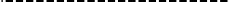 6,871.50BU003Archivista16,871.50BU004Auxiliar Administrativo A136,871.50BU005Mensajero16,871.50BU006Secretaria A36,871.50BU008Dibujante17,548.40BU009Secretaria B17,833.50BU010Auxiliar Administrativo C57,997.50BU011Analista de Costos18,232.60BU012Proyectista28,232.60BU013Analista Administrativo B38,262.60MM001Analista Administrativo C28,959.70MM003Coordinador A28,995.90BU007Auxiliar Administrativo B17,583.10MM005Chofer110,669.10M008Supervisor Tecnico Administrativo A110,221.20M0012Supervisor Tecnico Administrativo B311,419.80MM007Supervisor de Obra1311,419.80MM004Secretaria C110,010.30MM009Coordinador B813,198.30MM011Coordinador D113,901.40SC 0002Coordinador E416,808.10SC0003Coordinador F317,470.10MM010Coordinador C114,641.00SC0005Jefe de Departamento A1022,302.00SC0007Director A446,694.00SC0008Director B163,916.00Total de Plazas91Clave	Plaza / Puesto	Número de	Rango de Remuneraciones Plazas		De	HastaClave	Plaza / Puesto	Número de	Rango de Remuneraciones Plazas		De	HastaClave	Plaza / Puesto	Número de	Rango de Remuneraciones Plazas		De	HastaClave	Plaza / Puesto	Número de	Rango de Remuneraciones Plazas		De	HastaClave	Plaza / Puesto	Número de	Rango de Remuneraciones Plazas		De	HastaASIMISABLE A SUELDO22$2,128.00$6,676.00HONORARIOS4$4,068.00$6,000.00$0.00$0.00$0.00$0.00$0.00$0.00$0.00$0.00$0.00$0.00Total de Plazas26Clave	Plaza / Puesto	Número de	Rango de RemuneracionesPlazas	De	HastaClave	Plaza / Puesto	Número de	Rango de RemuneracionesPlazas	De	HastaClave	Plaza / Puesto	Número de	Rango de RemuneracionesPlazas	De	HastaClave	Plaza / Puesto	Número de	Rango de RemuneracionesPlazas	De	HastaClave	Plaza / Puesto	Número de	Rango de RemuneracionesPlazas	De	HastaNO APLICANO APLICANO APLICANO APLICANO APLICATotal de Plazas0